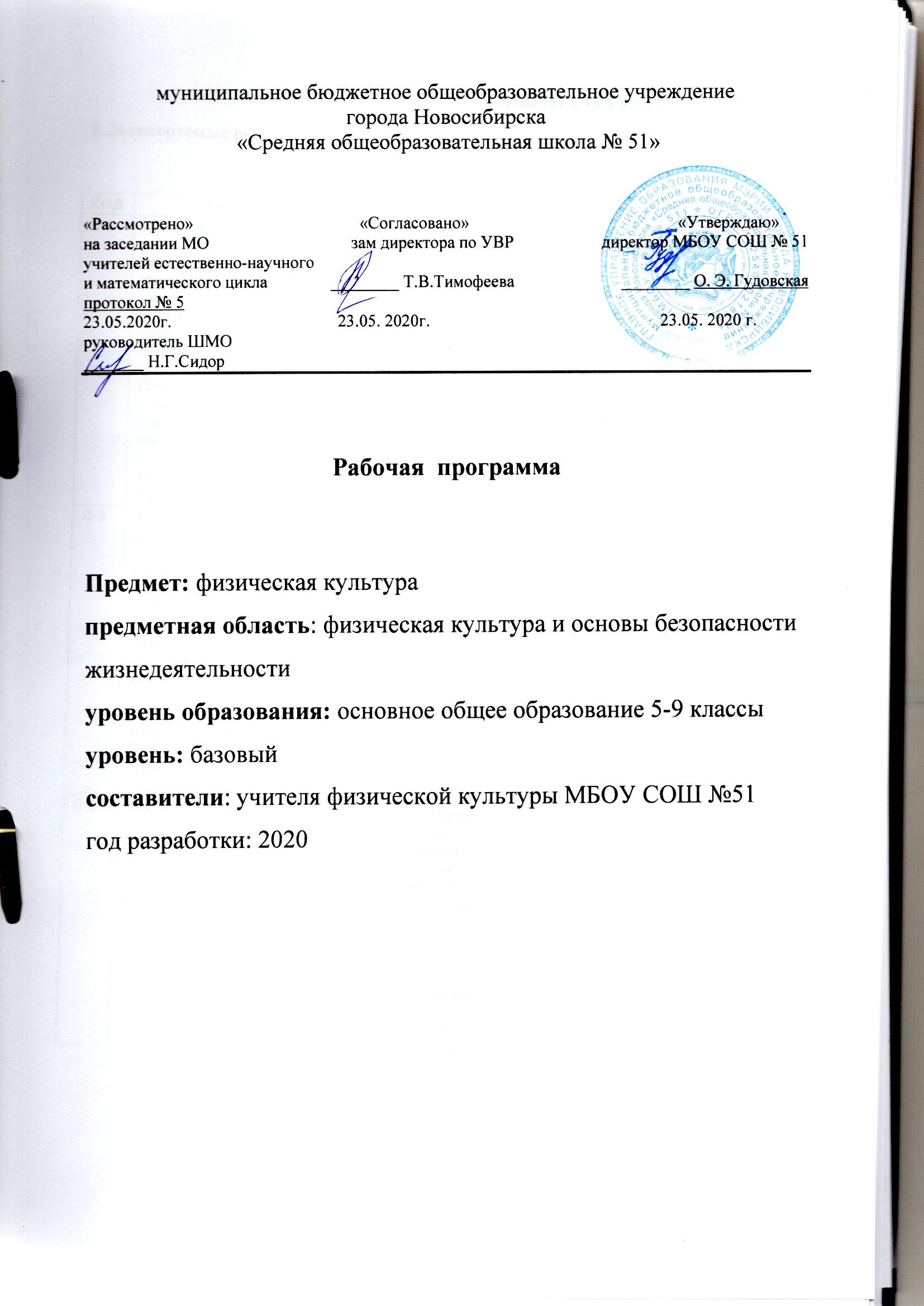 Планируемые результаты освоения учебного предметаЛичностныеМетапредметные результаты Регулятивные УУДПознавательные УУДКоммуникативные УУДПредметные результаты5 классВыпускник 5 класса научится:Предметные рассматривать физическую культуру как явление культуры, выделять исторические этапы ее развития;характеризовать содержательные основы здорового образа жизни, раскрывать его взаимосвязь со здоровьем, гармоничным физическим развитием и физической подготовленностью, формированием качеств личности и профилактикой вредных привычек;разрабатывать содержание самостоятельных занятий с физическими упражнениями, определять их направленность и формулировать задачи, рационально планировать режим дня и учебной недели;руководствоваться правилами профилактики травматизма и подготовки мест занятий, правильного выбора обуви и формы одежды в зависимости от времени года и погодных условий;использовать занятия физической культурой, спортивные игры и спортивные соревнования для организации индивидуального отдыха и досуга; выполнять комплексы упражнений по профилактике утомления и перенапряжения организма, повышению его работоспособности в процессе трудовой и учебной деятельности;выполнять общеразвивающие упражнения, целенаправленно воздействующие на развитие основных физических качеств (силы, быстроты, выносливости, гибкости и координации движений);выполнять акробатические комбинации из числа хорошо освоенных упражнений;выполнять гимнастические комбинации на спортивных снарядах из числа хорошо освоенных упражнений;выполнять легкоатлетические действия (бег, прыжки, метания и броски мячей);выполнять передвижения на лыжах различными способами, демонстрировать технику последовательного чередования их в процессе прохождения тренировочных дистанций; выполнять спуски и торможения на лыжах с пологого склона;выполнять основные технические действия и приемы игры в футбол, баскетбол и лапту в условиях учебной и игровой деятельности;выполнять тестовые упражнения для оценки уровня индивидуального развития основных физических качеств.ЛичностныеРоссийская гражданская идентичность (патриотизм, уважение к Отечеству, к прошлому и настоящему многонационального народа России). Осознанное, уважительное и доброжелательное отношение к истории, культуре, религии, традициям, языкам, ценностям народов России и народов мира.Готовность обучающихся к саморазвитию и самообразованию на основе мотивации к обучению и познанию.Формирование нравственных чувств и нравственного поведения, осознанного и ответственного отношения к собственным поступкам; сформированность представлений об основах светской этики, культуры традиционных религий, их роли в развитии культуры и истории России и человечества, в становлении гражданского общества и российской государственности. Сформированность ответственного отношения к учению; уважительного отношения к труду, наличие опыта участия в социально значимом труде. Осознание значения семьи в жизни человека и общества, уважительное и заботливое отношение к членам своей семьи.Уважительное и доброжелательное отношение к другому человеку, его мнению, мировоззрению, культуре, языку, вере, гражданской позиции.Освоенность социальных норм, правил поведения, ролей и форм социальной жизни в группах и сообществах.Формирование ценности здорового и безопасного образа жизни; интериоризация правил поведения на транспорте и на дорогах.Формирование	эстетического	сознания	через	освоение	художественного наследия народов России и мира, творческой деятельности эстетического характера.Формирование основ экологической культуры.Умение самостоятельно определять цели своего обучения, ставить и формулировать для себя новые задачи в учебе и познавательной деятельности, развивать мотивы и интересы своей познавательной деятельности. Обучающийся сможет:анализировать существующие и планировать будущие образовательные результаты;идентифицировать собственные проблемы и определять главную проблему. Умение самостоятельно планировать пути достижения целей, в том числе альтернативные, осознанно выбирать наиболее эффективные способы решения учебных и познавательных задач. Обучающийся сможет:определять действие(я) в соответствии с учебной и познавательной задачей, составлять алгоритм действий в соответствии с учебной и познавательной задачей;обосновывать и осуществлять выбор наиболее эффективных способов решения учебных и познавательных задач.Умение соотносить свои действия с планируемыми результатами, осуществлять контроль своей деятельности в процессе достижения результата, определять способы действий в рамках предложенных условий и требований, корректировать свои действия в соответствии с изменяющейся ситуацией. Обучающийся сможет:определять совместно с педагогом и сверстниками критерии планируемых результатов и критерии оценки своей учебной деятельности;систематизировать (в том числе выбирать приоритетные) критерии планируемых результатов и оценки своей деятельности.Умение оценивать правильность выполнения учебной задачи, собственные возможности ее решения. Обучающийся сможет:определять критерии правильности (корректности) выполнения учебной задачи;анализировать и обосновывать применение соответствующего инструментария для выполнения учебной задачи.Владение основами самоконтроля, самооценки, принятия решений и осуществления осознанного выбора в учебной и познавательной. Обучающийся сможет:наблюдать и анализировать свою учебную и познавательную деятельность и деятельность других обучающихся в процессе взаимопроверки.Познавательные универсальные учебные действияУмение определять понятия, устанавливать аналогии, строить логическое рассуждение, умозаключение (по аналогии) и делать выводы. Обучающийся сможет:подбирать слова, соподчиненные ключевому слову, определяющие его признаки и свойства;выделять общий признак двух или нескольких предметов или явлений и объяснять их сходство;выделять явление из общего ряда других явлений;вербализовать эмоциональное впечатление, оказанное на него источником.Умение создавать, применять и преобразовывать знаки и символы, модели и схемы для решения учебных и познавательных задач. Обучающийся сможет:обозначать символом и знаком предмет и/или явление;строить модель на основе условий задачи и/или способа ее решения;Смысловое чтение. Обучающийся сможет:находить в тексте требуемую информацию (в соответствии с целями своей деятельности);ориентироваться в содержании текста.	Формирование и развитие экологического мышления. Обучающийся сможет:определять свое отношение к природной среде;выражать свое отношение к природе через рисунки.Развитие мотивации к овладению культурой активного использования словарей и других поисковых систем. Обучающийся сможет:определять необходимые ключевые поисковые слова и запросы. Коммуникативные универсальные учебные действияУмение организовывать учебное сотрудничество и совместную деятельность с учителем и сверстниками; работать индивидуально и в группе: находить общее решение и разрешать конфликты на основе согласования позиций и учета интересов; формулировать, аргументировать и отстаивать свое мнение. Обучающийся сможет:Определять возможные роли в совместной деятельности;Играть определенную роль в совместной деятельности;Умение осознанно использовать речевые средства в соответствии с задачей коммуникацией для выражения своих чувств, мыслей и потребностей для планирования и регуляции своей деятельности; владение устной и письменной речью, монологической контекстной речью. Обучающийся сможет:Создавать письменные «клишированные» и оригинальные тексты с использованием необходимых речевых средств;Использовать вербальные средства или наглядные материалы, подготовленные/отобранные под руководством учителя;Формирование и развитие компетентности в области использования информационно - коммуникационных технологий (далее ИКТ). Обучающийся сможет:Целенаправленно искать и использовать информационные ресурсы, необходимые для решения учебных и практических задач с помощью средств ИКТВыпускник 5 класса получит возможность научиться:характеризовать цель возрождения Олимпийских игр и роль Пьера де Кубертена в становлении современного олимпийского движения, объяснять смысл символики и ритуалов Олимпийских игр;определять признаки положительного влияния занятий физической подготовкой на укрепление здоровья;вести дневник по физкультурной деятельности, включать в него оформление планов проведения самостоятельных занятий с физическими упражнениями разной функциональной направленности, данные контроля динамики индивидуального физического развития и физической подготовленности;выполнять комплексы упражнений адаптивной физической культуры с учетом имеющихся индивидуальных отклонений в показателях здоровья;преодолевать естественные и искусственные препятствия с помощью разнообразных способов лазания, прыжков и бега;выполнять тестовые нормативы Всероссийского физкультурно-спортивного комплекса «Готов к труду и обороне»;6 классВыпускник  класса научится:ЛичностныеОсознание этнической принадлежности, знание основ истории, языка, культуры своего народа, своего края.Готовность и способность обучающихся к саморазвитию и самообразованию на основе мотивации к обучению и познанию.Формирование знаний основных норм морали.Готовность вести диалог с другими людьми и достигать в нем взаимопонимания.Участие в школьном самоуправлении и общественной жизни в пределах возрастных компетенций.Интериоризация правил индивидуального безопасного поведения в чрезвычайных ситуациях, угрожающих жизни и здоровью людей.Способность понимать художественные произведения, отражающие разные этнокультурные традиции; эстетическое, эмоционально-ценностное видение окружающего мира; уважение к истории культуры своего Отечества.Наличие опыта экологически ориентированной и практической деятельности в жизненных ситуациях (готовность к исследованию природы, к художественно- эстетическому отражению природы).Метапредметные результатыРегулятивные универсальные учебные действияУмение самостоятельно определять цели своего обучения, ставить и формулировать для себя новые задачи в учебе и познавательной деятельности, развивать мотивы и интересы своей познавательной деятельности. владение современными технологиями укрепления и сохранения здоровья, поддержания работоспособности, профилактики предупреждения заболеваний, связанных с учебной и производственной деятельностью, с учетом двигательных, речедвигательных и сенсорных нарушений у обучающихся с нарушением опорно- двигательного аппарата;владение доступными способами самоконтроля индивидуальных показателей здоровья, умственной и физической работоспособности, физического развития и физических качеств;владение доступными физическими упражнениями разной функциональной направленности, использование их в режиме учебной и производственной деятельности с целью профилактики переутомления и сохранения высокой работоспособности;владение доступными техническими приемами и двигательными действиями базовых видов спорта, активное применение их в игровой и соревновательной деятельности;сможет:выдвигать версии решения проблемы, формулировать гипотезы, предвосхищать конечный результат.Умение самостоятельно планировать пути достижения целей, в том числе альтернативные, осознанно выбирать наиболее эффективные способы решения учебных и познавательных задач. Обучающийся сможет:определять/находить, в том числе из предложенных вариантов, условия для выполнения учебной и познавательной задачи;выстраивать жизненные планы на краткосрочное будущее (заявлять целевые ориентиры, ставить адекватные им задачи и предлагать действия, указывая и обосновывая логическую последовательность шагов);Умение соотносить свои действия с планируемыми результатами, осуществлять контроль своей деятельности в процессе достижения результата, определять способы действий в рамках предложенных условий и требований, корректировать свои действия в соответствии с изменяющейся ситуацией. Обучающийся сможет:отбирать инструменты для оценивания своей деятельности, осуществлять самоконтроль своей деятельности в рамках предложенных условий и требований.Умение оценивать правильность выполнения учебной задачи, собственные возможности ее решения. Обучающийся сможет:свободно пользоваться выработанными критериями оценки и самооценки, исходя из цели и имеющихся критериев, различая результат и способы действий.Владение основами самоконтроля, самооценки, принятия решений и осуществления осознанного выбора в учебной и познавательной. Обучающийся сможет:соотносить реальные и планируемые результаты индивидуальной образовательной деятельности и делать выводы.Познавательные универсальные учебные действияУмение определять понятия, устанавливать аналогии, строить логическое рассуждение, умозаключение (индуктивное, по аналогии) и делать выводы. Обучающийся сможет:выстраивать	логическую	цепочку,	состоящую	из	ключевого	слова	и соподчиненных ему слов;объединять предметы и явления в группы по определенным признакам, сравнивать;строить рассуждение от частных явлений к общим закономерностям;строить рассуждение на основе сравнения предметов и явлений, выделяя при этом общие признаки;Умение создавать, применять и преобразовывать знаки и символы, модели и схемы для решения учебных и познавательных задач. Обучающийся сможет:обозначать символом и знаком предмет и/или явление;определять логические связи между предметами и/или явлениями, обозначать данные логические связи с помощью знаков в схеме;строить схему, алгоритм действия;Смысловое чтение. Обучающийся сможет:понимать целостный смысл текста, структурировать текст;устанавливать взаимосвязь описанных в тексте событий, явлений, процессов; Формирование	и	развитие	экологического	мышления,	умение	применять	его	в познавательной практике. Обучающийся сможет:участвовать в практических делах по защите окружающей среды;выражать свое отношение к природе через рисунки, сочинения, модели.Развитие мотивации к овладению культурой активного использования словарей и других поисковых систем. Обучающийся сможет:определять необходимые ключевые поисковые слова и запросы;осуществлять взаимодействие с электронными словарями. Коммуникативные универсальные учебные действияУмение организовывать учебное сотрудничество и совместную деятельность с учителем и сверстниками; работать индивидуально и в группе: находить общее решение и разрешать конфликты на основе согласования позиций и учета интересов; формулировать, аргументировать и отстаивать свое мнение. Обучающийся сможет:Выделять общую точку зрения в дискуссии;Строить позитивное отношение в процессе учебной и познавательной деятельности;Умение осознанно использовать речевые средства в соответствии с задачей коммуникацией для выражения своих чувств, мыслей и потребностей для планирования и регуляции своей деятельности; владение устной и письменной речью, монологической контекстной речью. Обучающийся сможет:Определять задачу коммуникации и в соответствии с ней отбирать речевые средства;Соблюдать нормы публичной речи, регламент в монологе и дискуссии в соответствии с коммуникативной задачей;Использовать вербальные средства (средства логической связи) для выделения смысловых блоков своего выступления;Формирование и развитие компетентности в области использования информационно- коммуникационных технологий (далее ИКТ). Обучающийся сможет:Выбирать, строить и использовать адекватную информационную модель для передачи своих мыслей средствами естественных и формальных языков в соответствии с условиями коммуникацииОбучающийся получит возможность научиться:раскрывать базовые понятия и термины физической культуры, применять их в процессе совместных занятий физическими упражнениями со своими сверстниками, излагать с их помощью особенности техники двигательных действий и физических упражнений, развития физических качеств;руководствоваться правилами профилактики травматизма и подготовки мест занятий, правильного выбора обуви и формы одежды в зависимости от времени года и погодных условий;руководствоваться правилами оказания первой помощи при травмах и ушибах во время самостоятельных занятий физическими упражнениями; использовать занятия физической культурой, спортивные игры и спортивные соревнования для организации индивидуального отдыха и досуга, укрепления собственного здоровья, повышения уровня физических кондиций;выполнять акробатические комбинации из числа хорошо освоенных упражнений;выполнять гимнастические комбинации на спортивных снарядах из числа хорошо освоенных упражнений;выполнять легкоатлетические упражнения в беге и в прыжках (в длину и высоту);выполнять спуски и торможения на лыжах с пологого склона;выполнять основные технические действия и приемы игры в футбол, волейбол, баскетбол в условиях учебной и игровой деятельности;выполнять передвижения на лыжах различными способами, демонстрировать технику последовательного чередования их в процессе прохождения тренировочных дистанций;выполнять тестовые упражнения для оценки уровня индивидуального развития основных физических качеств.характеризовать исторические вехи развития отечественного спортивного движения, великих спортсменов, принесших славу российскому спорту;вести дневник по физкультурной деятельности, включать в него оформление планов проведения самостоятельных занятий с физическими упражнениями разной функциональной направленности, данные контроля динамики индивидуального физического развития и физической подготовленности;проводить занятия физической культурой с использованием оздоровительной ходьбы и бега, лыжных прогулок и туристических походов, обеспечивать их оздоровительную направленность;выполнять комплексы упражнений лечебной физической культуры с учетом имеющихся индивидуальных отклонений в показателях здоровья;выполнять тестовые нормативы Всероссийского физкультурно-спортивного комплекса «Готов к труду и обороне»;7 классВыпускник 7 класса научится:ЛичностныеЛичностными результатами изучения предмета являются следующие качества: Осознание демократических и традиционных ценностей многонационального Российского общества.Готовность и способность обучающихся к саморазвитию и самообразованию с учетом устойчивых познавательных интересов.Знание основных норм морали, нравственных духовных идеалов, хранимых в культурных традициях народов России.Формирование мировоззрения, соответствующего культурному многообразию современного мира.Идентификация себя как полноправного субъекта общения, готовность к конструированию образа партнера по диалогу.Формирование готовности к участию в процессе упорядочения социальных связей и отношений, в которые включены сами учащиеся. Готовность участвовать в жизнедеятельности подросткового общественного объединения.Осознание ценности здорового и безопасного образа жизни, правил поведения в общественных местах.Формирование эстетического сознания, основ художественной культуры обучающихся как части их духовной культуры и способа познания жизни и средства организации общения.Сформированность основ экокультуры, соответствующей современному уровню экологического мышления, готовность к занятиям сельхозтрудом, к осуществлению природоохранной деятельности.Метапредметные результаты:Регулятивные универсальные учебные действияУмение самостоятельно определять цели своего обучения, ставить и формулировать для себя новые задачи в учебе и познавательной деятельности, развивать мотивы и интересы своей познавательной деятельности.ставить цель деятельности на основе определенной проблемы и существующих возможностей;Умение самостоятельно планировать пути достижения целей, в том числе альтернативные, осознанно выбирать наиболее эффективные способы решения учебных и познавательных задач.выбирать из предложенных и самостоятельно искать средства/ресурсы для решения задачи/достижения цели;составлять план решения проблемы (выполнения проекта, проведения исследования);Умение соотносить свои действия с планируемыми результатами, осуществлять контроль своей деятельности в процессе достижения результата, определять способы действий в рамках предложенных условий и требований, корректировать свои действия в соответствии с изменяющейся ситуацией. Обучающийся сможет:оценивать свою деятельность, аргументируя причины достижения или отсутствия планируемого результата.Умение оценивать правильность выполнения учебной задачи, собственные возможности ее решения. Обучающийся сможет:оценивать продукт своей деятельности по заданным и/или самостоятельно определенным критериям в соответствии с целью деятельности.Владение основами самоконтроля, самооценки, принятия решений и осуществления осознанного выбора в учебной и познавательной. Обучающийся сможет:принимать решение в учебной ситуации и нести за него ответственностьПознавательные универсальные учебные действияУмение определять понятия, создавать обобщения, устанавливать аналогии, устанавливать причинно-следственные связи, строить логическое рассуждение, умозаключение (индуктивное, по аналогии) и делать выводы. Обучающийся сможет:излагать полученную информацию, интерпретируя ее в контексте решаемой задачи;самостоятельно указывать на информацию, нуждающуюся в проверке;объяснять явления, выявляемые в ходе познавательной деятельности;выявлять и называть причины события, явления, в том числе возможные / наиболее вероятные причины, возможные последствия заданной причины;делать вывод на основе анализа разных точек зрения.Умение создавать, применять и преобразовывать знаки и символы, модели и схемы для решения учебных и познавательных задач. Обучающийся сможет:создавать абстрактный или реальный образ предмета и/или явления;строить модель/схему на основе условий задачи и/или способа ее решения;создавать вербальные, вещественные и информационные модели с выделением существенных характеристик объекта для определения способа решения задачи в соответствии с ситуацией;строить доказательство: прямое, косвенное, от противного;Смысловое чтение. Обучающийся сможет:ориентироваться в содержании текста, понимать целостный смысл текста, структурировать текст;устанавливать взаимосвязь описанных в тексте событий, явлений, процессов;резюмировать главную идею текста;Формирование и развитие экологического мышления, умение применять его в познавательной, коммуникативной, социальной практике. Обучающийся сможет:анализировать влияние экологических факторов на среду обитания живых организмов;распространять экологические знания и участвовать в практических делах по защите окружающей среды;выражать свое отношение к природе через рисунки, сочинения, модели, проектные работы.Развитие	мотивации	к	овладению	культурой	активного	использования словарей и других поисковых систем. Обучающийся сможет:осуществлять	взаимодействие	с	электронными	поисковыми	системами, словарями.Коммуникативные универсальные учебные действияУмение организовывать учебное сотрудничество и совместную деятельность с учителем и сверстниками; работать индивидуально и в группе: находить общеерешение и разрешать конфликты на основе согласования позиций и учета интересов; формулировать, аргументировать и отстаивать свое мнение. Обучающийся сможет:Определять свои действия и действия партнера, которые способствовали или препятствовали продуктивной коммуникации;Критически относиться к своему мнению, с достоинством признавать ошибочность своего мнения (если оно таково) и корректировать его;Умение осознанно использовать речевые средства в соответствии с задачей коммуникацией для выражения своих чувств, мыслей и потребностей для планирования и регуляции своей деятельности; владение устной и письменной речью, монологической контекстной речью. Обучающийся сможет:Отбирать и использовать речевые средства в процессе коммуникации с другими людьми (диалог в паре, в малой группе и т. д.);Формирование и развитие компетентности в области использования информационно- коммуникационных технологий (далее ИКТ). Обучающийся сможет:Выделять информационный аспект задачи, оперировать данными, использовать модель решения задачи;Использовать информацию с учетом этических и правовых нормПредметные результаты  Обучающийся научится:разрабатывать содержание самостоятельных занятий с физическими упражнениями, определять их направленность и формулировать задачи, рационально планировать режим дня и учебной недели;руководствоваться правилами профилактики травматизма и подготовки мест занятий, правильного выбора обуви и формы одежды в зависимости от времени года и погодных условий;составлять комплексы физических упражнений оздоровительной, тренирующей и корригирующей направленности, подбирать индивидуальную нагрузку с учетом функциональных особенностей и возможностей собственного организма;выполнять комплексы упражнений по профилактике утомления и перенапряжения организма, повышению его работоспособности в процессе трудовой и учебной деятельности;выполнять акробатические комбинации из числа хорошо освоенных упражнений;выполнять гимнастические комбинации на спортивных снарядах из числа хорошо освоенных упражнений;выполнять легкоатлетические упражнения в беге и в прыжках (в длину и высоту);выполнять спуски и торможения на лыжах с пологого склона;выполнять основные технические действия и приемы игры в футбол, волейбол, баскетбол в условиях учебной и игровой деятельности;выполнять передвижения на лыжах различными способами, демонстрировать технику последовательного чередования их в процессе прохождения тренировочных дистанций;выполнять тестовые упражнения для оценки уровня индивидуального развития основных физических качеств.Обучающийся получит возможность научиться:характеризовать цель возрождения Олимпийских игр и роль Пьера де Кубертена в становлении современного олимпийского движения, объяснять смысл символики и ритуалов Олимпийских игр;характеризовать исторические вехи развития отечественного спортивного движения, великих спортсменов, принесших славу российскому спорту;определять признаки положительного влияния занятий физической подготовкой на укрепление здоровья, устанавливать связь между развитием физических качеств и основных систем организма;вести дневник по физкультурной деятельности, включать в него оформление планов проведения самостоятельных занятий с физическими упражнениями разной функциональной направленности, данные контроля динамики индивидуального физического развития и физической подготовленности;проводить занятия физической культурой с использованием оздоровительной ходьбы и бега, лыжных прогулок и туристических походов, обеспечивать их оздоровительную направленность;проводить восстановительные мероприятия с использованием банных процедур и сеансов оздоровительного массажа;выполнять комплексы упражнений лечебной физической культуры с учетом имеющихся индивидуальных отклонений в показателях здоровья;преодолевать естественные и искусственные препятствия с помощью разнообразных способов лазания, прыжков и бега;осуществлять судейство по одному из осваиваемых видов спорта;выполнять тестовые нормативы Всероссийского физкультурно-спортивноговладение современными технологиями укрепления и сохранения здоровья, поддержания работоспособности, профилактики предупреждения заболеваний, связанных с учебной и производственной деятельностью, с учетом двигательных, речедвигательных и сенсорных нарушений у обучающихся с нарушением опорно- двигательного аппарата;владение доступными способами самоконтроля индивидуальных показателей здоровья, умственной и физической работоспособности, физического развития и физических качеств;владение доступными физическими упражнениями разной функциональной направленности, использование их в режиме учебной и производственной деятельности с целью профилактики переутомления и сохранения высокой работоспособности;комплекса «Готов к труду и обороне»;выполнять технико-тактические действия национальных видов спорта;проплывать учебную дистанцию вольным стилем.владение доступными техническими приемами и двигательными действиями базовых видов спорта, активное применение их в игровой и соревновательной деятельностиклассВыпускник 7 класса получит возможность научиться:характеризовать цель возрождения Олимпийских игр и роль Пьера де Кубертена в становлении современного олимпийского движения, объяснять смысл символики и ритуалов Олимпийских игр;определять признаки положительного влияния занятий физической подготовкой на укрепление здоровья, устанавливать связь между развитием физических качеств и основных систем организма;вести дневник по физкультурной деятельности, включать в него оформление планов проведения самостоятельных занятий с физическими упражнениями разной функциональной направленности, данные контроля динамики индивидуального физического развития и физической подготовленности;проводить занятия физической культурой с использованием оздоровительной ходьбы и бега, лыжных прогулок и туристических походов, обеспечивать их оздоровительную направленность;выполнять комплексы упражнений адаптивной физической культуры с учетом имеющихся индивидуальных отклонений в показателях здоровья;преодолевать естественные и искусственные препятствия с помощью разнообразных способов лазания, прыжков и бега;осуществлять судейство по одному из осваиваемых видов спорта; выполнять тестовые нормативы Всероссийского физкультурно-спортивного комплекса «Готов к труду и обороне»;проплывать учебную дистанцию вольным стилем.классЛичностныеЛичностными результатами изучения предмета являются следующие качества: Осознание этнической принадлежности, сопричастности истории, народов и государств, находящихся на территории современной России.Осознание своих познавательных интересов и готовность к построению дальнейшей индивидуальной траектории образования набазеСпособность к нравственному самосовершенствованию, веротерпимость, уважительное отношение к религиозным чувствам, взглядам людей или их отсутствию. Способность к сознательному самоограничению в поступках, поведении.Формирование целостного мировоззрения, соответствующего культурному многообразию современного мира.Формирование уважительного доброжелательного отношения к другому человеку, его мнению, мировоззрению, культуре, языку, вере и гражданской позиции. Готовность к конструированию допустимых способов диалога.Готовность участвовать в жизнедеятельности подросткового общественного объединения, продуктивно взаимодействующего с социальной средой и социальными институтами.Формирование навыков здорового и безопасного образа жизни.Способность к эмоционально-ценностному освоению мира, самовыражению и ориентации в художественном и нравственном пространстве культуры.Сформированность основ экокультуры, соответствующей современному уровню экологического мышления, готовность к занятиям сельхозтрудом, к осуществлению природоохранной деятельности.Метапредметные результаты изучения курса:Регулятивные универсальные учебные действияУмение самостоятельно определять цели своего обучения, ставить и формулировать для себя новые задачи в учебе и познавательной деятельности, развивать мотивы и интересы своей познавательной деятельности. Обучающийся сможет:формулировать учебные задачи как шаги достижения поставленной цели деятельности;Умение самостоятельно планировать пути достижения целей, в том числе альтернативные, осознанно выбирать наиболее эффективные способы решения учебных и познавательных задач. Обучающийся сможет:определять потенциальные затруднения при решении учебной и познавательной задачи и находить средства для их устранения.Умение соотносить свои действия с планируемыми результатами, осуществлять контроль своей деятельности в процессе достижения результата, определять способы действий в рамках предложенных условий и требований, корректировать свои действия в соответствии с изменяющейся ситуацией. Обучающийся сможет:находить достаточные средства для выполнения учебных действий в изменяющейся ситуации и/или при отсутствии планируемого результата;работая по своему плану, вносить коррективы в текущую деятельность на основе анализа изменений ситуации для получения запланированных характеристик продукта/результата.Умение оценивать правильность выполнения учебной задачи, собственные возможности ее решения. Обучающийся сможет:обосновывать достижимость цели выбранным способом на основе оценки своих внутренних ресурсов и доступных внешних ресурсов.Владение основами самоконтроля, самооценки, принятия решений и осуществления осознанного выбора в учебной и познавательной. Обучающийся сможет:самостоятельно определять причины своего успеха или неуспеха и находить способы выхода из ситуации неуспеха.Познавательные универсальные учебные действияУмение создавать обобщения, устанавливать аналогии, классифицировать, устанавливать причинно-следственные связи, строить логическое рассуждение, умозаключение (дедуктивное) и делать выводы. Обучающийся сможет:объединять предметы и явления в группы по определенным признакам, сравнивать, классифицировать факты и явления;определять обстоятельства, которые предшествовали возникновению связи между явлениями, из этих обстоятельств выделять определяющие, способные быть причиной данного явления, выявлять причины и следствия явлений;строить рассуждение от общих закономерностей к частным явлениям и от частных явлений к общим закономерностям;самостоятельно предлагать и применять способ проверки достоверности информации;объяснять явления, процессы, связи и отношения, выявляемые в ходе познавательной и исследовательской деятельности (приводить объяснение с изменением формы представления; объяснять, детализируя или обобщая; объяснять с заданной точки зрения);выявлять и называть причины события, явления, в том числе возможные / наиболее вероятные причины, возможные последствия заданной причины, самостоятельно осуществляя причинно-следственный анализ.Умение создавать, применять и преобразовывать знаки и символы, модели и схемы для решения учебных и познавательных задач. Обучающийся сможет:преобразовывать модели с целью выявления общих законов, определяющих данную предметную область;переводить сложную по составу (многоаспектную) информацию из графического или формализованного (символьного) представления в текстовое, и наоборот;Смысловое чтение. Обучающийся сможет:резюмировать главную идею текста;интерпретировать текст (художественный и нехудожественный – учебный, научно-популярный, информационный, текст non-fiction).Формирование и развитие экологического мышления, умение применять его в познавательной, коммуникативной, социальной практике и профессиональной ориентации. Обучающийся сможет:проводить причинный и вероятностный анализ экологических ситуаций;распространять экологические знания и участвовать в практических делах по защите окружающей среды;выражать свое отношение к природе через модели, проектные работы.Развитие	мотивации	к	овладению	культурой	активного	использования словарей и других поисковых систем. Обучающийся сможет:формировать	множественную	выборку	из	поисковых	источников	для объективизации результатов поиска.Коммуникативные универсальные учебные действияУмение организовывать учебное сотрудничество и совместную деятельность с учителем и сверстниками; работать индивидуально и в группе: находить общее решение и разрешать конфликты на основе согласования позиций и учета интересов; формулировать, аргументировать и отстаивать свое мнение. Обучающийся сможет:Договариваться о правилах и вопросах для обсуждения в соответствии с поставленной перед группой задачей;Организовывать учебное взаимодействие в группе (определять общие цели, распределять роли, договариваться друг с другом и т. д.);Умение осознанно использовать речевые средства в соответствии с задачей коммуникацией для выражения своих чувств, мыслей и потребностей для планирования и регуляции своей деятельности; владение устной и письменной речью, монологической контекстной речью. Обучающийся сможет:Представлять в устной и письменной форме развернутый план собственной деятельности;Высказывать и обосновывать мнение (суждение) и запрашивать мнение партнера в рамках диалога;Формирование и развитие компетентности в области использования информационно- коммуникационных технологий (далее ИКТ). Обучающийся сможет:Использовать компьютерные технологии (включая выбор адекватных задаче инструментальных программно-аппаратных средств и сервисов) для решения информационных и коммуникационных учебных задач, в том числе: вычисление, написание писем, сочинений, докладов, рефератов, создание презентацийПредметные результаты Обучающийся научится:разрабатывать содержание самостоятельных занятий с физическими упражнениями, определять их направленность и формулировать задачи, рационально планировать режим дня и учебной недели;руководствоваться правилами оказания первой помощи при травмах и ушибах во время самостоятельных занятий физическими упражнениями; использовать занятия физической культурой, спортивные игры и спортивные соревнования для организации индивидуального отдыха и досуга, укрепления собственного здоровья, повышения уровня физических кондиций;составлять комплексы физических упражнений оздоровительной, тренирующей и корригирующей направленности, подбирать индивидуальную нагрузку с учетом функциональных особенностей и возможностей собственного организма;классифицировать физические упражнения по их функциональной направленности, планировать их последовательность и дозировку в процессе самостоятельных занятий по укреплению здоровья и развитию физических качеств;тестировать показатели физического развития и основных физических качеств, сравнивать их с возрастными стандартами, контролировать особенности их динамики в процессе самостоятельных занятий физической подготовкой;выполнять акробатические комбинации из числа хорошо освоенных упражнений;выполнять гимнастические комбинации на спортивных снарядах из числа хорошо освоенных упражнений;выполнять легкоатлетические упражнения в беге и в прыжках (в длину и высоту);выполнять спуски и торможения на лыжах с пологого склона;выполнять основные технические действия и приемы игры в футбол, волейбол, баскетбол в условиях учебной и игровой деятельности;выполнять передвижения на лыжах различными способами, демонстрировать технику последовательного чередования их в процессе прохождения тренировочных дистанций;выполнять тестовые упражнения для оценки уровня индивидуального развития основных физических качеств.Обучающийся получит возможность научиться:определять признаки положительного влияния занятий физической подготовкой на укрепление здоровья, устанавливать связь между развитием физических качеств и основных систем организма;проводить занятия физической культурой с использованием оздоровительной ходьбы и бега, лыжных прогулок и туристических походов, обеспечивать их оздоровительную направленность;проводить восстановительные мероприятия с использованием банных процедур и сеансов оздоровительного массажа;осуществлять судейство по одному из осваиваемых видов спорта;выполнять тестовые нормативы Всероссийского физкультурно-спортивного комплекса «Готов к труду и обороне»;выполнять технико-тактические действия национальных видов спорта.владение современными технологиями укрепления и сохранения здоровья, поддержания работоспособности, профилактики предупреждения заболеваний, связанных с учебной и производственной деятельностью, с учетом двигательных, речедвигательных и сенсорных нарушений у обучающихся с нарушением опорно- двигательного аппарата;владение доступными способами самоконтроля индивидуальных показателей здоровья, умственной и физической работоспособности, физического развития и физических качеств;владение доступными физическими упражнениями разной функциональной направленности, использование их в режиме учебной и производственной деятельности с целью профилактики переутомления и сохранения высокой работоспособности;Выпускник 8 класса научится:рассматривать физическую культуру как явление культуры, выделять исторические этапы ее развития, характеризовать основные направления и формы ее организации в современном обществе;характеризовать содержательные основы здорового образа жизни, раскрывать его взаимосвязь со здоровьем, гармоничным физическим развитием и физической подготовленностью, формированием качеств личности и профилактикой вредных привычек;разрабатывать содержание самостоятельных занятий с физическими упражнениями, определять их направленность и формулировать задачи, рационально планировать режим дня и учебной недели;руководствоваться правилами профилактики травматизма и подготовки мест занятий, правильного выбора обуви и формы одежды в зависимости от времени года и погодных условий;руководствоваться правилами оказания первой помощи при травмах и ушибах во время самостоятельных занятий физическими упражнениями; использовать занятия физической культурой, спортивные игры и спортивные соревнования для организации индивидуального отдыха и досуга, укрепления собственного здоровья, повышения уровня физических кондиций;составлять комплексы физических упражнений оздоровительной, тренирующей и корригирующей направленности, подбирать индивидуальную нагрузку с учетом функциональных особенностей и возможностей собственного организма;классифицировать физические упражнения по их функциональной направленности, планировать их последовательность и дозировку в процессе самостоятельных занятий по укреплению здоровья и развитию физических качеств;самостоятельно проводить занятия по обучению двигательным действиям, анализировать особенности их выполнения, выявлять ошибки и своевременно устранять их;тестировать показатели физического развития и основных физических качеств, сравнивать их с возрастными стандартами, контролировать особенности их динамики в процессе самостоятельных занятий физической подготовкой;выполнять комплексы упражнений по профилактике утомления и перенапряжения организма, повышению его работоспособности в процессе трудовой и учебной деятельности;выполнять общеразвивающие упражнения, целенаправленно воздействующие на развитие основных физических качеств (силы, быстроты, выносливости, гибкости и координации движений);выполнять акробатические комбинации из числа хорошо освоенных упражнений;выполнять гимнастические комбинации на спортивных снарядах из числа хорошо освоенных упражнений;выполнять легкоатлетические действия (бег, прыжки, метания и броски мячей);выполнять передвижения на лыжах различными способами, демонстрировать технику последовательного чередования их в процессе прохождения тренировочных дистанций; выполнять спуски и торможения на лыжах с пологого склона;выполнять основные технические действия и приемы игры в футбол, баскетбол и лапту в условиях учебной и игровой деятельности;выполнять тестовые упражнения для оценки уровня индивидуального развития основных физических качеств.Выпускник 8 класс получит возможность научиться:характеризовать цель возрождения Олимпийских игр и роль Пьера де Кубертена в становлении современного олимпийского движения, объяснять смысл символики и ритуалов Олимпийских игр;определять признаки положительного влияния занятий физической подготовкой на укрепление здоровья, устанавливать связь между развитием физических качеств и основных систем организма;вести дневник по физкультурной деятельности, включать в него оформление планов проведения самостоятельных занятий с физическими упражнениями разной функциональной направленности, данные контроля динамики индивидуального физического развития и физической подготовленности;проводить занятия физической культурой с использованием оздоровительной ходьбы и бега, лыжных прогулок и туристических походов, обеспечивать их оздоровительную направленность;проводить восстановительные мероприятия с использованием банных процедур и сеансов оздоровительного массажа;выполнять комплексы упражнений адаптивной физической культуры с учетом имеющихся индивидуальных отклонений в показателях здоровья;преодолевать естественные и искусственные препятствия с помощью разнообразных способов лазания, прыжков и бега;осуществлять судейство по одному из осваиваемых видов спорта; выполнять тестовые нормативы Всероссийского физкультурно-спортивного комплекса «Готов к труду и обороне»;проплывать учебную дистанцию вольным стилем.классЛичностные результатыОсознание основ культурного наследия народов России и человечества, (идентичность человека с российской многонациональной культурой). Сопричастность истории, народов и государств, находящихся на территории современной России. Интериоризация гуманистических и традиционных ценностей многонационального Российского общества.Готовность и способность к осознанному выбору и построению дальнейшей индивидуальной траектории образования на базе ориентировки в мире профессий и профессиональных предпочтений, с учетом устойчивых познавательных интересов.Развитое моральное сознание и компетентность в решении моральных проблем на основе личностного выбора. Сформированность представлений об основах светской этики, культуры традиционных религий, их роли в развитии культуры и истории России и человечества, в становлении гражданского общества и российской государственности. Понимание значения нравственности, веры и религии в жизни человека, семьи и общества.Сформированность целостного мировоззрения, соответствующего современному уровню развития науки и общественной практики, учитывающего социальное, культурное, языковое, духовное многообразие современного мира.Готовность к конструированию процесса диалога как конвенционирования интересов, процедур, готовность и способность к ведению переговоров.Идентификация себя как субъекта социальных преобразований, освоение компетентностей в сфере организаторской деятельности; интериоризация ценностей созидательного отношения к окружающей действительности, ценностей социального творчества, ценности продуктивной организации совместной деятельности, самореализация в группе и организации, ценности «другого » как равноправного партнера, формирование компетенции анализа, проектирования, организации деятельности, рефлексии изменений, способов взаимовыгодного сотрудничества, способов реализации собственного лидерского потенциала.Сформированность ценности здорового и безопасного образа жизни, интериоризация правил индивидуального и коллективного безопасного поведения в ЧС.Сформированность активного отношения к традициям художественной культуры как смысловой, эстетической и личностно-значимой ценности. Уважение к истории культуры своего Отечества, выраженной, в том числе в понимании красоты человека, потребность в общении с художествественными произведениями.Сформированность основ экокультуры, наличие опыта экологически ориентированной      рефлекствно-оценочной      деятельности,	соответствующей современному уровню экологического мышления, готовность к занятиям сельхозтрудом, к туризму, к осуществлению природоохранной деятельности.Метапредметные результаты изучения курса: Регулятивные универсальные учебные действияУмение самостоятельно определять цели своего обучения, ставить и формулировать для себя новые задачи в учебе и познавательной деятельности, развивать мотивы и интересы своей познавательной деятельности. Обучающийся сможет:обосновывать целевые ориентиры и приоритеты ссылками на ценности, указывая и обосновывая логическую последовательность шагов.Умение самостоятельно планировать пути достижения целей, в том числе альтернативные, осознанно выбирать наиболее эффективные способы решения учебных и познавательных задач. Обучающийся сможет:описывать свой опыт, оформляя его для передачи другим людям в виде технологии решения практических задач определенного класса;планировать и корректировать свою индивидуальную образовательную траекторию.Умение соотносить свои действия с планируемыми результатами, осуществлять контроль своей деятельности в процессе достижения результата, определять способы действий в рамках предложенных условий и требований, корректировать свои действия в соответствии с изменяющейся ситуацией. Обучающийся сможет:устанавливать связь между полученными характеристиками продукта и характеристиками процесса деятельности, по завершении деятельности предлагать изменение характеристик процесса для получения улучшенных характеристик продукта;сверять свои действия с целью и, при необходимости, исправлять ошибки самостоятельно.Умение оценивать правильность выполнения учебной задачи, собственные возможности ее решения. Обучающийся сможет:фиксировать и анализировать динамику собственных образовательных результатов.Владение основами самоконтроля, самооценки, принятия решений и осуществления осознанного выбора в учебной и познавательной. Обучающийся сможет:ретроспективно определять, какие действия по решению учебной задачи или параметры этих действий привели к получению имеющегося продукта учебной деятельности.	демонстрировать приемы регуляции психофизиологических/ эмоциональных состояний для достижения эффекта успокоения (устранения эмоциональной напряженности), эффекта восстановления (ослабления проявлений утомления), эффекта активизации (повышения психофизиологической реактивности). Познавательные универсальные учебные действияУмение создавать обобщения, самостоятельно выбирать основания и критерии для классификации, устанавливать причинно-следственные связи, строить логическое рассуждение, умозаключение (индуктивное, дедуктивное, по аналогии) и делать выводы. Обучающийся сможет:объединять предметы и явления в группы по определенным признакам, сравнивать, классифицировать и обобщать факты и явления;объяснять явления, процессы, связи и отношения, выявляемые в ходе познавательной и исследовательской деятельности (приводить объяснение с изменением формы представления; объяснять, детализируя или обобщая; объяснять с заданной точки зрения);выявлять и называть причины события, явления, в том числе возможные / наиболее вероятные причины, возможные последствия заданной причины, самостоятельно осуществляя причинно-следственный анализ;делать вывод на основе критического анализа разных точек зрения, подтверждать вывод собственной аргументацией или самостоятельно полученными данными.Умение создавать, применять и преобразовывать знаки и символы, модели и схемы для решения учебных и познавательных задач. Обучающийся сможет:строить схему, алгоритм действия, исправлять или восстанавливать неизвестный ранее алгоритм на основе имеющегося знания об объекте, к которому применяется алгоритм;анализировать/рефлексировать опыт разработки и реализации учебного проекта, исследования (теоретического, эмпирического) на основе предложенной проблемной ситуации, поставленной цели и/или заданных критериев оценки продукта/результата.Смысловое чтение. Обучающийся сможет:преобразовывать текст, «переводя» его в другую модальность, интерпретировать текст (художественный и нехудожественный – учебный, научно-популярный, информационный, текст non-fiction);критически оценивать содержание и форму текста.Формирование и развитие экологического мышления, умение применять его в познавательной, коммуникативной, социальной практике и профессиональной ориентации. Обучающийся сможет:прогнозировать изменения ситуации при смене действия одного фактора на действие другого фактора;распространять экологические знания и участвовать в практических делах по защите окружающей среды;выражать свое отношение к природе через рисунки, сочинения, модели, проектные работы.Развитие мотивации к овладению культурой активного использования словарей и других поисковых систем. Обучающийся сможет:соотносить полученные результаты поиска со своей деятельностью. Коммуникативные универсальные учебные действияУмение организовывать учебное сотрудничество и совместную деятельность с учителем и сверстниками; работать индивидуально и в группе: находить общее решение и разрешать конфликты на основе согласования позиций и учета интересов; формулировать, аргументировать и отстаивать свое мнение. Обучающийся сможет:Принимать позицию собеседника, понимая позицию другого, различать в его речи: мнение (точку зрения), доказательство (аргументы), факты; гипотезы, аксиомы, теории;Корректно и аргументировано отстаивать свою точку зрения, в дискуссии уметь выдвигать контраргументы, перефразировать свою мысль (владение механизмом эквивалентных замен);Устранять в рамках диалога разрывы в коммуникации, обусловленные непониманием/неприятием со стороны собеседника задачи, формы или содержания диалога.Отбирать и использовать речевые средства в процессе коммуникации с другими людьми (диалог в паре, в малой группе и т. д.);Умение осознанно использовать речевые средства в соответствии с задачей коммуникацией для выражения своих чувств, мыслей и потребностей для планирования и регуляции своей деятельности; владение устной и письменной речью, монологической контекстной речью. Обучающийся сможет:Принимать решение в ходе диалога и согласовывать его с собеседником;Делать оценочный вывод о достижении цели коммуникации непосредственно после завершения коммуникативного контакта и обосновывать его.Формирование и развитие компетентности в области использования информационно- коммуникационных технологий (далее ИКТ). Обучающийся сможет:Создавать информационные ресурсы разного типа и для разных аудиторий, соблюдать информационную гигиену и правила информационной безопасностиПредметные результаты Выпускник научится:рассматривать физическую культуру как явление культуры, выделять исторические этапы ее развития, характеризовать основные направления и формы ее организации в современном обществе;характеризовать содержательные основы здорового образа жизни, раскрывать его взаимосвязь со здоровьем, гармоничным физическим развитием и физической подготовленностью, формированием качеств личности и профилактикой вредных привычек;раскрывать базовые понятия и термины физической культуры, применять их в процессе совместных занятий физическими упражнениями со своими сверстниками, излагать с их помощью особенности техники двигательных действий и физических упражнений, развития физических качеств;разрабатывать содержание самостоятельных занятий с физическими упражнениями, определять их направленность и формулировать задачи, рационально планировать режим дня и учебной недели;руководствоваться правилами профилактики травматизма и подготовки мест занятий, правильного выбора обуви и формы одежды в зависимости от времени года и погодных условий;руководствоваться правилами оказания первой помощи при травмах и ушибах во время самостоятельных занятий физическими упражнениями; использовать занятия физической культурой, спортивные игры и спортивные соревнования для организации индивидуального отдыха и досуга, укрепления собственного здоровья, повышения уровня физических кондиций;составлять комплексы физических упражнений оздоровительной, тренирующей и корригирующей направленности, подбирать индивидуальную нагрузку с учетом функциональных особенностей и возможностей собственного организма;классифицировать физические упражнения по их функциональной направленности, планировать их последовательность и дозировку в процессе самостоятельных занятий по укреплению здоровья и развитию физических качеств;самостоятельно проводить занятия по обучению двигательным действиям, анализировать особенности их выполнения, выявлять ошибки и своевременно устранять их;тестировать показатели физического развития и основных физических качеств, сравнивать их с возрастными стандартами, контролировать особенности их динамики в процессе самостоятельных занятий физической подготовкой;выполнять комплексы упражнений по профилактике утомления и перенапряжения организма, повышению его работоспособности в процессе трудовой и учебной деятельности;выполнять общеразвивающие упражнения, целенаправленно воздействующие на развитие основных физических качеств (силы, быстроты, выносливости, гибкости и координации движений);выполнять акробатические комбинации из числа хорошо освоенных упражнений;выполнять гимнастические комбинации на спортивных снарядах из числа хорошо освоенных упражнений;выполнять легкоатлетические упражнения в беге и в прыжках (в длину и высоту);выполнять спуски и торможения на лыжах с пологого склона;выполнять основные технические действия и приемы игры в футбол, волейбол, баскетбол в условиях учебной и игровой деятельности;выполнять передвижения на лыжах различными способами, демонстрировать технику последовательного чередования их в процессе прохождения тренировочных дистанций;выполнять тестовые упражнения для оценки уровня индивидуального развития основных физических качеств.Выпускник получит возможность научиться:характеризовать цель возрождения Олимпийских игр и роль Пьера де Кубертена в становлении современного олимпийского движения, объяснять смысл символики и ритуалов Олимпийских игр;характеризовать исторические вехи развития отечественного спортивного движения, великих спортсменов, принесших славу российскому спорту;определять признаки положительного влияния занятий физической подготовкой на укрепление здоровья, устанавливать связь между развитием физических качеств и основных систем организма;вести дневник по физкультурной деятельности, включать в него оформление планов проведения самостоятельных занятий с физическими упражнениями разной функциональной направленности, данные контроля динамики индивидуального физического развития и физической подготовленности;проводить занятия физической культурой с использованием оздоровительной ходьбы и бега, лыжных прогулок и туристических походов, обеспечивать их оздоровительную направленность;проводить восстановительные мероприятия с использованием банных процедур и сеансов оздоровительного массажа;выполнять комплексы упражнений лечебной физической культуры с учетом имеющихся индивидуальных отклонений в показателях здоровья;преодолевать	естественные	и	искусственные	препятствия	с	помощью разнообразных способов лазания, прыжков и бега;осуществлять судейство по одному из осваиваемых видов спорта;выполнять тестовые нормативы Всероссийского физкультурно-спортивного комплекса «Готов к труду и обороне»;выполнять технико-тактические действия национальных видов спорта;владение	современными	технологиями	укрепления	и	сохранения здоровья,для слепых и слабовидящих обучающихся:формирование приемов осязательного и слухового самоконтроля в процессе формирования трудовых действий;формирование представлений о современных бытовых тифлотехнических средствах, приборах и их применении в повседневной жизни;для обучающихся с нарушениями опорно-двигательного аппарата:владение современными технологиями укрепления и сохранения здоровья, поддержания работоспособности, профилактики предупреждения заболеваний, связанных с учебной и производственной деятельностью, с учетом двигательных, речедвигательных и сенсорных нарушений у обучающихся с нарушением опорно-двигательного аппарата;владение доступными способами самоконтроля индивидуальных показателей здоровья, умственной и физической работоспособности, физического развития и физических качеств;владение доступными физическими упражнениями разной функциональной направленности, использование их в режиме учебной и производственной деятельности с целью профилактики переутомления и сохранения высокой работоспособности;Выпускник 9 класса научится:рассматривать физическую культуру как явление культуры, выделять исторические этапы ее развития, характеризовать основные направления и формы ее организации в современном обществе;характеризовать содержательные основы здорового образа жизни, раскрывать его взаимосвязь со здоровьем, гармоничным физическим развитием и физической подготовленностью, формированием качеств личности и профилактикой вредных привычек;раскрывать базовые понятия и термины физической культуры, применять их в процессе совместных занятий физическими упражнениями со своими сверстниками, излагать с их помощью особенности техники двигательных действий и физических упражнений, развития физических качеств;разрабатывать содержание самостоятельных занятий с физическими упражнениями, определять их направленность и формулировать задачи, рационально планировать режим дня и учебной недели;руководствоваться правилами профилактики травматизма и подготовки мест занятий, правильного выбора обуви и формы одежды в зависимости от времени года и погодных условий;руководствоваться правилами оказания первой помощи при травмах и ушибах во время самостоятельных занятий физическими упражнениями; использовать занятия физической культурой, спортивные игры и спортивные соревнования для организации индивидуального отдыха и досуга, укрепления собственного здоровья, повышения уровня физических кондиций;составлять комплексы физических упражнений оздоровительной, тренирующей и корригирующей направленности, подбирать индивидуальную нагрузку с учетом функциональных особенностей и возможностей собственного организма;классифицировать физические упражнения по их функциональной направленности, планировать их последовательность и дозировку в процессе самостоятельных занятий по укреплению здоровья и развитию физических качеств;самостоятельно проводить занятия по обучению двигательным действиям, анализировать особенности их выполнения, выявлять ошибки и своевременно устранять их;тестировать показатели физического развития и основных физических качеств, сравнивать их с возрастными стандартами, контролировать особенности их динамики в процессе самостоятельных занятий физической подготовкой;выполнять комплексы упражнений по профилактике утомления и перенапряжения организма, повышению его работоспособности в процессе трудовой и учебной деятельности;выполнять общеразвивающие упражнения, целенаправленно воздействующие на развитие основных физических качеств (силы, быстроты, выносливости, гибкости и координации движений);выполнять акробатические комбинации из числа хорошо освоенных упражнений;выполнять гимнастические комбинации на спортивных снарядах из числа хорошо освоенных упражнений;выполнять легкоатлетические действия (бег, прыжки, метания и броски мячей);выполнять передвижения на лыжах различными способами, демонстрировать технику последовательного чередования их в процессе прохождения тренировочных дистанций; выполнять спуски и торможения на лыжах с пологого склона;выполнять основные технические действия и приемы игры в футбол, баскетбол и лапту в условиях учебной и игровой деятельности;выполнять тестовые упражнения для оценки уровня индивидуального развития основных физических качеств.Выпускник 9 класс получит возможность научиться:характеризовать цель возрождения Олимпийских игр и роль Пьера де Кубертена в становлении современного олимпийского движения, объяснять смысл символики и ритуалов Олимпийских игр;характеризовать исторические вехи развития отечественного спортивного движения, великих спортсменов, принесших славу российскому спорту;определять признаки положительного влияния занятий физической подготовкой на укрепление здоровья, устанавливать связь между развитием физических качеств и основных систем организма;вести дневник по физкультурной деятельности, включать в него оформление планов проведения самостоятельных занятий с физическими упражнениями разной функциональной направленности, данные контроля динамики индивидуального физического развития и физической подготовленности;проводить занятия физической культурой с использованием оздоровительной ходьбы и бега, лыжных прогулок и туристических походов, обеспечивать их оздоровительную направленность;проводить восстановительные мероприятия с использованием банных процедур и сеансов оздоровительного массажа;выполнять комплексы упражнений адаптивной физической культуры с учетом имеющихся индивидуальных отклонений в показателях здоровья;преодолевать естественные и искусственные препятствия с помощью разнообразных способов лазания, прыжков и бега;осуществлять судейство по одному из осваиваемых видов спорта; выполнять тестовые нормативы Всероссийского физкультурно-спортивного комплекса «Готов к труду и обороне»;Содержание учебного предмета5 КЛАССЗнания о физической культуре.История физической культуры.Мифы и легенды о зарождении Олимпийских игр в древности.Исторические сведения о древних Олимпийских играх и особенностях их проведения.Виды состязаний и правила проведения древних Олимпийских игр.Известные участники и победители в древних Олимпийских играх.Всероссийский физкультурно – спортивный комплекс «Готов к труду и обороне».Базовые понятия физической культуры.Физическое развитие человека.Основные показатели физического развития.Осанка как показатель физического развития, основные ее характеристики и параметры (положение головы и тела, форма спины и стопы); основные факторы, влияющие на форму осанки (дневная динамика, привыкание к соответствующей позе и положению тела,недостаточное развитие статической силы и выносливости и др.).Характеристика основных средств формирования и профилактики нарушений осанки, правила составления комплексов упражнений.Физическая культура человека.Режим дня, его основное содержание и правила планирования.Утренняя зарядка и ее влияние на работоспособность.Гигиенические требования к проведению утренней зарядки, правила выбора и дозировки физических упражнений, составления комплексов упражнений.Физкультминутки (физкультпаузы) и их значение для профилактики утомления.Гигиенические требования к проведению физкультминуток (физкультпауз), правила выбора и дозировки физических упражнений, составления комплексов упражнений, их планирования в режиме учебного дня.Правила закаливания организма способами обтирания, обливания, душ.Правила соблюдения личной гигиены во время и после занятий физическими упражнениями (соблюдение чистоты тела и одежды).Способы двигательной (физкультурной) деятельности.Организация и проведение самостоятельных занятий физической культурой.Соблюдение требований безопасности и гигиенических правил при подготовке мест занятий, выборе инвентаря и одежды для проведения самостоятельных занятий физическими упражнениями.Выбор упражнений и составление индивидуальных комплексов физических упражнений для утренней зарядки, физкультминуток и физкультпауз.Выполнение комплексов упражнений утренней зарядки, физкультминуток и физкультпауз, комплексов упражнений с предметами и без предметов (по заданию учителя) дляформирования правильной осанки и коррекции ее нарушений. Оценка эффективности занятий физической культурой.Самонаблюдение. Ведение дневника самонаблюдения за динамикой индивидуальногофизического развития по показателям длины и массы тела, окружности грудной клетки, осанке, форме стопы.          Самоконтроль. Измерение частоты сердечных сокращений во время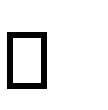 занятий физическими упражнениями.Физическое совершенствование.Физкультурно – оздоровительная деятельность.Комплексы упражнений для развития гибкости и координации движений, для формирования правильной осанки с учетом индивидуальных особенностей физического развития.Комплексы упражнений утренней зарядки и физкультминуток. Комплексы дыхательной гимнастики и гимнастики для глаз.Спортивно – оздоровительная деятельность с общеразвивающей направленностью. Гимнастика с основами акробатики.Организующие команды и приемы: перестроение в движении из колонны по одному в колонну по 2 и 4 дроблением и сведением;Перестроение в движении из колонны по 2 и 4 в колонну по одному разведением и слиянием.Кувырок вперед (назад) в группировке; кувырок вперед ноги скрестно с последующим поворотом на 180°;Кувырок назад из стойки на лопатках в полушпагат.Опорные прыжки: прыжок ноги врозь через гимнастического козла в ширину (мальчики); прыжок на гимнастического козла в упор присев и соскок (девочки).Ритмическая гимнастика (девочки). Простейшие композиции, включающие в себястилизованные общеразвивающие упражнения и танцевальные движения (мягкий, широкий и приставной шаги, шаг галопа и польки).Передвижения по напольному гимнастическому бревну (девочки): ходьба с различнойамплитудой движений и ускорениями, поворотами и подскоками (на месте и в движении).Прикладные упражнения: передвижения ходьбой, бегом, прыжками по наклонной гимнастической скамейке; спрыгивание и напрыгивание на ограниченную площадку; преодоление прыжком боком гимнастического бревна с опорой на левую (правую) руку. Упражнения общей физической подготовки.Легкая атлетика.Высокий старт.Бег с ускорением.Бег на короткие дистанции (30 м и 60 м).Гладкий равномерный бег на учебные дистанции (протяженность дистанций регулируется учителем или учащимися).Прыжки: в длину с разбега способом «согнув ноги» и прыжок в высоту с разбега способом«перешагивание».Метание малого мяча в вертикальную и горизонтальную цель и на дальность с разбега.Упражнения общей физической подготовки.Лыжные подготовка.Попеременный двухшажный ход.Повороты переступанием на месте и в движении.Подъем «полуелочкой», «елочкой» и «лесенкой».Спуск прямо и наискось в основной стойке.Торможение «плугом».Прохождение учебных дистанций (протяженность дистанций регулируется учителем или учащимися). Упражнения общей физической подготовки.Спортивные игры.Баскетбол.Упражнения без мяча: основная стойка, передвижение приставными шагами с изменением направления движения, остановка двумя шагами и прыжком, повороты без мяча и с мячом.Упражнения с мячом: ловля и передача мяча двумя руками от груди с места, с шагом, со сменой места после передачи; ведение мяча в стойке на месте, в движении по прямой, сизменением скорости и направления; бросок мяча в корзину одной и двумя руками с места и в движении.Упражнения общей физической подготовки. Волейбол.Упражнения без мяча: основная стойка, передвижения в стойке приставными шагами боком, лицом и спиной вперёд; выход к мячу.Упражнения с мячом: прямая нижняя подача через сетку; прием и передача мяча снизу, прием и передача мяча сверху двумя руками (на месте и в движении приставными шагами).Упражнения общей физической подготовки.Гандбол.Упражнения без мяча: стойка игрока, перемещения в стойке приставными шагами боком и спиной вперёд, остановка двумя шагами и прыжком, повороты без мяча и с мячом.Упражнения с мячом: ловля и передача мяча двумя руками на месте и в движении; ведение мяча в стойке на месте, в движении по прямой, с изменением скорости и направления; бросок мяча сверху в опорном положении и в прыжке.Упражнения общей физической подготовки.Футбол (мини – футбол).Упражнения без мяча: стойки игрока: бег с изменением направления движения; бег с ускорением; бег спиной вперед; бег «змейкой» и по кругу.Упражнения с мячом: ведение мяча носком ноги и внутренней частью подъема стопы; удар с места и небольшого разбега по неподвижному мячу внутренней стороной стопы; остановка катящегося мяча внутренней стороной стопы.Упражнения общей физической подготовки.Плавание.Специальные плавательные упражнения для изучения кроля на груди, спине, брасса.Старты. Повороты. Ныряние ногами и головой.Координационные упражнения на суше.Плавание до 200 метров.Игры и развлечения на воде.Упражнения общей физической подготовки.6 КЛАССЗнания о физической культуре.История физической культуры.Возрождение Олимпийских игр, роль Пьера де Кубертена в их становлении и развитии, цель и задачи олимпийского движения, олимпийские идеалы и символика.Зарождение Олимпийского движения в дореволюционной России, первые успехи российских спортсменов в современных Олимпийских играх.История зарождения избранного вида спорта (гимнастики, лыжных гонок, плавания, баскетбола, футбола, волейбола).Современные правила соревнований по избранному виду спорта.Возрождение физкультурно – спортивного комплекса «Готов к труду и обороне».Базовые понятия физической культуры.Физическая подготовка как система регулярных занятий по развитию физических качеств; понятия силы, быстроты, выносливости, гибкости, координации движений и ловкости.Основные правила развития физических качеств (регулярность и систематичность занятий, доступность и индивидуализация в выборе величины физических нагрузок, непрерывность и постепенность повышения требований).Структура занятий по развитию физических качеств (подготовительная часть – разминка, основная часть – решение главных задач занятия, заключительная часть – восстановление организма) и особенности планирования их содержания, место занятий в режиме дня инедели.Физическая нагрузка как чередование физической работы и отдыха; ее регулирование по объему, продолжительности, интенсивности и интервалам отдыха. Общая характеристикаосновных режимов нагрузки по показателям частоты сердечных сокращений (оздоровительный, поддерживающий, развивающий и тренирующий режимы).Физическая культура человека.Правила закаливания организма способами принятия воздушных и солнечных ванн, купания.Правила ведения дневника самонаблюдения за физическим развитием и физической подготовленностью.Способы двигательной (физкультурной) деятельности.Организация и проведение занятий физической культурой.Соблюдение требований безопасности и гигиенических правил при подготовке мест занятий, выборе инвентаря и одежды для проведения занятий по развитию физических качеств (вусловиях спортивного зала и открытой спортивной площадки).Составление по образцу комплексов упражнений для развития физических качеств (по заданию учителя).Составление вместе с учителем плана индивидуальных занятий по развитию физических качеств.Оценка эффективности занятий физической культурой.Правила самостоятельного тестирования физических качеств.Сдача нормативов Всероссийского физкультурно – спортивного комплекса «ГТО».Измерение частоты сердечных сокращений во время занятий и регулирование величинынагрузки в соответствии с заданными режимами (согласно плану индивидуальных занятий и показателям текущего самочувствия).Ведение дневника самонаблюдения: регистрация по учебным четвертям динамики показателей физического развития и физической подготовленности; содержаниееженедельно обновляемых комплексов утренней зарядки и физкультминуток; содержание домашних занятий по развитию физических качеств.Наблюдения за динамикой показателей физической подготовленности с помощью тестовых упражнений:развитие силы – прыжки с места в длину и высоту, отжимание в упоре лежа, наклонывперед из положения сидя, поднимание ног из положения виса; - развитие быстроты – бег с максимальной скоростью;развитие выносливости – бег по контрольной дистанции, 6-минутный бег;развитие координации движений – бросок малого мяча в подвижную мишень, удерживание тела в статическом положении стоя на одной ноге, передвижение ходьбой и бегом по гимнастическому бревну;развитие гибкости – наклон вперед, маховые движения ногами вперед, назад, в сторону, выкруты рук с гимнастической палкой назад и вперед.Физическое совершенствование.Физкультурно – оздоровительная деятельность.Комплексы упражнений для развития гибкости и координации движений, формирования правильной осанки с учетом индивидуальных особенностей физического развития.Комплексы упражнений для коррекции фигуры.Комплексы упражнений утренней зарядки и физкультминуток и физкультпауз.Комплексы дыхательной гимнастики и гимнастики для глаз.Спортивно – оздоровительная деятельность с общеразвивающей направленностью. Гимнастика с основами акробатики.Организующие команды и приемы: ходьба строевым шагом одной, двумя и тремяколоннами, перестроение в движении из колонны по одному в колонну по 2, по 3 и обратно.Кувырок назад в группировке, стойка на лопатках, перекат вперед в упор присев, два кувырка вперед в группировке.Опорные прыжки: прыжок согнув ноги через гимнастического козла (мальчики); прыжок ноги врозь через гимнастического козла (девочки).Передвижение по гимнастическому бревну (девочки): поворот на носках в полуприсед, выход в равновесие на одной, полушпагат, соскок прогнувшись из стойки поперек.Упражнения на невысокой перекладине (мальчики): подъем в упор с прыжка, перемах левой (правой) вперед, назад, переход в вис лежа на согнутых руках.Упражнения на брусьях: наскок в упор и ходьба на руках; размахивание в упоре; соскоквперед с опорой на жердь (мальчики); наскок в упор на нижнюю жердь, махом назад соскок с поворотом с опорой на жердь (девочки).Ритмическая гимнастика (девочки): простейшие композиции, включающие стилизованные общеразвивающие упражнения и элементы хореографии (прыжок выпрямившись, скачок, закрытый и открытый прыжки).Прикладные упражнения: лазанье по канату в два приема (мальчики); лазанье погимнастической стенке вверх-вниз, горизонтально лицом и спиной к стенке, по диагонали (девочки).Упражнения на трамплине: прыжок с разбега на горку матов, соскок с приземлением в определенное место.Упражнения общей физической подготовки.Легкая атлетика.Старт с опорой на одну руку с последующим ускорением.Бег с преодолением препятствий.Спринтерский бег (60 м.).Гладкий равномерный бег по учебной дистанции (протяженность дистанций регулируется учителем или учащимися).Прыжки: в длину с разбега способом «согнув ноги» и прыжок в высоту с разбега способом«перешагивание».Метание малого мяча по движущейся мишени (катящемуся с разной скоростью илетящему по разной траектории баскетбольному мячу).        Упражнения общей физической подготовки.Лыжные гонки.Одновременный одношажный ход.Передвижения с чередованием попеременного двухшажного с одновременным одношажным ходом.Торможение «упором».Преодоление небольших трамплинов (30 – 50 см высотой) в низкой стойке.Прохождение учебных дистанций (протяженность дистанций регулируется учителем или учащимися).Упражнения общей физической подготовки.Спортивные игры.Баскетбол.Упражнения без мяча: прыжок вверх толчком одной с приземлением на другую;передвижение в основной стойке; остановка прыжком после ускорения; остановка в шаге.Упражнения с мячом: ловля мяча после отскока от пола, ведение мяча на месте и в движении с изменением направления движения; бросок мяча в корзину двумя руками снизу послеведения и от груди с места.Игра в баскетбол по правилам.Упражнения общей физической подготовки.Волейбол.Упражнения с мячом: прямая нижняя подача мяча через сетку с лицевой линии площадки; передача мяча после перемещения; передача мяча из зоны в зону, стоя на месте.Игра в волейбол по правилам.Упражнения общей физической подготовки.Гандбол.Упражнения без мяча: стойка игрока, перемещения в стойке приставными шагами боком и спиной вперёд, остановка двумя шагами и прыжком, повороты без мяча и с мячом.Упражнения с мячом: ловля и передача мяча двумя руками на месте и в движении; ведение мяча в стойке на месте, в движении по прямой, с изменением скорости и направления; бросок мяча сверху, снизу и сбоку прямой и согнутой рукой.Упражнения общей физической подготовки.Футбол (мини – футбол).Упражнения с мячом: ведение мяча с ускорением (по прямой, по кругу, между стоек); удар с разбега по катящемуся мячу.Игра в мини-футбол по правилам.	Упражнения общей физической подготовки.Плавание.Специальные плавательные упражнения для изучения кроля на груди, спине, брасса.Старты. Повороты. Ныряние ногами и головой.Координационные упражнения на суше.Плавание до 300 метров.Игры и развлечения на воде.Упражнения общей физической подготовки.7 КЛАССЗнания о физической культуре.История физической культуры.Основные этапы развития олимпийского движения в России (СССР), выдающиеся достижения отечественных спортсменов на Олимпийских играх современности.Краткая характеристика избранного вида спорта (смысл состязательной деятельности и общие правила соревнований, появление и развитие данного вида спорта в России, его представительство на Олимпийских играх, выдающиеся отечественные и зарубежныеспортсмены в данном виде спорта).Краткие сведения о проведении Олимпийских игр в СССР в 1980 г. (виды состязаний и место их проведения, число участников, символика).Всероссийский физкультурно – спортивный комплекс «Готов к труду и обороне».Нормативы «ГТО» (виды испытаний: обязательные испытания и испытания по выбору). Знак«ГТО». Базовые понятия физической культуры.Техника движений и ее основные показатели, общие представления о пространственных, временных и динамических характеристиках движений.Двигательный навык и двигательное умение как качественные характеристики освоенности движений.Особенности освоения двигательных действий (этапность, повторность, вариативность).Основные правила освоения движений: от простого к сложному, от известного к неизвестному, от освоенного к неосвоенному.Самостоятельные занятия по освоению движений, характеристика подводящих и подготовительных упражнений.Физическая культура человека.Влияние занятий физической культурой на формирование положительных качеств личности человека (воли, смелости, трудолюбия, честности, этических норм поведения).Правила организации мест занятий оздоровительной ходьбой и бегом, выбора одежды и обуви взависимости от времени года и погодных условий.Способы двигательной (физкультурной) деятельности.Организация и проведение самостоятельных занятий физической культурой.Организация досуга средствами физической культуры.Соблюдение требований безопасности и гигиенических правил при подготовке мест занятий, выборе инвентаря и одежды для проведения занятий по самостоятельному освоениюдвигательных действий (в условиях спортивного зала и открытой спортивной площадки).Подбор подводящих и подготовительных упражнений при освоении новых двигательных действий (физических упражнений).Составление плана занятий по самостоятельному освоению двигательных действий (совместно с учителем).Последовательное выполнение частей занятия по освоению двигательных действий с соответствующим содержанием (согласно плану занятий).Наблюдение за выполнением движений с использованием эталонного образца, нахождение ошибок и их исправление.Оценка эффективности занятий физической культурой.Простейший анализ и оценка техники осваиваемого упражнения по методу сличения его с эталонным образцом.Измерение частоты сердечных сокращений во время занятий.Ведение дневника самонаблюдения: регистрация по учебным четвертям динамики показателей физического развития и физической подготовленности; еженедельноеобновление комплексов утренней зарядки и физкультминуток, содержания домашнихзанятий по развитию физических качеств и освоению двигательных действий (с графическим изображением).Измерение резервов организма с помощью функциональных проб.          Сдача нормативов Всероссийского физкультурно – спортивного комплекса «ГТО».Физическое совершенствование.Физкультурно – оздоровительная деятельность.Комплексы упражнений для формирования правильной осанки с учетом индивидуальных особенностей физического развития и полового созревания.Комплексы упражнений утренней зарядки и физкультминуток.Комплексы дыхательной гимнастики и гимнастики для глаз.Комплексы упражнений для регулирования массы тела и коррекции фигуры с учетом индивидуальных особенностей физического развития.Спортивно – оздоровительная деятельность с общеразвивающей направленностью. Гимнастика с основами акробатики.Организующие команды и приемы: передвижение в колонне с изменением длины шага по команде: «Короче ШАГ!», «Полный ШАГ!», «ПолШАГА!»; выполнение команд на месте:«Полповорота напра – во!», «Полповорота нале – во!».Акробатическая комбинация (мальчики): из упора лежа упор присев, кувырок назад, стойка на лопатках, развести и свести ноги, группировка, перекат назад, упор присев, кувыроквперед в упор присев, встать в основную стойку.Передвижения по гимнастическому бревну (девочки): стилизованные прыжки на месте и с продвижением вперед; стилизованные ходьба и бег; поворот на 180°; соскок прогнувшись с короткого разбега толчком одной.Упражнения на невысокой перекладине (мальчики): подъем в упор с прыжка, перемах левой (правой) вперед, назад, переход в вис лежа на согнутых руках.Упражнения на брусьях: наскок в упор, передвижение в упоре прыжками, соскок назад с опорой на жердь (мальчики); махом одной и толчком другой подъем переворотом в упор на нижней жерди (девочки).Прикладные упражнения: передвижение в висе на руках (мальчики);Упражнения общей физической подготовки.Легкая атлетика.Прыжок в длину с разбега способом «прогнувшись».Прыжок в высоту способом «перешагивание».Эстафетный бег.Кроссовый бег (бег по пересеченной местности с преодолением препятствий).Равномерный бег на учебные дистанции (протяженность дистанций регулируется учителем или учащимися).Упражнения общей физической подготовки.Лыжные гонки.Одновременный двухшажный ход.Передвижение с чередованием одновременного одношажного и двухшажного хода с попеременным двухшажным ходом.Повороты упором.Преодоление естественных препятствий на лыжах способами перешагивания, перелезания.Спуски в низкой стойке.Прохождение учебных дистанций (протяженность дистанций регулируется учителем или учащимися).Упражнения общей физической подготовки.Спортивные игры.Баскетбол.Бросок мяча в корзину одной и двумя в прыжке.Технико – тактические действия игроков при вбрасывании мяча судьей и с лицевой линии игроком команды и соперником. Игра в баскетбол по правилам. Упражнения общейфизической подготовки.Волейбол.Прямая верхняя подача мяча через сетку.Передача мяча из зоны в зону после перемещения.Тактические действия игроков передней линии в нападении.Игра в волейбол по правилам.Упражнения общей физической подготовки.Гандбол.Упражнения без мяча: стойка игрока, перемещения в стойке приставными шагами боком и спиной вперёд, остановка двумя шагами и прыжком, повороты без мяча и с мячом.Упражнения с мячом: ловля и передача мяча двумя руками на месте и в движении; ведение мяча в стойке на месте, в движении по прямой, с изменением скорости и направления; бросок мяча сверху, снизу и сбоку прямой и согнутой рукой.Упражнения общей физической подготовки.Футбол (мини – футбол).Передачи мяча на месте (продольные, поперечные, диагональные, низкие, высокие).Тактические действия в нападении и защите, после пробития углового удара и вбрасывания мяча из-за боковой линии.Игра в футбол (мини – футбол) по правилам.Упражнения общей физической подготовки.Упражнения специальной физической и технической подготовки.8 КЛАССЗнания о физической культуре.История физической культуры.Появление первых примитивных игр и физических упражнений.Основные направления развития физической культуры в обществе (физкультурно – оздоровительное, спортивное и прикладное ориентированное), их цели и формы организации.Исторические сведения о развитии древних Олимпийских играх, известные участники победители.История возникновения и возрождение Всероссийского физкультурно – спортивного комплекса «Готов к труду и обороне» «ГТО». Государственные требования к уровню физической подготовленности учащихся.Базовые понятия физической культуры.Всестороннее и гармоничное физическое развитие и его связь с занятиями физической культурой и спортом.Адаптивная физическая культура как система оздоровительных занятий физическими упражнениями по укреплению и сохранению здоровья, коррекции осанки и фигуры, профилактике утомления.Спортивная подготовка как система регулярных тренировочных занятий для повышения спортивного результата.Всероссийский физкультурно – спортивный комплекс «Готов к труду и обороне».Физическая культура человека.Правила проведения самостоятельных занятий по коррекции осанки и телосложения, ихструктура и содержание, место в системе регулярных занятий физическими упражнениями.Правила планирования тренировочных занятий по спортивному совершенствованию, ихструктура и содержание, место в системе регулярных занятий физическими упражнениями.Правила и гигиенические требования к проведению восстановительных процедур:дыхательная гимнастика во время и после занятий физическими упражнениями; простейшие приемы восстановительного массажа (поглаживание, растирание, разминание) на отдельных участках тела, принятие ванн и душа.Способы двигательной (физкультурной) деятельности.Организация и проведение занятий физической культурой.Соблюдение требований безопасности и гигиенических правил при подготовке мест занятий, выборе инвентаря и одежды для проведения занятий спортивной подготовкой.Составление плана самостоятельных занятий спортивной подготовкой с учетоминдивидуальных показаний здоровья и физического развития, двигательной (технической) и физической подготовленности (совместно с учителем).Последовательное выполнение всех частей занятий спортивной подготовкой с соответствующим содержанием (согласно плану занятий).Проведение восстановительных процедур во время занятий и после их окончания Оценка эффективности занятий физической культурой.Ведение дневника самонаблюдения: регистрация по учебным четвертям динамики показателей физического развития и физической подготовленности.Еженедельное обновление комплексов утренней зарядки и физкультминуток, содержания домашних занятий по развитию физических качеств и освоению двигательных действий (с графическим изображением).Физическое совершенствование.Физкультурно – оздоровительная деятельность.Индивидуальные комплексы упражнений для формирования правильной осанки с учетом индивидуальных особенностей физического развития.Комплексы дыхательной гимнастики.Индивидуальные комплексы упражнений на регулирование массы тела и коррекцию телосложения с учетом индивидуальных особенностей физического развития.Индивидуальные комплексы адаптивной физической культуры, подбираемые в соответствии с медицинскими показаниями (при нарушениях опорно – двигательного аппарата, органовдыхания, кровообращения и зрения – близорукость).Спортивно – оздоровительная деятельность с общеразвивающей направленностью. Гимнастика с основами акробатики.Длинные кувырки вперед с разбега (упражнение выполняется слитно по 3 – 4 кувырка).Стойка на голове и руках силой из упора присев (юноши).Передвижение по гимнастическому бревну (девушки): ходьба со взмахом ног (до концабревна), поворот на носках в полуприсед, стойка на носках, толчком двумя прыжок вперед, полушпагат, из стойки поперек соскок прогнувшись.Упражнения на перекладине (юноши): из размахивания подъем разгибом, в упоре перемахлевой (правой) вперед, назад, медленное опускание в вис, махом вперед соскок прогнувшись. Упражнения на брусьях: подъем в упор с прыжка, махом вперед в сед ноги врозь, кувырок вперед в сед ноги врозь, перемах внутрь, соскок махом вперед (назад), удерживаясь рукой за жердь (юноши); наскок в упор на нижнюю жердь, вис прогнувшись на нижней жерди с опорой ног на верхнюю, переход в упор на нижнюю жердь, махом назад соскок с поворотом (вправо, влево), удерживаясь рукой за жердь (девушки).Упражнения общей физической подготовки.Легкая атлетика.Совершенствование техники в беговых (спринтерский, эстафетный и кроссовый бег), прыжковых (прыжок в длину и высоту с разбега) упражнениях.Прикладные упражнения, туристическая ходьба; прыжки через препятствия, многоскоки, Передвижение туристической ходьбой.Упражнения общей физической подготовки.Лыжные гонки.Совершенствование техники освоенных лыжных ходов, перехода с одного хода на другой.Прохождение учебных дистанций с чередованием лыжных ходов (протяженность дистанций регулируется учителем или учащимися).Упражнения общей физической подготовки.Элементы единоборств.Приёмы борьбы за выгодное положение.Захваты рук и туловища.Освобождение от захватов.	Борьба за предмет.Спортивные игры.Баскетбол.Технико – тактические действия в защите и в нападении.Игра в баскетбол по правилам.Упражнения общей физической подготовки.Волейбол.Технико – тактические действия в защите и в нападении.Игра в волейбол по правилам.Упражнения общей физической подготовки.Гандбол.Технико – тактические действия в защите и в нападении.Игра в гандбол по правилам.Упражнения общей физической подготовки.Футбол.Технико – тактические действия в защите и в нападении.Игра в футбол по правилам.Упражнения общей физической подготовки.Спортивно – оздоровительная деятельность с соревновательной направленностью.Подготовка к соревновательной деятельности и выполнению видов испытаний (тестов) и нормативов, предусмотренных Всероссийским физкультурно – спортивным комплексом«Готов к труду и обороне» (ГТО)».Гимнастика с основами акробатики.Стойка на голове и руках толчком одной и махом другой из упора присев (юноши).Акробатическая комбинация: из стойки «старт пловца» с наскока два темповых кувырка вперед (второй со скрещиванием ног), поворот кругом, кувырок назад, перекат назад встойку на лопатках, перекат в упор присев, в темпе прыжок вверх с поворотом на 360° (юноши).Гимнастическая комбинация на перекладине (юноши): из виса стоя силой (махом) подъем переворотом назад в упор, перемах одной в упор верхом, перехват в хват снизу, оборот вперед верхом, перемах одной в упор сзади, поворот кругом в упор хватом сверху, махом назад соскок с поворотом на 90° в стойку боком к снаряду.Гимнастические комбинации на брусьях: из упора на предплечьях подъем махом вперед в сед ноги врозь, кувырок вперед в сед ноги врозь, перемах внутрь с последующим размахиваниемв упоре, соскок махом вперед (юноши); из упора стоя лицом внутрь на нижней жерди махом подъем переворотом назад, перехват в вис на нижней жерди хватом за верхнюю жердь, соскрестным перехватом рук поворот кругом в вис лежа сзади на нижней жерди, круги одной ногой над нижней жердью, сед на бедре, соскок (девушки).Гимнастическая комбинация на гимнастическом бревне (девушки): с разбега наскок в упор присев, стойка поперек, руки в стороны, подскоки на двух на месте, усложненный шаг, подскоки с одной на другую с продвижением, равновесие с поворота махом одной ноги вперед, беговые шаги до конца бревна и соскок ноги врозь в стойку спиной к снарядупоперек.Опорный прыжок через гимнастического коня (юноши).Вольные упражнения: динамического характера (повороты на одной и двух ногах, повороты головы, ходьба на носках высоким шагом) и статического характера (стойки на двух и одной ноге с изменением положений рук, головы, туловища); произвольная комбинация,составленная из освоенных стилизованных общеразвивающих упражнений, элементов ритмической гимнастики и хореографии, танцевальных движений с учетом индивидуальной физической и технической подготовленности (девушки).Легкая атлетика.Совершенствование техники ранее освоенных легкоатлетических упражнений (бег на короткие и средние дистанции; бег с препятствиями; кроссовый бег; прыжок в высоту и длину с разбега).Тройной прыжок с разбега.Метание мяча с разбега.Прикладные упражнения: туристическая ходьба; прыжки через препятствия, многоскоки, спрыгивание и запрыгивание с грузом на плечах.Упражнения специальной физической и технической подготовки.Лыжные гонки.Совершенствование техники освоенных лыжных ходов, перехода с одного хода на другой.Прохождение на результат учебных дистанций с чередованием лыжных ходов (протяженность дистанций регулируется учителем или учащимися).Упражнения специальной физической и технической подготовки.Элементы единоборств.Приёмы борьбы за выгодное положение.Захваты рук и туловища.Освобождение от захватов.Борьба за предмет.Спортивные игры.Баскетбол.Ведение мяча с обводкой пассивного и активного соперника.Отработка тактических игровых комбинаций.Игра в баскетбол по правилам.Упражнения специальной физической и технической подготовки.Волейбол.Тактические действия: взаимодействие игроков в защите при приеме мяча; отработка тактических игровых комбинаций.Игра в волейбол по правилам.Упражнения специальной физической и технической подготовки.Гандбол.Совершенствование индивидуальной техники защиты.Нападение быстрым прорывом.Взаимодействие двух игроков в защите через «заслон».Игра в гандбол по правилам.Упражнения специальной физической и технической подготовки.Футбол.Приземление летящего мяча.Отбор мяча у соперника (толчком плеча в плечо, выбиванием, наложением стопы на мяч).Отработка тактических игровых комбинаций.Игра в футбол по правилам.Упражнения специальной физической и технической подготовки.9 КЛАССЗнания о физической культуре.Физическая культура и спорт в современном обществе.Туристические походы как форма активного отдыха, укрепления здоровья и восстановления организма, виды и разновидности туристических походов.Пешие туристические походы, их организация и проведение, требования к технике безопасности и бережному отношению к природе (экологические требования).Всероссийский физкультурно – спортивный комплекс «Готов к труду и обороне» - «ГТО». Государственные требования к уровню физической подготовленности учащихся.Базовые понятия физической культуры.Здоровый образ жизни, роль и значение физической культуры в его формировании.Вредные привычки и их пагубное влияние на физическое, психическое и социальное здоровье человека, роль и значение занятий физической культурой в профилактике вредных привычек.Прикладно – ориентированная физическая подготовка, как система тренировочных занятий для освоения профессиональной деятельности, всестороннего и гармоничного физического совершенствования.Физическая культура человека.Правила организации и планирования режима дня с учетом дневной и недельной динамики работоспособности.Правила планирования активного отдыха и его основных форм с учетом особенностей учебной (трудовой) деятельности, индивидуального образа жизни.Правила и гигиенические требования к проведению банных процедур.Правила оказания доврачебной помощи во время занятий физической культурой и в условияхактивного отдыха.Способы двигательной (физкультурной) деятельности.Организация и проведение занятий физической культурой.Соблюдение требований безопасности и оказания доврачебной помощи (при укусах, отравлениях, царапинах, ссадинах и потертостях, ушибах и других травмах).Последовательное выполнение всех частей занятий прикладно ориентированной подготовкой (согласно плану индивидуальных занятий).Наблюдение за режимами нагрузки (по частоте сердечных сокращений) и показателями (внешними и внутренними) самочувствия во время занятий.Оценка эффективности занятий физической культурой.Ведение дневника самонаблюдения: регистрация по учебным четвертям динамики показателей физического развития и физической подготовленности; еженедельноеобновление комплексов утренней зарядки и физкультминуток, содержания домашнихзанятий, результатов тестирования функционального состояния организма, сдача нормативов комплекса «ГТО».Физическое совершенствование.Физкультурно – оздоровительная деятельность.Комплексы упражнений для формирования правильной осанки; утренней зарядки,физкультминуток; дыхательной гимнастики и гимнастики для глаз; для регулирования массы тела и коррекции фигуры с учетом индивидуальных особенностей физического развития.Индивидуальные комплексы адаптивной физической культуры (подбираемые в соответствии с медицинскими показаниями учащихся).Спортивно – оздоровительная деятельность с общеразвивающей направленностью. Гимнастика с основами акробатики.Акробатическая комбинация (юноши): из основной стойки кувырок вперед в стойку на лопатках, упор присев, встать, из основной стойки прыжком упор присев, кувырок назад в упор ноги врозь.Упражнения на гимнастическом бревне (девушки): танцевальные шаги (полька), ходьба со взмахами ног и поворотами; соскок из упора стоя на колене в стойку боком к бревну.Гимнастическая комбинация, составленная из разученных упражнений и с учетом индивидуальной физической и технической подготовленности.Упражнения на перекладине (юноши): из стойки спиной к перекладине вис стоя сзадисогнувшись, толчком ног вис согнувшись сзади; вис на согнутых ногах. Гимнастическая комбинация, составленная из разученных упражнений и с учетом индивидуальнойфизической и технической подготовленности.Упражнения на брусьях: махи в упоре на руках с разведением ног над жердями; гимнастическая комбинация, составленная из разученных упражнений и с учетоминдивидуальной физической и технической подготовленности (юноши); из виса присев на нижней жерди толчком ног подъем в упор на верхнюю жердь; гимнастическая комбинация, составленная из разученных упражнений и с учетом индивидуальной физической итехнической подготовленности (девушки).Упражнения общей физической подготовки.Легкая атлетика.Спортивная ходьба.Совершенствование техники ранее разученных упражнений в прыжках, беге и метании.Бег на дистанции: 60 м с низкого старта, 1000 м – девушки и 2000 м – юноши (на результат). Кроссовый бег: юноши – 3 км, девушки – 2 км.Прикладные упражнения: преодоление полосы препятствий с использованием бега, ходьбы, прыжков; передвижения на руках в висе, лазанья и перелезания.Упражнения общей физической подготовки.Лыжные гонки.Бесшажный ход.Передвижение по пересеченной местности с чередованием одновременных, попеременных и бесшажного ходов.Преодоление крутых спусков в низкой стойке.Прохождение соревновательной дистанции 3 км.Упражнения общей физической подготовки.Элементы единоборств.Приёмы борьбы за выгодное положение.Захваты рук и туловища.Освобождение от захватов.Приёмы страховки и самостраховки.Спортивные игры.Баскетбол.Технико – тактические действия в нападении (быстрое нападение) и защите (перехват мяча; борьба за мяч, не попавший в корзину).Игра в баскетбол по правилам.Волейбол.Технико – тактические командные действия (взаимодействие игроков передней линии в нападении; взаимодействие игроков задней линии при приеме мяча от нижней подачи; взаимодействие игроков задней и передней линии в нападении при приеме подачи).Игра в волейбол по правилам.Гандбол.Технико – тактические командные действия (бросок мяча из опорного положения с отклонением туловища, взаимодействие вратаря с защитником, взаимодействие трёх игроков).Игра в гандбол по правилам.Футбол.Технико – тактические командные действия (взаимодействие игроков в нападении и защите при подаче углового удара, при пробитии штрафных ударов, при вбрасывании мяча из – за лицевой линии).Игра в футбол по правилам.Упражнения общей физической подготовки.Спортивно – оздоровительная деятельность с соревновательной направленностью.Подготовка к соревновательной деятельности и выполнению видов испытаний (тестов) и нормативов, предусмотренных Всероссийским физкультурно – спортивным комплексом«Готов к труду и обороне» (ГТО)».Гимнастика с основами акробатики.Совершенствование техники ранее разученных физических упражнений.Совершенствование комбинаций, составленных учащимися исходя из собственной физической и технической подготовленности (на результат).Выполнение индивидуальных гимнастических и акробатических комбинаций в условиях, приближенных к соревнованиям.Упражнения специальной физической и технической подготовки.Легкая атлетика.Совершенствование техники ранее разученных упражнений (на результат).Выполнение легкоатлетических упражнений (2 – 3 упражнения по выбору учащихся) в условиях, приближенных к соревнованиям.Прикладные упражнения: преодоление полосы препятствий с использованием бега, ходьбы, прыжков, передвижения на руках в висе, лазанья и перелезания.Лыжные гонки.Преодоление крутых подъемов бегом на лыжах (техника произвольная).Преодоление крутых спусков в низкой стойке.Прохождение тренировочных дистанций на 3 км – девушки и 5 км – юноши. Прохождение соревновательных дистанций (дистанция определяется учащимися) в условиях, приближенных к соревнованиямУпражнения специальной физической и технической подготовки.Элементы единоборств.Приёмы борьбы за выгодное положение.Захваты рук и туловища.Освобождение от захватов.Приёмы страховки и самостраховки.Спортивные игры.Баскетбол.Совершенствование индивидуальной техники в ранее разученных упражнениях.Командные технико – тактические действия при защите и в нападении.Игра в баскетбол в условиях, приближенных к соревнованиям.Упражнения специальной физической и технической подготовки.Волейбол.Совершенствование индивидуальной техники в ранее разученных упражнениях.Командные технико – тактические действия при защите и в нападении.Игра в волейбол в условиях, приближенных к соревнованиям.Упражнения специальной физической и технической подготовки.Гандбол.Совершенствование индивидуальной техники в ранее разученных упражнениях.Командные технико – тактические действия при защите и в нападении.Игра в гандбол в условиях, приближенных к соревнованиям.Упражнения специальной физической и технической подготовки.Футбол.Совершенствование индивидуальной техники в ранее разученных упражнениях.Командные технико – тактические действия при защите и в нападении.Игра в футбол в условиях, приближенных к соревнованиям.Упражнения специальной физической и технической подготовки.Тематическое планирование учебного предмета«Физическая культура»5 классРаспределение учебного времени реализации программного материала по физической культуре6 класскласс8 класс9 классУчебные нормативы, 8 класс+ - без учетаУчебные нормативы, 9 класс+ - без учетаНормы ГТО для школьников 11-12 лет (3 ступень)ОБЯЗАТЕЛЬНЫЕ ИСПЫТАНИЯ (ТЕСТЫ)ИСПЫТАНИЯ (ТЕСТЫ) НА ВЫБОРУСЛОВИЕ ПОЛУЧЕНИЯ ЗНАЧКА ГТОНормы ГТО для школьников 13-15 лет (4 ступень)ОБЯЗАТЕЛЬНЫЕ ИСПЫТАНИЯ (ТЕСТЫ)ИСПЫТАНИЯ (ТЕСТЫ) НА ВЫБОРУСЛОВИЕ ПОЛУЧЕНИЯ ЗНАЧКА ГТОКОДТребования ФГОСРезультаты освоения ООПЛ-1Воспитание российской гражданской идентичности:	патриотизма, уважения к Отечеству, прошлое и настоящее многонационального народа России; осознание своей этнической принадлежности, знание истории, языка, культуры своего народа, своего края, основ культурного наследия народовРоссии и человечества; усвоение гуманистических,демократических и традиционных ценностей многонациональногороссийского общества; воспитание чувства ответственности и долга перед Родиной;Л-1.1. Учиться проявлять себя гражданином России, замечать и объяснять свою причастность к интересам и ценностям своегоближайшего общества (друзья, одноклассники, земляки), своего народа (национальности) и своей страны — России (еемногонационального народа).Л-1.2. Воспитывать в себе чувство патриотизма — любви иуважения к людям своего общества, к своей малой родине, к своей стране — России, гордости за их достижения, сопереживание им в радостях и бедах.Л-1.3. Осознавать свой долг и ответственность перед людьми своего общества, своей страной.Л-1.4. Учиться исполнять свой долг, свои обязательства перед своим обществом, гражданами своей страны.Л-1.5. Учиться отвечать за свои гражданские поступки перед своей совестью и гражданами своей страны.Л-2Формирование ответственного отношения к учению, готовности и способности обучающихся ксаморазвитию и самообразованию на основе мотивации к обучению и познанию, осознанному выбору и построению дальнейшейиндивидуальной траекторииобразования на базе ориентировки в мире профессий ипрофессиональных предпочтений, с учетом устойчивых познавательных интересов, а также на основеформирования уважительного отношения к труду, развития опытаучастия в социально значимом трудеЛ-2.2. Осознавать ответственное отношение к учению, Л-2.3. Формировать уважительное отношение к труду.Л-2.5. Использовать свои интересы для выбора и построения индивидуальной образовательной траектории, потенциальной будущей профессии и соответствующего профильногообразования.Л-2.6. Приобретать опыт участия в делах, приносящих пользу людям.Л-3Формирование целостного мировоззрения, соответствующего современному уровню развития науки и общественной практики, учитывающего социальное, культурное, языковое, духовное многообразие современного мираЛ-3.1. Осознавать единство и целостность окружающего мира, возможности его познаваемости и объяснимости на основедостижений науки.Л-3.2. Постепенно выстраивать собственное целостное мировоззрение:Л-3.2.1. осознавать современное многообразие типов мировоззрения, социальных, духовных, языковых, культурныхтрадиций, которые определяют разные объяснения происходящего в мире;Л-3.2.2	постепенно вырабатывать свои собственные ответы на основные жизненные вопросы;Л-3.3. Учиться использовать свои взгляды на мир для объяснения различных ситуаций, решения возникающих проблем иизвлечения жизненных уроков.Л-4Формирование осознанного, уважительного и доброжелательного отношения к другому человеку, его мнению, мировоззрению, культуре, языку, вере, гражданской позиции, к истории, культуре, религии,традициям, языкам, ценностям народов России и народов мира; готовности и способности вестидиалог с другими людьми и достигать в нем взаимопониманияЛ-4.2.1. Взаимно уважать право другого на отличие от тебя, не допускать оскорблений друг друга;Л-4.2.2. Учиться строить взаимоотношения с другими на основе доброжелательности, добрососедства, сотрудничества при общих делах и интересах, взаимопомощи в трудных ситуациях;Л-4.2.4. Учиться искать мирный, ненасильственный выход, устраивающий обе стороны на основе взаимных уступок.Л-5Освоение социальных норм, правил поведения, ролей и формсоциальной жизни в группах исообществах, включая взрослые и социальные сообщества; участие в школьном самоуправлении иобщественной жизни в пределах возрастных компетенций с учетом региональных, этнокультурных,социальных и экономических особенностейЛ-5.1. Осознанно осваивать разные роли и формы общения по мере своего взросления и встраивания в разные сообщества, группы, взаимоотношения (социализация).Л-5.2. Учиться выстраивать и перестраивать стиль своего общения со сверстниками, старшими и младшими в разных ситуацияхсовместной деятельности (образовательной, игровой, творческой, проектной, деловой и т.д.), особенно направленной на общийрезультат.Л-5.3. Учиться не только воспринимать, но и критическиосмысливать и принимать новые правила поведения в соответствии с включением в новое сообщество, с изменением своего статуса.Л-5.4. Учиться критически оценивать и корректировать свое поведения в различных взаимодействиях, справляться сагрессивностью и эгоизмом, договариваться с партнерами. Л-5.5. По мере взросления включаться в различные стороны общественной жизни своего региона с учётом религиозных, этнокультурных социальных и экономических особенностей (экономические проекты, культурные события и т.п.).Л-5.6. Учиться осознавать свои общественные интересы, договариваться с другими об их совместном выражении, реализации и защите в пределах норм морали и права.Л-5.7. Учиться участию в общественном самоуправлении (классном, школьном, самоорганизующихся сообществ и т.д.).Л-5.8. В процессе включения в общество учиться, с однойстороны, преодолевать возможную замкнутость и разобщенность, а с другой стороны, противостоять коллективной воле группы,подавляющей личность.Л-6Развитие морального сознания и компетентности в решении моральных проблем на основеличностного выбора, формирование нравственных чувств инравственного поведения,осознанного и ответственного отношения к собственным поступкам;Л-6.1. Стремиться к нравственному самосовершенствованию; Л-6.2.Знать основные нормы морали, нравственных, духовных идеалов, хранимых в культурных традициях народов России;Л-6.3. Быть готовым к сознательному самоограничению в поступках, поведении, расточительном потребительстве;Л-6.4 Сформировать представления об основах светской этики, о культуре традиционных религий, их роли в развитии культуры и истории России и человечества, в становлении гражданскогообщества и российской государственности;Л-6.5 Понимать значение нравственности, веры и религии в жизни человека, семьи и общества.Л-6.6. Выбирать поступки в различных ситуациях, опираясь на общечеловеческие, российские, национальные и личныепредставления о нравственном поведении.Л-6.7. Учиться решать моральные проблемы, выбирая поступки внеоднозначно оцениваемых ситуациях, при столкновении правил поведения.Л-7Формирование коммуникативной компетентности в общении исотрудничестве со сверстниками, детьми старшего и младшего возраста, взрослыми в процессе образовательной, общественно полезной, учебно-исследовательской, творческой и других видов деятельности;Л-7.1.Обладать коммуникативной компетентностью в общении и сотрудничестве со сверстниками, детьми старшего и младшего возраста, взрослыми в процессе образовательной, общественно полезной, учебно-исследовательской, творческой и других видов деятельности.Л-8Формирование ценности здорового и безопасного образа жизни; усвоение правил индивидуального и коллективного безопасного поведения в чрезвычайныхситуациях, угрожающих жизни и здоровью людей, правил поведения на транспорте и на дорогахЛ-8.1. Оценивать жизненные ситуации с точки зрения безопасного образа жизни и сохранения здоровья.Л-8.2. Учиться самостоятельно выбирать стиль поведения, привычки, обеспечивающие безопасный образ жизни исохранение здоровья — своего, а также близких людей и окружающих.Л-8.3. Усвоить правила индивидуального и коллективного безопасного поведения в чрезвычайных ситуациях.Л-9Формирование основ экологической культуры, соответствующей уровню экологического мышления, развитие опыта экологически ориентированной рефлексивно-оценочной ипрактической деятельности в жизненных ситуацияхЛ-9.1. Оценивать экологический риск взаимоотношений человека и природы.Л-9.2. Выбирать поступки, нацеленные на сохранение и бережное отношение к природе, особенно живой, избегая противоположных поступков, постепенно учась и осваивая стратегию рационального природопользования.Л-9.3. Учиться убеждать других людей в необходимости овладения стратегией рационального природопользования.Л-9.4. Формировать экологическое мышление: умение оценивать свою деятельность и поступки других людей с точки зрениясохранения окружающей среды — гаранта жизни и благополучия людей на Земле.Л-9.5. Использовать экологическое мышление для выборастратегии собственного поведения в качестве одной из ценностных установок.Л-10Осознание значения семьи в жизни человека и общества, принятиеценности семейной жизни, уважительное и заботливое отношение к членам своей семьиЛ-10.1. Осмысливать роль семьи в своей жизни и жизни других людей.Л-10.2. Принятие ценностей семейной жизни.Л-10.3.Учиться самостоятельно поддерживать мир и любовь в семье, не только принимать, но и проявлять любовь и заботу о своих близких, старших и младших.Л-11Развитие эстетического сознания через освоение художественного наследия народов России и мира, творческой деятельностиэстетического характера.Л-11.5. Уважать историю культуры своего Отечества, выраженной в том числе в понимании красоты человекаКОДТребования ФГОСРезультаты освоения ООП Выпускник научится:Р - 1Умение самостоятельноопределять цели своего обучения, ставить и формулировать для себя новые задачи в учебе ипознавательной деятельности, развивать мотивы и интересы своей познавательнойдеятельности.Р-1.1. анализировать существующие и планировать будущие образовательные результаты;Р-1.4. ставить цель деятельности на основе определенной проблемы и существующих возможностей;Р-1.5. формулировать учебные задачи как шаги достижения поставленной цели деятельностиР - 2Умение самостоятельно планировать пути достиженияцелей, в том числе альтернативные, осознанно выбирать наиболееэффективные способы решения учебных и познавательных задач.Р-2.1. определять необходимые действие(я) в соответствии с учебной и познавательной задачей и составлять алгоритм их выполнения;Р-2.3. определять/находить, в том числе из предложенных вариантов, условия для выполнения учебной ипознавательной задачи;Р-2.5. выбирать из предложенных вариантов и самостоятельно искать средства/ресурсы для решениязадачи/достижения цели;Р-2.9. планировать и корректировать свою индивидуальную образовательную траекторию.Р - 3Умение соотносить свои действия с планируемыми результатами,осуществлять контроль своей деятельности в процесседостижения результата, определять способы действий в рамкахпредложенных условий итребований, корректировать свои действия в соответствии сизменяющейся ситуацией.Р-3.1. определять совместно с педагогом и сверстниками и (или) самостоятельно критерии планируемых результатов и критерииоценки своей учебной деятельности; Р-3.2. отбирать инструменты для оценивания своей деятельности, осуществлять самоконтроль своей деятельности в рамкахпредложенных условий и требований;Р-3.4. сверять свои действия с целью и, при необходимости, исправлять ошибки самостоятельно.Р - 4Умение оценивать правильность выполнения учебной задачи,собственные возможности ее решенияР-4.6. фиксировать и анализировать динамику собственных образовательных результатов.Р - 5Владение основами самоконтроля, самооценки, принятия решений и осуществления осознанного выбора в учебной и познавательной.Р-5.1. наблюдать и анализировать собственную учебную и познавательную деятельность и деятельность других обучающихся в процессе взаимопроверки;Р-5.6. демонстрировать приемы регуляциипсихофизиологических/ эмоциональных состояний длядостижения эффекта успокоения (устранения эмоциональнойнапряженности), эффекта восстановления (ослабления проявлений утомления), эффекта активизации (повышенияпсихофизиологической реактивности).КО ДТребования ФГОСРезультаты освоения ООП Выпускник научится:П - 1Умение определять понятия,создавать обобщения, устанавливать аналогии, классифицировать,самостоятельно выбирать основания и критерии для классификации,устанавливать причинно-следственные связи, строить логическое рассуждение, умозаключение (индуктивное,дедуктивное, по аналогии) и делать выводы.П-1.1. давать определения понятиям, подводить под понятия; П-1.6. выделять явление из общего ряда других явлений;П-1.9. строить рассуждение на основе сравнения предметов и явлений, выделяя при этом общие признаки;П-1.10. строить рассуждения на основе аналогииП-1.13. делать вывод на основе критического анализа разных точек зрения, подтверждать вывод собственной аргументацией или самостоятельно полученными данными.П-1.14. выделять главноеКОДТребования ФГОСРезультаты освоения ООП Выпускник научится:К-1Умение организовывать учебноесотрудничество исовместную деятельность с учителем исверстниками; работать индивидуально и в группе: находить общее решение и разрешать конфликты наоснове согласования позиций и учета интересов;формулировать,аргументировать иотстаивать свое мнениеК-1.1. Определять цели, правила и способывзаимодействия, распределять функции участников; К–1.2. Работать в группах на основе заданных правил взаимодействия;К – 1.3. Допускать разные мнения и стремиться к координации различных позиций в сотрудничестве; К– 1.4.Умение формулировать, аргументировать и отстаивать своё мнениеК– 1.5. Договариваться и приходить к общему решению всовместной деятельности с учителем и сверстниками, в том числе в ситуации столкновения интересов, согласуя с ними свои интересы и взгляды.К– 1.6. Соблюдать регламент деятельности в группе;слушать, вникать в суть услышанного и поставить вопрос к услышанному;К– 1.7. Критически относиться к собственному мнению, сдостоинством признавать ошибочность своего мнения (если оно таково) и корректировать его;К– 1.8. Предлагать альтернативное решение в конфликтной ситуацииК-1.9. Осуществлять взаимный контроль и оказывать в сотрудничестве необходимую взаимопомощьК-2Умение осознанноиспользовать речевыесредства в соответствии с задачей коммуникации для выражения своих чувств, мыслей,потребностей; планирования и регуляции своейдеятельности; владение устной и письменной речью, монологическойконтекстной речьюК-2.3.представлять в устной или письменной форме развернутый план собственной деятельности;К-2.10. делать оценочный вывод о достижении цели коммуникации и непосредственно после завершения коммуникативного контакта и обосновывать его.КОДСмысловое чтениеСмысловое чтениеСЧ-1Работа с текстом: поиск информации и понимание прочитанногоСЧ-1.1.Ориентироваться в содержании текста и понимать его целостный смысл:СЧ-1.1.2. выбирать из текста или придумать заголовок,соответствующий содержанию и общему смыслу текста; СЧ-1.1.3. формулировать тезис, выражающий общий смысл текста;СЧ-1.1.5.	объяснять	порядок	частей/инструкций, содержащихся в тексте;СЧ-1.3.8. формировать на основе текста систему аргументов (доводов) для обоснования определённой позицииСЧ-2Работа с текстом:преобразование иинтерпретация информацииСЧ-2.2. преобразовывать текст, используя новые формыпредставления информации: формулы, графики, диаграммы, таблицы (в том числе динамические, электронные, вчастности в практических задачах), переходить от одного представления данных к другому;СЧ-2.3. интерпретировать текстСЧ-3Работа с текстом: оценка информацииСЧ-3.1. откликаться на содержание текста:СЧ-3.1.3. находить доводы в защиту своей точки зрения;ИКТ-3.2.строить запросы для поиска информации сиспользованием логических операций и анализировать результаты поискаКОДИКТ-компетенцииИКТ-компетенцииИКТ-компетенцииИКТ-3формирование и развитие компетентности в области использованияинформационно- коммуникационныхтехнологий (далее ИКТ- компетенции); развитие мотивации к овладению культурой активного пользования словарями и другими поисковымисистемами;Поиск	и	организация хранения информацииИКТ-3.1. Использовать различные приемы поиска информации в сети Интернет (поисковые системы, справочные разделы, предметные рубрики);ИКТ-3.4. Искать информацию в различных базах данных, создавать и заполнять базы данных, в частности, использоватьразличные определители;ИКТ-4формирование и развитие компетентности в области использованияинформационно- коммуникационныхтехнологий (далее ИКТ- компетенции); развитие мотивации к овладению культурой активного пользования словарями и другими поисковымисистемами;ИКТ-4.1 Создание письменных сообщенийИКТ-7формирование и развитие компетентности в области использованияинформационно- коммуникационныхтехнологий (далее ИКТ- компетенции); развитие мотивации к овладению культурой активного пользования словарями и другими поисковымисистемами;ИКТ-7.1 Восприятие, использование и создание гипертекстовых и мультимедийных информационных объектовИКТ-11формирование и развитие компетентности в области использованияинформационно- коммуникационныхтехнологий (далее ИКТ- компетенции); развитие мотивации к овладению культурой активного пользования словарями и другими поисковымисистемами;Пользование различными источниками информацииИКТ-11.1.Умение пользоватьсяразличными источниками информации: словарями, энциклопедиями,справочниками, СМИ, Интернет-ресурсами и пр.КОДТребования ФГОСРезультаты освоения ПрограммыФК -1Понимание роли и значения физической культуры вформировании личностныхкачеств, в активном включении в здоровый образ жизни,укреплении и сохранении индивидуального здоровьяВыпускник научится:ФК-1.1 Рассматривать физическую культуру как явление культуры, выделять исторические этапы её развития, характеризоватьосновные направления и формы её организации в современном обществе;ФК-1.2 Характеризовать содержательные основы здорового образа жизни, раскрывать его взаимосвязь со здоровьем, гармоничнымфизическим развитием и физической подготовленностью,формированием качеств личности и профилактикой вредных привычек;ФК-1.3 Определять базовые понятия и термины физической культуры, применять их в процессе совместных занятийфизическими упражнениями со своими сверстниками, излагать с их помощью особенности выполнения техники двигательных действий и физических упражнений, развития физических качеств;ФК-1.4 Характеризовать цель возрождения Олимпийских игр и роль Пьера де Кубертена в становлении современногоОлимпийского движения, объяснять смысл символики и ритуалов Олимпийских игр;Выпускник получит возможность научиться:ФК-1.5 Характеризовать исторические вехи развитияотечественного спортивного движения, великих спортсменов, принёсших славу российскому спорту;ФК-1.6 Понимать определение допинга, основ антидопинговых правил и концепции честного спорта, осознавать последствия допинга;ФК- 1.7Разрабатывать содержание самостоятельных занятий физическими упражнениями, определять их направленность иформулировать задачи, рационально планировать режим дня и учебной недели;ФК- 1.8 Руководствоваться правилами профилактики травматизма и подготовки мест занятий, правильного выбора обуви и формы одежды в зависимости от времени года и погодныхусловий;ФК-2Овладение системой знаний офизическом совершенствовании человека, создание основы для формирования интереса красширению и углублению знаний по истории развития физической культуры, спорта и олимпийского движения, освоение уменийотбирать физические упражнения и регулировать физическиенагрузки для самостоятельных систематических занятий сразличной функциональной направленностью(оздоровительной, тренировочной, коррекционной, рекреативной и лечебной) с учетоминдивидуальных возможностей и особенностей организма, планировать содержание этих занятий, включать их в режим учебного дня и учебной недели;Выпускник научится:ФК-2.1 Руководствоваться правилами оказания доврачебной помощи при травмах и ушибах во время самостоятельных занятий физическими упражнениями.Выпускник получит возможность научиться:ФК-2.3 Проводить восстановительные мероприятия сиспользованием банных процедур и сеансов оздоровительного массажа.ФК-2.4 Определять признаки положительного влияния занятий физической подготовкой на укрепление здоровья,устанавливать связь между развитием физических качеств и основных систем организма.Способы двигательной (физкультурной) деятельностиСпособы двигательной (физкультурной) деятельностиСпособы двигательной (физкультурной) деятельностиФК -3Расширение опыта организации и мониторинга физическогоразвития и физическойподготовленности; формирование умения вести наблюдение задинамикой развития своихосновных физических качеств: оценивать текущее состояние организма и определятьтренирующее воздействие на него занятий физической культурой посредством использованиястандартных физических нагрузок и функциональных проб,определять индивидуальные режимы физической нагрузки,контролировать направленность ее воздействия на организм во время самостоятельных занятийфизическими упражнениями с разной целевой ориентацией;Выпускник научится:ФК-3.1 Тестировать показатели физического развития и основных физических качеств, сравнивать их с возрастными стандартами, контролировать особенности их динамики в процессесамостоятельных занятий физической подготовкой;ФК-3.2 Использовать занятия физической культурой, спортивные игры и спортивные соревнования для организациииндивидуального отдыха и досуга, укрепления собственного здоровья, повышения уровня физических кондицийФК-3.3 Выполнять тестовые упражнения на оценку уровня индивидуального развития основных физических качеств.ФК-3.4 Вести дневник по физкультурной деятельности, включать в него оформление планов проведения самостоятельных занятий физическими упражнениями разной функциональнойнаправленности, данные контроля динамики индивидуального физического развития и физической подготовленностиВыпускник получит возможность научиться:ФК- 3.5 Разрабатывать содержание самостоятельных занятий физическими упражнениями, определять их направленность иформулировать задачи, рационально планировать режим дня и учебной недели;ФК- 3.6 Руководствоваться правилами оказания доврачебной помощи при травмах и ушибах во время самостоятельных занятий физическими упражнениямиФК- 3.7Взаимодействовать со сверстниками в условияхсамостоятельной учебной деятельности, оказывать помощь в организации и проведении занятий, освоении новых двигательных действий, развитии физических качеств, тестированиифизического развития и физической подготовленности.ФК- 3.8 Проводить занятия физической культурой сиспользованием оздоровительной ходьбы и бега, лыжных прогулок и туристских походов, обеспечивать их оздоровительную направленностьФК-4Приобретение опыта организации самостоятельных систематических занятий физической культурой ссоблюдением правил техники безопасности и профилактики травматизма; освоение уменияоказывать первую доврачебную помощь при легких травмах;обогащение опыта совместной деятельности в организации и проведении занятий физическойкультурой, форм активного отдыха и досуга.Выпускник научится:ФК-4.1 Выполнять комплексы упражнений по профилактике утомления и перенапряжения организма, повышению егоработоспособности в процессе трудовой и учебной деятельности; ФК- 4.2 Выполнять общеразвивающие упражнения,целенаправленно воздействующие на развитие основныхфизических качеств (силы, быстроты, выносливости, гибкости и координации);ФК- 4.3 Выполнять акробатические комбинации из числа хорошо освоенных упражнений;ФК- 4.4 Выполнять гимнастические комбинации на спортивных снарядах из числа хорошо освоенных упражнений;Выпускник получит возможность научиться:ФК- 4.5 Осуществлять судейство по одному из осваиваемых видов спорта;ФК-5Формирование умений выполнять комплексы общеразвивающих, оздоровительных и корригирующих упражнений, учитывающих индивидуальныеспособности и особенности, состояние здоровья и режимучебной деятельности; овладение основами технических действий, приемами и физическими упражнениями из базовых видовспорта, умением использовать их в разнообразных формах игровой и соревновательной деятельности; расширение двигательного опыта за счет упражнений,ориентированных на развитие основных физических качеств, повышение функциональных возможностей основных систем организма, в том числе вподготовке к выполнению нормативов Всероссийского физкультурно-спортивногокомплекса "Готов к труду и обороне" (ГТО)Выпускник научится:ФК-5.1 Выполнять легкоатлетические упражнения в беге и прыжках оздоровительных и корригирующих (в высоту и длину).ФК-5.2 Выполнять передвижения на лыжах скользящими способами ходьбы, демонстрировать технику уменияпоследовательно чередовать их в процессе прохождения тренировочных дистанцийФК -5.3 Выполнять спуски и торможения на лыжах с пологого склона одним из разученных способов;ФК-5.4 Выполнять основные технические действия и приёмы игры в волейбол, баскетбол в условиях учебной и игровой деятельности;ФК-5.5 Выполнять тестовые упражнения на оценку уровня индивидуального развития основных физических качеств. Выпускник получит возможность научиться:ФК- 5.6 Выполнять комплексы упражнений лечебной физической культуры с учётом имеющихся индивидуальных нарушений впоказателях здоровья;ФК- 5.7 Преодолевать естественные и искусственныепрепятствия	с помощью разнообразных способов лазания, прыжков и бега;ФК- 5.8 Выполнять тестовые нормативы по физическойподготовке, подготовке к выполнению нормативов Всероссийского физкультурно-спортивного комплекса "Готов к труду и обороне" (ГТО);№ п/пВид программного материалаКоличество часов (уроков)Количество часов (уроков)Количество часов (уроков)Количество часов (уроков)Количество часов (уроков)№ п/пВид программного материалаКлассКлассКлассКлассКласс№ п/пВид программного материалаVVIVIIVIIIIX1Знания о физической культуреВ процессе урокаВ процессе урокаВ процессе урокаВ процессе урокаВ процессе урока2Способы физкультурной деятельностиВ процессе урокаВ процессе урокаВ процессе урокаВ процессе урокаВ процессе урока3Физическое совершенствование1051051051081023.1Физкультурно-оздоровительная деятельностьВ процессе урокаВ процессе урокаВ процессе урокаВ процессе урокаВ процессе урока3.2Спортивно-оздоровительная деятельность1051051051081023.2.1Легкая атлетика27272928283.2.2Гимнастика с элементами акробатики22221818183.2.3Спортивные игры3333322929Волейбол1414191110Баскетбол19199910Гандбол/ футбол--3973.2.4Лыжная подготовка20202020203.2.5Элементы единоборств3371393.2.6Плавание-----3.2.7Общеразвивающие упражненияВ процессе урокаВ процессе урокаВ процессе урокаВ процессе урокаВ процессе урокаИтого105105105108102№ урокаТема урока, разделаКол-во часов№ урокаТема урока, разделаКол-во часов№ урокаТема урока, разделаКол-во часовРаздел 1. Лёгкая атлетика (12 часов)Раздел 1. Лёгкая атлетика (12 часов)Раздел 1. Лёгкая атлетика (12 часов)1Спринтерский бег. Первичный инструктаж на рабочем месте по технике безопасности. Инструктаж по л/а. Понятие об утомлении и переутомлении. История Л/А12Спринтерский бег. Специальные беговые упражнения. Бег с ускорением (30 – 60 м) с максимальной скоростью. Старты из различных И. П. Максимально быстрый бег на месте (сериями по 15 – 20 с.).Подвижные игры.13Спринтерский бег. Специальные беговые упражнения. Бег с ускорением (30 – 60 м)  с максимальной скоростью. Старты из различных И. П. Максимально быстрый бег на месте (сериями по 15 – 20 с.). Подвижные игры. Подготовка к сдачи норм ГТО14Спринтерский бег. ОРУ в движении. Специальные беговые упражнения. Высокий старт и скоростной бег до 50 метров ( 2 серии). Эстафеты, встречная эстафета. Подвижные игры.15Спринтерский бег. ОРУ в движении. Специальные беговые упражнения. Высокий старт и скоростной бег до 50 метров ( 2 серии). Эстафеты, встречная эстафета. Подвижные игры. История Олимпийских игр.16Спринтерский бег. ОРУ в движении. Специальные беговые упражнения. Бег с ускорением 2 – 3 серии по 30 – 50 метров.  Эстафеты, встречная эстафета.Подвижные игры.17Прыжки. Специальные беговые упражнения. Прыжок через 2 или4 шага (серийное выполнение отталкивания); повторное подпрыгивание и прыжки на одной ноге, делая активный мах другой. Прыжки в длину с места – на результат.18Прыжки. Специальные беговые упражнения. Прыжки в длину с 5 – 7 шагов разбега. Гладкий бег по стадиону 6 минут – на результат19Прыжки.  Медленный бег с изменением направления по сигналу. Прыжки в длину с 11 – 13 шагов разбега – на результат. Подвижные игры110Метание. Метание на заданное расстояние. Метание т/мяча на дальность отскока от стены с места и с шага. Метание на дальность в коридоре 5 -6 м111Метание. Беговые упражнений. Метание теннисного мяча с 4 – 5 шагов разбега на дальность. Метание в горизонтальную и вертикальную цели (1х1) с расстояния 8- 10м112Метание. Специальные беговые упражнения. Прыжковые упражнения, выполняемые сериями. Метание теннисного мяча с 4 – 5 шагов разбега на дальность. Подвижные игры1Раздел 2. Спортивные игры- волейбол (8 часов)Раздел 2. Спортивные игры- волейбол (8 часов)Раздел 2. Спортивные игры- волейбол (8 часов)13Волейбол. Инструктаж Т/Б. Стойки игрока:  перемещения в стойке приставными шагами боком, лицом и спиной вперед; ходьба, бег и выполнение заданий114Волейбол. Стойки игрока:  перемещения в стойке приставными шагами боком, лицом и спиной вперед; ходьба, бег и выполнение заданий. Режим дня и его основное содержание.​115Волейбол. Передача мяча в стену: в движении, перемещаясь вправо, влево приставным шагом; передач мяча в парах: встречная, над собой – партнеру; передача мяча в парах через сетку; прием и передача мяча снизу двумя руками: а) в парах с набрасыванием партнером; б) у стены над собой​116Волейбол. Передача мяча над собой; передача сверху двумя руками на месте и после перемещения вперед в парах. Передача мяча в парах через сетку; прием и передача мяча снизу двумя руками.​117Волейбол. Специальные беговые упражнения. Нижняя прямая подача мяча: подача мяча в стену; подача мяча в парах  - через ширину площадки с последующим приемом мяча; через сетку с расстояния 3 – 6 м. Подвижная игра «Подай и попади»​118Волейбол. Специальные беговые упражнения. Нижняя прямая подача мяча: подача мяча в стену; подача мяча в парах  - через ширину площадки с последующим приемом мяча; через сетку с расстояния 3 – 6 м​119Волейбол. Разбег, прыжок и отталкивание (шаги по разметке, длина разбега 2 -4 м (3 шага); имитация замаха и удара кистью по мячу; бросок теннисного мяча через сетку в прыжке с разбега; прямой удар после подбрасывания мяча партнером. Учебная игра​120Волейбол.  Разбег, прыжок и отталкивание (шаги по разметке, длина разбега 2 -4 м (3 шага); имитация замаха и удара кистью по мячу; бросок теннисного мяча через сетку в прыжке с разбега; прямой удар после подбрасывания мяча партнером.​1Раздел 3. Спортивные игры - баскетбол (7 часов)Раздел 3. Спортивные игры - баскетбол (7 часов)Раздел 3. Спортивные игры - баскетбол (7 часов)21Баскетбол.Ходьба и бег с различными заданиями  и элементами техники игры баскетбол.Ловля и передача мяча двумя руками от груди и одной рукой от плеча на месте.Эстафеты с мячами. Инструктаж по ТБ1​22Баскетбол. Правила и организация игры баскетбол.Ходьба и бег с различными заданиями и элементами техники игры баскетбол (остановка двумя шагами и прыжком, повороты). Ловля и передача мяча двумя руками от груди и одной рукой от плеча на месте123Баскетбол. Ведение мяча с изменением направления и скорости. Ведение без сопротивления защитника левой и правой рукой.. Броски одной и двумя руками с места и в движении. Игра «Мини-баскетбол»124Ведение мяча с изменением направления и скорости. Ведение без сопротивления защитника левой и правой рукой.. Броски одной и двумя руками с места и в движении. Игра «Мини-баскетбол»125Баскетбол. Бег с заданиями. Ведение мяча на оценку.Вырывание и выбивание мяча. Комбинации из освоенных элементов техники. Игра «Мини-баскетбол». физкультура для человека. адаптивная физкультура, коррекция осанки.126Баскетбол. Тактика свободного нападения. Позиционное нападение без изменения позиций игроков. Учебная игра «Мини баскетбол127Баскетбол. Ходьба, бег с игровыми заданиями  техники игры баскетбол без мяча и с мячом. Броски одной и двумя руками с места на оценку. Учебная игра «Мини баскетбол» Подготовка к ГТО.1Раздел 4. Гимнастика (18 часов)Раздел 4. Гимнастика (18 часов)Раздел 4. Гимнастика (18 часов)28Инструктаж ТБ.Строевые упражнения.Повторный инструктаж по ТБ, инструктаж по гимнастике. Значение гимнастических упражнений для сохранения правильной осанки. Упражнения на гибкость.129Висы.Строевые упражнения.Перестроение из колоны по одному в колону по четыре дроблением и сведением. Подготовка К ГТО130Висы.Строевые упражнения.Перестроение из колоны по одному в колону по четыре дроблением и сведением.131Висы.Строевые упражнения.ОРУ без предметов. Вис согнувшись, вис прогнувшись(м),смешанные висы(д).Поднимание прямых ног в висе(м),подтягивание из положения лежа(д).Развитие силовых способностей.132Висы.Строевые упражнения.Перестроение из колоны по одному в колону по четыре дроблением и сведением.  ОРУ без предметов.133Висы.Строевые упражнения.Перестроение из колоны по два в колону по одному. ОРУ без предметов. подтягивание в висе(м) подтягивание из виса лежа(д).134Акробатика.Перестроение из колоны по два в колону по одному. Кувырок вперед и назад. Стойка на лопатках. Эстафеты. ОРУ в движении. История Гимнастики. Подготовка к ГТО135Акробатика.Перестроение из колоны по два в колону по одному. Кувырок вперед и назад. Стойка на лопатках. Эстафеты. ОРУ в движении. Развитие координации и силовой выносливости136Акробатика.Перестроение из колоны по два в колону по одному. Кувырок вперед и назад. Стойка на лопатках – комбинация элементов. ОРУ в движении. Развитие  гибкости.137Акробатика.. Стойка на лопатках – комбинация элементов. ОРУ в движении. Развитие гибкости.138Опорный прыжок.Перестроение из колонны по два в колонну по одному разведением и слиянием по восемь в движении. ОРУ с предметами на месте. Вскок в упор присев.139Опорный прыжок.Перестроение из колонны по два в колонну по одному разведением и слиянием по восемь в движении. ОРУ с предметами на месте. Вскок в упор присев. Развитие координационных способностей.140Опорный прыжок.Перестроение из колонны по два и по четыре в колонну по одному разведением и слиянием по восемь в движении. ОРУ с предметами на месте. Вскок в упор присев. Соскок прогнувшись. Развитие координационных способностей.141Опорный прыжок.Перестроение из колонны по два и по четыре в колонну по одному разведением и слиянием по восемь в движении. ОРУ с предметами на месте. Вскок в упор присев. Соскок прогнувшись.142Развитие силовых способностей.Подтягивание из виса (юноши), из виса лежа (девушки). Метание набивного мяча из – за головы (сидя, стоя), назад (через голову, между ног), от груди двумя руками или одной, сбоку одной рукой. Упражнения для мышц брюшного пресса на гимнастической скамейке и стенке.143Развитие силовых способностей.ОРУ  на осанку. Метание набивного мяча из – за головы (сидя, стоя), назад (через голову, между ног), от груди двумя руками или одной, сбоку одной рукой. Упражнения для мышц брюшного пресса на гимнастической скамейке и стенке.144Развитие скоростно-силовых способностей.Метание набивного мяча из – за головы (сидя, стоя), назад (через голову, между ног), от груди двумя руками или одной, сбоку одной рукой.145Развитие гибкости.Комплекс упражнения тонического стретчинга. Комбинации из ранее освоенных акробатических элементов.  Прыжки «змейкой» через скамейку.  Броски набивного мяча до 2 кг.1Раздел 5. Спортивные игры - баскетбол (3 часа)Раздел 5. Спортивные игры - баскетбол (3 часа)Раздел 5. Спортивные игры - баскетбол (3 часа)46Баскетбол.Броски мяча двумя руками от груди с места;  броски одной и двумя руками в движении без сопротивления защитника: а) после ведения; б) после ловли.Инструктаж по ТБ. История Баскетбола.147Баскетбол.Ловля мяча двумя руками на месте – бросок одной или двумя руками с места;  Ловля мяча – ведение – бросок в два шага в корзину. Учебная игра.148Баскетбол.Сочетание приемов: ловля мяча двумя руками на месте – ведение с переводом мяча за спиной на месте – ведение с переводом мяча за спиной на месте – передача. Подготовка к ГТО1Раздел 6. Лыжная подготовка (20 часов)Раздел 6. Лыжная подготовка (20 часов)Раздел 6. Лыжная подготовка (20 часов)49Инструктаж по ТБ.Освоение техники лыжных ходов.Одновременный бесшажный ход. История Лыжного спорта. Подготовка у ГТО150Освоение техники лыжных ходов.Скользящий шаг. Попеременный двухшажный ход.151Освоение техники лыжных ходов.. Спуск в высокой стойке. Подъем «елочкой». Сдача нормативов.152Освоение техники лыжных ходов.Коньковый ход без палок. Спуск в высокой стойке.153Освоение техники лыжных ходов.Скользящий шаг. Одновременный бесшажный ход. Коньковый ход без палок. Спуск в высокой стойке.154Освоение техники лыжных ходовСкользящий шаг. Одновременный бесшажный ход.155Освоение техники лыжных ходов.Спуск в высокой стойке. Подъем «елочкой». Олимпийские чемпионы по лыжным гонкам156Освоение техники лыжных ходов.Скользящий шаг. Попеременный двухшажный ход. Одновременный бесшажный ход.157Освоение техники лыжных ходов.Скользящий шаг. Попеременный двухшажный ход.158Освоение техники лыжных ходов.Одновременный двухшажный ход. Коньковый ход без палок.159Освоение техники лыжных ходов.Одновременный двухшажный ход. Коньковый ход без палок. Торможение «плугом». Дистанция – 2 км. Игры на лыжах.1​60Освоение техники лыжных ходов.Скользящий шаг. Попеременный двухшажный ход. Одновременный двухшажный ход. Коньковый ход без палок. Торможение «плугом». Дистанция – 2 км. Игры на лыжах.161Освоение техники лыжных ходов.Скользящий шаг. Попеременный двухшажный ход.Виды зимних видов спорта162Освоение техники лыжных ходов.Коньковый ход без палок. Торможение «плугом». Дистанция – 2 км. Игры на лыжах.163Освоение техники лыжных ходов.Построение на лыжах. Скользящий шаг. Попеременный двухшажный ход.164Освоение техники лыжных ходов.Попеременный двухшажный ход. Одновременный бесшажный ход. Спуск в высокой стойке.165Освоение техники лыжных ходов.Попеременный двухшажный ход. Одновременный бесшажный ход. Спуск в высокой стойке.166Освоение техники лыжных ходов.Попеременный двухшажный ход. Одновременный бесшажный ход.167Освоение техники лыжных ходов.Торможение «плугом». Дистанция – 1км. Игры на лыжах. подготовка к ГТО168Освоение техники лыжных ходов.Торможение «плугом». Дистанция – 1км. Игры на лыжах.1Раздел 7. Гимнастика (4 часа)Раздел 7. Гимнастика (4 часа)Раздел 7. Гимнастика (4 часа)69Инструктаж по ТБ.Развитие силовых способностей.Метание набивного мяча из – за головы (сидя, стоя).Упражнения для мышц брюшного пресса на гимнастической скамейке и стенке.170Развитие координационных способностей.ОРУ в движении. Челночный бег с кубиками. Эстафеты. Дыхательные упражнения. Упражнения на гибкость. Прыжки со скакалкой. Эстафеты.1​71Развитие скоростно-силовых способностей.Метание набивного мяча из – за головы (сидя, стоя), назад. Сгибание и разгибание рук в упоре: мальчики от пола, ноги на гимнастической скамейке; девочки с опорой руками на гимнастическую скамейку.172Развитие гибкости.ОРУ комплекс с гимнастическими палками.  Комплекс упражнения тонического стретчинга. Комбинации из ранее освоенных акробатических элементов.  Прыжки «змейкой» через скамейку. первая помощь при травмах во время занятий1Раздел 8. Спортивные игры – волейбол (6 часов)Раздел 8. Спортивные игры – волейбол (6 часов)Раздел 8. Спортивные игры – волейбол (6 часов)73Инструктаж по ТБ.Волейбол.Обучение технике прыжков, стоек, поворотов, подходу к мячу. первая помощь на занятиях174Волейбол.Ознакомление с техникой верхней передачи мяча и обучение стойке. Укрепление мышц рук и верхнего плечевого пояса.175Волейбол.Обучение технике верхней передачи мяча над собой в определенных условиях. Укрепление мышц рук и верхнего плечевого пояса и формирование осанки. Развитие координационных способностей при выполнении верхней передачи мяча над собой.176Волейбол.Ознакомление с техникой выполнения нападающего удара на месте и с 3-х шагов. Укрепление всех групп мышц и систем организма.177Волейбол.Ознакомление с техникой выполнения нападающего удара с 3-х шагов через сеть с 3-х метровой линии. Укрепление всех групп мышц и систем организма. Развитие специальной выносливости при выполнении нападающего удара  с 3-шагов через сеть.178Волейбол.Ознакомление с техникой выполнения верхней подачи мяча броском из-за головы с одного шага.1Раздел 9. Спортивные игры – баскетбол (9 часов)Раздел 9. Спортивные игры – баскетбол (9 часов)Раздел 9. Спортивные игры – баскетбол (9 часов)79Инструктаж по ТБ.Баскетбол.ОРУ с мячом. Ведения мяча. Ловля и передача мяча. Сочетание приемов: ловля мяча двумя руками на месте – ведение с переводом мяча за спиной на месте – передача.180Баскетбол.Сочетание приемов: ловля мяча двумя руками на месте – ведение с переводом мяча за спиной на месте – передача; Ловля мяча двумя руками на месте – бросок одной или двумя руками с места;  Ловля мяча – ведение – бросок в два шага в корзину.181Баскетбол.ОРУ в движении. Сочетание приемов: ловля мяча двумя руками на месте – ведение с переводом мяча за спиной на месте – передача. Вырывание мяча.182Баскетбол.ОРУ в движении. Сочетание приемов: ловля мяча двумя руками на месте – ведение с переводом мяча за спиной на месте – передача.183Баскетбол.Сочетание приемов: ловля мяча на месте – передача – ловля в движении – бросок одной рукой от головы после двух шагов. Нападение быстрым прорывом . Игра «Стритбол.»184Баскетбол.ОРУ в движении. Специальные беговые упражнения. Ведения мяча.185Баскетбол.ОРУ с мячом.  Специальные беговые упражнения. Ведения мяча. Сочетание приемов: ловля мяча на месте – передача – ловля в движении – бросок одной рукой от головы после двух шагов Игра «Стритбол.»186Баскетбол.ОРУ в движении.Сочетание приемов: ловля мяча на месте – обводка четырех стоек – передача – ловля в движении – бросок одной рукой от головы после двух шагов. Игра «Стритбол.» подготовка к ГТО187Баскетбол.ОРУ с мячом.  Специальные беговые упражнения. Сочетание приемов: ловля мяча на месте – обводка четырех стоек – передача – ловля в движении – бросок одной рукой от головы после двух шагов. Игра «Стритбол.»1Раздел 10. Лёгкая атлетика (15 часов)Раздел 10. Лёгкая атлетика (15 часов)Раздел 10. Лёгкая атлетика (15 часов)88Инструктаж по ТБ.Спринтерский бег.ОРУ в движении. СУ. Специальные беговые упражнения. Бег с ускорением 2 – 3 серии по 20 – 40 .189Спринтерский бег.ОРУ в движении. СУ. Специальные беговые упражнения. Скоростной бег до 40 метров. Бег 60 метров – на результат.190Спринтерский бег.Специальные беговые упражнения. Бег на месте с высоким подниманием бедра и опорой руками о стенку. Выполнять в среднем темпе сериями по 10 – 20 сек. Бег от 200 до 1000 м.191Спринтерский бег.Специальные беговые упражнения. Бег на месте с высоким подниманием бедра и опорой руками о стенку. Выполнять в среднем темпе сериями по 10 – 20 сек. Бег от 200 до 1000 м.192Спринтерский бег.Комплекс ОРУ. Специальные беговые упражнения. Бег с ускорением (30 – 60 м) с максимальной скоростью. Старты из различных И. П. Максимально быстрый бег на месте (сериями по 15 – 20 с.).193Метание.Специальные беговые упражнения. Разнообразные прыжки и многоскоки.  Броски и толчки набивных мячей. Метание на заданное расстояние. Метание т/мяча на дальность отскока от стены с места и с шага.194Метание.ОРУ для рук и плечевого пояса в ходьбе.  Метание теннисного мяча с 4 – 5 шагов разбега на дальность. Метание в горизонтальную и вертикальную цели (1х1) с расстояния 6 – 8 м.195Метание.Прыжковые упражнения, выполняемые сериями (с ноги на ногу, толкаясь вверх; то же но через набивные мячи, расставленные низкие барьеры.196Прыжки.Прыжок через 2 или 4 шага (серийное выполнение отталкивания); повторное подпрыгивание и прыжки на одной ноге, делая активный мах другой; Прыжки с места и с разбега – доставать подвешенные предметы, ветки рукой, головой. Игры с  прыжками.197Прыжки.Специальные беговые упражнения. Прыжки в длину с места – на результат. Прыжок через препятствие (с 5 -7 беговых шагов), установленное у места приземления, с целью отработки движения ног вперед.198Прыжки.Специальные беговые упражнения. Прыжок через 2 или 4 шага (серийное выполнение отталкивания).199Бег по пересеченной местности.ОРУ в движении. СУ. Специальные беговые упражнения.  Бег с преодолением горизонтальных и вертикальных препятствий.1100Бег по пересеченной местности.ОРУ в движении. Специальные беговые упражнения. Многоскоки.  Смешанное передвижение (бег в чередовании с ходьбой) до 4000 метров – мальчики, до 2500 метров – девочки. Спортивные игры.1101Бег по пересеченной местности.ОРУ в движении. Специальные беговые упражнения. Разнообразные прыжки и многоскоки. сдача нормативов и норм ГТО1102Бег по пересеченной местности.ОРУ в движении.  Специальные беговые упражнения.  Бег с низкого старта в гору.1Раздел 11. Элементы единоборств (3 часа)Раздел 11. Элементы единоборств (3 часа)Раздел 11. Элементы единоборств (3 часа)103Восточные виды единоборств.Инструктаж ТБ.история видов спорта единоборств1104Восточные виды единоборств. нормы ГТО1105Восточные виды единоборств.1№ урокаТема урока, разделаКол-во часов№ урокаТема урока, разделаКол-во часов№ урокаТема урока, разделаКол-во часовРаздел 1. Лёгкая атлетика (12 часов)Раздел 1. Лёгкая атлетика (12 часов)Раздел 1. Лёгкая атлетика (12 часов)1Спринтерский бег. Первичный инструктаж на рабочем месте по технике безопасности. Инструктаж по л/а. Понятие об утомлении и переутомлении. История Л/А12Спринтерский бег. Специальные беговые упражнения. Бег с ускорением (30 – 60 м) с максимальной скоростью. Старты из различных И. П. Максимально быстрый бег на месте (сериями по 15 – 20 с.).Подвижные игры.13Спринтерский бег. Специальные беговые упражнения. Бег с ускорением (30 – 60 м)  с максимальной скоростью. Старты из различных И. П. Максимально быстрый бег на месте (сериями по 15 – 20 с.). Подвижные игры. Подготовка к сдачи норм ГТО14Спринтерский бег. ОРУ в движении. Специальные беговые упражнения. Высокий старт и скоростной бег до 50 метров ( 2 серии). Эстафеты, встречная эстафета. Подвижные игры.15Спринтерский бег. ОРУ в движении. Специальные беговые упражнения. Высокий старт и скоростной бег до 50 метров ( 2 серии). Эстафеты, встречная эстафета. Подвижные игры. История Олимпийских игр.16Спринтерский бег. ОРУ в движении. Специальные беговые упражнения. Бег с ускорением 2 – 3 серии по 30 – 50 метров.  Эстафеты, встречная эстафета.Подвижные игры.17Прыжки. Специальные беговые упражнения. Прыжок через 2 или4 шага (серийное выполнение отталкивания); повторное подпрыгивание и прыжки на одной ноге, делая активный мах другой. Прыжки в длину с места – на результат.18Прыжки. Специальные беговые упражнения. Прыжки в длину с 5 – 7 шагов разбега. Гладкий бег по стадиону 6 минут – на результат19Прыжки.  Медленный бег с изменением направления по сигналу. Прыжки в длину с 11 – 13 шагов разбега – на результат. Подвижные игры110Метание. Метание на заданное расстояние. Метание т/мяча на дальность отскока от стены с места и с шага. Метание на дальность в коридоре 5 -6 м111Метание. Беговые упражнений. Метание теннисного мяча с 4 – 5 шагов разбега на дальность. Метание в горизонтальную и вертикальную цели (1х1) с расстояния 8- 10м112Метание. Специальные беговые упражнения. Прыжковые упражнения, выполняемые сериями. Метание теннисного мяча с 4 – 5 шагов разбега на дальность. Подвижные игры1Раздел 2. Спортивные игры- волейбол (8 часов)Раздел 2. Спортивные игры- волейбол (8 часов)Раздел 2. Спортивные игры- волейбол (8 часов)13Волейбол. Инструктаж Т/Б. Стойки игрока:  перемещения в стойке приставными шагами боком, лицом и спиной вперед; ходьба, бег и выполнение заданий114Волейбол. Стойки игрока:  перемещения в стойке приставными шагами боком, лицом и спиной вперед; ходьба, бег и выполнение заданий. Режим дня и его основное содержание.​115Волейбол. Передача мяча в стену: в движении, перемещаясь вправо, влево приставным шагом; передач мяча в парах: встречная, над собой – партнеру; передача мяча в парах через сетку; прием и передача мяча снизу двумя руками: а) в парах с набрасыванием партнером; б) у стены над собой​116Волейбол. Передача мяча над собой; передача сверху двумя руками на месте и после перемещения вперед в парах. Передача мяча в парах через сетку; прием и передача мяча снизу двумя руками.​117Волейбол. Специальные беговые упражнения. Нижняя прямая подача мяча: подача мяча в стену; подача мяча в парах  - через ширину площадки с последующим приемом мяча; через сетку с расстояния 3 – 6 м. Подвижная игра «Подай и попади»​118Волейбол. Специальные беговые упражнения. Нижняя прямая подача мяча: подача мяча в стену; подача мяча в парах  - через ширину площадки с последующим приемом мяча; через сетку с расстояния 3 – 6 м​119Волейбол. Разбег, прыжок и отталкивание (шаги по разметке, длина разбега 2 -4 м (3 шага); имитация замаха и удара кистью по мячу; бросок теннисного мяча через сетку в прыжке с разбега; прямой удар после подбрасывания мяча партнером. Учебная игра​120Волейбол.  Разбег, прыжок и отталкивание (шаги по разметке, длина разбега 2 -4 м (3 шага); имитация замаха и удара кистью по мячу; бросок теннисного мяча через сетку в прыжке с разбега; прямой удар после подбрасывания мяча партнером.​1Раздел 3. Спортивные игры - баскетбол (7 часов)Раздел 3. Спортивные игры - баскетбол (7 часов)Раздел 3. Спортивные игры - баскетбол (7 часов)21Баскетбол.Ходьба и бег с различными заданиями  и элементами техники игры баскетбол.Ловля и передача мяча двумя руками от груди и одной рукой от плеча на месте.Эстафеты с мячами. Инструктаж по ТБ1​22Баскетбол. Правила и организация игры баскетбол.Ходьба и бег с различными заданиями и элементами техники игры баскетбол (остановка двумя шагами и прыжком, повороты). Ловля и передача мяча двумя руками от груди и одной рукой от плеча на месте123Баскетбол. Ведение мяча с изменением направления и скорости. Ведение без сопротивления защитника левой и правой рукой.. Броски одной и двумя руками с места и в движении. Игра «Мини-баскетбол»124Ведение мяча с изменением направления и скорости. Ведение без сопротивления защитника левой и правой рукой.. Броски одной и двумя руками с места и в движении. Игра «Мини-баскетбол»125Баскетбол. Бег с заданиями. Ведение мяча на оценку.Вырывание и выбивание мяча. Комбинации из освоенных элементов техники. Игра «Мини-баскетбол». физкультура для человека. адаптивная физкультура, коррекция осанки.126Баскетбол. Тактика свободного нападения. Позиционное нападение без изменения позиций игроков. Учебная игра «Мини баскетбол127Баскетбол. Ходьба, бег с игровыми заданиями  техники игры баскетбол без мяча и с мячом. Броски одной и двумя руками с места на оценку. Учебная игра «Мини баскетбол» Подготовка к ГТО.1Раздел 4. Гимнастика (18 часов)Раздел 4. Гимнастика (18 часов)Раздел 4. Гимнастика (18 часов)28Инструктаж ТБ.Строевые упражнения.Повторный инструктаж по ТБ, инструктаж по гимнастике. Значение гимнастических упражнений для сохранения правильной осанки. Упражнения на гибкость.129Висы.Строевые упражнения.Перестроение из колоны по одному в колону по четыре дроблением и сведением. Подготовка К ГТО130Висы.Строевые упражнения.Перестроение из колоны по одному в колону по четыре дроблением и сведением.131Висы.Строевые упражнения.ОРУ без предметов. Вис согнувшись, вис прогнувшись(м),смешанные висы(д).Поднимание прямых ног в висе(м),подтягивание из положения лежа(д).Развитие силовых способностей.132Висы.Строевые упражнения.Перестроение из колоны по одному в колону по четыре дроблением и сведением.  ОРУ без предметов.133Висы.Строевые упражнения.Перестроение из колоны по два в колону по одному. ОРУ без предметов. подтягивание в висе(м) подтягивание из виса лежа(д).134Акробатика.Перестроение из колоны по два в колону по одному. Кувырок вперед и назад. Стойка на лопатках. Эстафеты. ОРУ в движении. История Гимнастики. Подготовка к ГТО135Акробатика.Перестроение из колоны по два в колону по одному. Кувырок вперед и назад. Стойка на лопатках. Эстафеты. ОРУ в движении. Развитие координации и силовой выносливости136Акробатика.Перестроение из колоны по два в колону по одному. Кувырок вперед и назад. Стойка на лопатках – комбинация элементов. ОРУ в движении. Развитие  гибкости.137Акробатика.. Стойка на лопатках – комбинация элементов. ОРУ в движении. Развитие гибкости.138Опорный прыжок.Перестроение из колонны по два в колонну по одному разведением и слиянием по восемь в движении. ОРУ с предметами на месте. Вскок в упор присев.139Опорный прыжок.Перестроение из колонны по два в колонну по одному разведением и слиянием по восемь в движении. ОРУ с предметами на месте. Вскок в упор присев. Развитие координационных способностей.140Опорный прыжок.Перестроение из колонны по два и по четыре в колонну по одному разведением и слиянием по восемь в движении. ОРУ с предметами на месте. Вскок в упор присев. Соскок прогнувшись. Развитие координационных способностей.141Опорный прыжок.Перестроение из колонны по два и по четыре в колонну по одному разведением и слиянием по восемь в движении. ОРУ с предметами на месте. Вскок в упор присев. Соскок прогнувшись.142Развитие силовых способностей.Подтягивание из виса (юноши), из виса лежа (девушки). Метание набивного мяча из – за головы (сидя, стоя), назад (через голову, между ног), от груди двумя руками или одной, сбоку одной рукой. Упражнения для мышц брюшного пресса на гимнастической скамейке и стенке.143Развитие силовых способностей.ОРУ  на осанку. Метание набивного мяча из – за головы (сидя, стоя), назад (через голову, между ног), от груди двумя руками или одной, сбоку одной рукой. Упражнения для мышц брюшного пресса на гимнастической скамейке и стенке.144Развитие скоростно-силовых способностей.Метание набивного мяча из – за головы (сидя, стоя), назад (через голову, между ног), от груди двумя руками или одной, сбоку одной рукой.145Развитие гибкости.Комплекс упражнения тонического стретчинга. Комбинации из ранее освоенных акробатических элементов.  Прыжки «змейкой» через скамейку.  Броски набивного мяча до 2 кг.1Раздел 5. Спортивные игры - баскетбол (3 часа)Раздел 5. Спортивные игры - баскетбол (3 часа)Раздел 5. Спортивные игры - баскетбол (3 часа)46Баскетбол.Броски мяча двумя руками от груди с места;  броски одной и двумя руками в движении без сопротивления защитника: а) после ведения; б) после ловли.Инструктаж по ТБ. История Баскетбола.147Баскетбол.Ловля мяча двумя руками на месте – бросок одной или двумя руками с места;  Ловля мяча – ведение – бросок в два шага в корзину. Учебная игра.148Баскетбол.Сочетание приемов: ловля мяча двумя руками на месте – ведение с переводом мяча за спиной на месте – ведение с переводом мяча за спиной на месте – передача. Подготовка к ГТО1Раздел 6. Лыжная подготовка (20 часов)Раздел 6. Лыжная подготовка (20 часов)Раздел 6. Лыжная подготовка (20 часов)49Инструктаж по ТБ.Освоение техники лыжных ходов.Одновременный бесшажный ход. История Лыжного спорта. Подготовка у ГТО150Освоение техники лыжных ходов.Скользящий шаг. Попеременный двухшажный ход.151Освоение техники лыжных ходов.. Спуск в высокой стойке. Подъем «елочкой». Сдача нормативов.152Освоение техники лыжных ходов.Коньковый ход без палок. Спуск в высокой стойке.153Освоение техники лыжных ходов.Скользящий шаг. Одновременный бесшажный ход. Коньковый ход без палок. Спуск в высокой стойке.154Освоение техники лыжных ходовСкользящий шаг. Одновременный бесшажный ход.155Освоение техники лыжных ходов.Спуск в высокой стойке. Подъем «елочкой». Олимпийские чемпионы по лыжным гонкам156Освоение техники лыжных ходов.Скользящий шаг. Попеременный двухшажный ход. Одновременный бесшажный ход.157Освоение техники лыжных ходов.Скользящий шаг. Попеременный двухшажный ход.158Освоение техники лыжных ходов.Одновременный двухшажный ход. Коньковый ход без палок.159Освоение техники лыжных ходов.Одновременный двухшажный ход. Коньковый ход без палок. Торможение «плугом». Дистанция – 2 км. Игры на лыжах.1​60Освоение техники лыжных ходов.Скользящий шаг. Попеременный двухшажный ход. Одновременный двухшажный ход. Коньковый ход без палок. Торможение «плугом». Дистанция – 2 км. Игры на лыжах.161Освоение техники лыжных ходов.Скользящий шаг. Попеременный двухшажный ход.Виды зимних видов спорта162Освоение техники лыжных ходов.Коньковый ход без палок. Торможение «плугом». Дистанция – 2 км. Игры на лыжах.163Освоение техники лыжных ходов.Построение на лыжах. Скользящий шаг. Попеременный двухшажный ход.164Освоение техники лыжных ходов.Попеременный двухшажный ход. Одновременный бесшажный ход. Спуск в высокой стойке.165Освоение техники лыжных ходов.Попеременный двухшажный ход. Одновременный бесшажный ход. Спуск в высокой стойке.166Освоение техники лыжных ходов.Попеременный двухшажный ход. Одновременный бесшажный ход.167Освоение техники лыжных ходов.Торможение «плугом». Дистанция – 1км. Игры на лыжах. подготовка к ГТО168Освоение техники лыжных ходов.Торможение «плугом». Дистанция – 1км. Игры на лыжах.1Раздел 7. Гимнастика (4 часа)Раздел 7. Гимнастика (4 часа)Раздел 7. Гимнастика (4 часа)69Инструктаж по ТБ.Развитие силовых способностей.Метание набивного мяча из – за головы (сидя, стоя).Упражнения для мышц брюшного пресса на гимнастической скамейке и стенке.170Развитие координационных способностей.ОРУ в движении. Челночный бег с кубиками. Эстафеты. Дыхательные упражнения. Упражнения на гибкость. Прыжки со скакалкой. Эстафеты.1​71Развитие скоростно-силовых способностей.Метание набивного мяча из – за головы (сидя, стоя), назад. Сгибание и разгибание рук в упоре: мальчики от пола, ноги на гимнастической скамейке; девочки с опорой руками на гимнастическую скамейку.172Развитие гибкости.ОРУ комплекс с гимнастическими палками.  Комплекс упражнения тонического стретчинга. Комбинации из ранее освоенных акробатических элементов.  Прыжки «змейкой» через скамейку. первая помощь при травмах во время занятий1Раздел 8. Спортивные игры – волейбол (6 часов)Раздел 8. Спортивные игры – волейбол (6 часов)Раздел 8. Спортивные игры – волейбол (6 часов)73Инструктаж по ТБ.Волейбол.Обучение технике прыжков, стоек, поворотов, подходу к мячу. первая помощь на занятиях174Волейбол.Ознакомление с техникой верхней передачи мяча и обучение стойке. Укрепление мышц рук и верхнего плечевого пояса.175Волейбол.Обучение технике верхней передачи мяча над собой в определенных условиях. Укрепление мышц рук и верхнего плечевого пояса и формирование осанки. Развитие координационных способностей при выполнении верхней передачи мяча над собой.176Волейбол.Ознакомление с техникой выполнения нападающего удара на месте и с 3-х шагов. Укрепление всех групп мышц и систем организма.177Волейбол.Ознакомление с техникой выполнения нападающего удара с 3-х шагов через сеть с 3-х метровой линии. Укрепление всех групп мышц и систем организма. Развитие специальной выносливости при выполнении нападающего удара  с 3-шагов через сеть.178Волейбол.Ознакомление с техникой выполнения верхней подачи мяча броском из-за головы с одного шага.1Раздел 9. Спортивные игры – баскетбол (9 часов)Раздел 9. Спортивные игры – баскетбол (9 часов)Раздел 9. Спортивные игры – баскетбол (9 часов)79Инструктаж по ТБ.Баскетбол.ОРУ с мячом. Ведения мяча. Ловля и передача мяча. Сочетание приемов: ловля мяча двумя руками на месте – ведение с переводом мяча за спиной на месте – передача.180Баскетбол.Сочетание приемов: ловля мяча двумя руками на месте – ведение с переводом мяча за спиной на месте – передача; Ловля мяча двумя руками на месте – бросок одной или двумя руками с места;  Ловля мяча – ведение – бросок в два шага в корзину.181Баскетбол.ОРУ в движении. Сочетание приемов: ловля мяча двумя руками на месте – ведение с переводом мяча за спиной на месте – передача. Вырывание мяча.182Баскетбол.ОРУ в движении. Сочетание приемов: ловля мяча двумя руками на месте – ведение с переводом мяча за спиной на месте – передача.183Баскетбол.Сочетание приемов: ловля мяча на месте – передача – ловля в движении – бросок одной рукой от головы после двух шагов. Нападение быстрым прорывом . Игра «Стритбол.»184Баскетбол.ОРУ в движении. Специальные беговые упражнения. Ведения мяча.185Баскетбол.ОРУ с мячом.  Специальные беговые упражнения. Ведения мяча. Сочетание приемов: ловля мяча на месте – передача – ловля в движении – бросок одной рукой от головы после двух шагов Игра «Стритбол.»186Баскетбол.ОРУ в движении.Сочетание приемов: ловля мяча на месте – обводка четырех стоек – передача – ловля в движении – бросок одной рукой от головы после двух шагов. Игра «Стритбол.» подготовка к ГТО187Баскетбол.ОРУ с мячом.  Специальные беговые упражнения. Сочетание приемов: ловля мяча на месте – обводка четырех стоек – передача – ловля в движении – бросок одной рукой от головы после двух шагов. Игра «Стритбол.»1Раздел 10. Лёгкая атлетика (15 часов)Раздел 10. Лёгкая атлетика (15 часов)Раздел 10. Лёгкая атлетика (15 часов)88Инструктаж по ТБ.Спринтерский бег.ОРУ в движении. СУ. Специальные беговые упражнения. Бег с ускорением 2 – 3 серии по 20 – 40 .189Спринтерский бег.ОРУ в движении. СУ. Специальные беговые упражнения. Скоростной бег до 40 метров. Бег 60 метров – на результат.190Спринтерский бег.Специальные беговые упражнения. Бег на месте с высоким подниманием бедра и опорой руками о стенку. Выполнять в среднем темпе сериями по 10 – 20 сек. Бег от 200 до 1000 м.191Спринтерский бег.Специальные беговые упражнения. Бег на месте с высоким подниманием бедра и опорой руками о стенку. Выполнять в среднем темпе сериями по 10 – 20 сек. Бег от 200 до 1000 м.192Спринтерский бег.Комплекс ОРУ. Специальные беговые упражнения. Бег с ускорением (30 – 60 м) с максимальной скоростью. Старты из различных И. П. Максимально быстрый бег на месте (сериями по 15 – 20 с.).193Метание.Специальные беговые упражнения. Разнообразные прыжки и многоскоки.  Броски и толчки набивных мячей. Метание на заданное расстояние. Метание т/мяча на дальность отскока от стены с места и с шага.194Метание.ОРУ для рук и плечевого пояса в ходьбе.  Метание теннисного мяча с 4 – 5 шагов разбега на дальность. Метание в горизонтальную и вертикальную цели (1х1) с расстояния 6 – 8 м.195Метание.Прыжковые упражнения, выполняемые сериями (с ноги на ногу, толкаясь вверх; то же но через набивные мячи, расставленные низкие барьеры.196Прыжки.Прыжок через 2 или 4 шага (серийное выполнение отталкивания); повторное подпрыгивание и прыжки на одной ноге, делая активный мах другой; Прыжки с места и с разбега – доставать подвешенные предметы, ветки рукой, головой. Игры с  прыжками.197Прыжки.Специальные беговые упражнения. Прыжки в длину с места – на результат. Прыжок через препятствие (с 5 -7 беговых шагов), установленное у места приземления, с целью отработки движения ног вперед.198Прыжки.Специальные беговые упражнения. Прыжок через 2 или 4 шага (серийное выполнение отталкивания).199Бег по пересеченной местности.ОРУ в движении. СУ. Специальные беговые упражнения.  Бег с преодолением горизонтальных и вертикальных препятствий.1100Бег по пересеченной местности.ОРУ в движении. Специальные беговые упражнения. Многоскоки.  Смешанное передвижение (бег в чередовании с ходьбой) до 4000 метров – мальчики, до 2500 метров – девочки. Спортивные игры.1101Бег по пересеченной местности.ОРУ в движении. Специальные беговые упражнения. Разнообразные прыжки и многоскоки. сдача нормативов и норм ГТО1102Бег по пересеченной местности.ОРУ в движении.  Специальные беговые упражнения.  Бег с низкого старта в гору.1Раздел 11. Элементы единоборств (3 часа)Раздел 11. Элементы единоборств (3 часа)Раздел 11. Элементы единоборств (3 часа)103Восточные виды единоборств.Инструктаж ТБ.история видов спорта единоборств1104Восточные виды единоборств. нормы ГТО1105Восточные виды единоборств.1№ урокаТема, урока ,разделаКол-во часов№ урокаТема, урока ,разделаКол-во часов№ урокаТема, урока ,разделаКол-во часовРаздел 1. Легкая Атлетика (13 Часов)Раздел 1. Легкая Атлетика (13 Часов)Раздел 1. Легкая Атлетика (13 Часов)1Инструктаж по ТБ. Обучение высокому старту, бег с ускорением. Встречная эстафета12Техника высокого старта, бег с ускорением. Встречная эстафета. Олимпийские игры древности.13Техника высокого старта (от30 до40м0, бег по дистанции, СБУ, исторические сведения о рпазвитие древних Олимпийских игр(виды состязаний, правила их проведения, известные участники, победители).14Техника высокого старта. Бег с ускорением . Финиширование. Роль де Кубертена в становлении и развитии олимпийских игр современности15бег на резельтат 60м.ГТО. СБУ. цель и задачи современного олимпийского движения16прыжкок в длину с 9-11 шагов . Метание теннисного мяча с места, на дальность отскока от стены с места, с шага, с 2 шагов, с 3 шагов: в горизонтальную и вертикальную цель с растояния 10-12 м17прыжки в длину с 9-11 шагов. Метание теннисного мяча с места на дальность отскока от стены с места, с шага, с 2 шагов, с 3 шагов в горизонтальную и вертикальную цель  с 10-12 шагов18прыжки в длину с 9-11 шагов. Метание теннисного мяча с места на дальность отскока от стены с места, с шага, с 2 шагов, с 3 шагов в горизонтальную и вертикальную цель  с 10-12 шагов19прыжки в длину с 9-11 шагов с разбега . метание мяча весом 150 гр. с места на дальность и с 4-5 бросковых шагов с разбега коридор 10м110прыжки в длину с 9-11 шагов разбега, бросок набивного мяча 2 кг двумя руками из различных исходных положений111навыки бега в равномерном темпе 1500м. ОРУ. подготовка к нормам ГТО112бег в равномерном темпе 1500м мальчики 20мин, девочки 15 мин. ОРУ113метание теннисного мяча на дальность1Раздел 2. Спортивные игры - волейбол (9 часов)Раздел 2. Спортивные игры - волейбол (9 часов)Раздел 2. Спортивные игры - волейбол (9 часов)14Инструктаж по ТБ. ОРУ на месте. Ознакомление с техникой защиты: стойки,, перемещения, ловля мяча, передача мяча.игры перестрелка и вызов115комплекс ОРУ на месте. техника защиты: стойки, перемещения, ловля мяча, передача мяча. Учебная игра116двухсторонняя игра с заданиями. ФУ и игры117выполнение комплекса ОРУ на месте. Технических действий защиты. Игры выбей соперника и кто быстрей118комплекс ОРУ на месте. технические действия в нападении. Учебная игра119двухсторонняя игра с заданиями.120выполнение комплекса ОРУ с заданиями на месте. Закрепление технических действий в нападении. Игры выбей соперника, точно в цель и теоретические сведения.121двухсторонняя игра с заданиями. Физические упражнения и игры. Физкультура и спорт в РФ на современном этапе122двухсторонняя игра с заданиями. познай себя. росто-весовые показатели1Раздел 3. Спортивные игры – баскетбол (9 часов)Раздел 3. Спортивные игры – баскетбол (9 часов)Раздел 3. Спортивные игры – баскетбол (9 часов)23ознакомление с историей б/б. основные правила б/б. инструктаж по ТБ124освоение стойки игрока. Перемещения в стойке приставными шагами. Остановка двумя шагами и прыжком125совершенствование поворотов без мяча и с мячом. Комбинации из освоенных элементов126ловля и передача мяча двумя руками от груди и одной рукой от плеча на месте и в движении127ведение мяча в низкой, средней и высокой стойке на месте и в движениии по прямой, с изменением направления движения и скорости. ведение с пассивным сопротивлением защитника128совершенствование бросков 1 и 2 руками с места и в движении. Броски 1 и 2 руками в движении (после ведения, ловли в прыжке, с пассивным сопротивлением, максимальное расстояние до корзины 4,8м)129комбинация из освоенных элементов: ловля, передача, ведение, бросок; из элементов техника перемещений и владения мячом.130освоение тактики свободного нападения. позиционное нападение(5:0) с изменением позиций игроков. нападение быстрым прорывом (2:1). взаимодействие двух игроков " отдай мяч и выйди".131игра по правилам мини-б/б. личная гигиена. банные процедуры. рациональное питание. режим труда и отдыха. вредные привычки. допинг.1Раздел 4. Гимнастика (18 часов)Раздел 4. Гимнастика (18 часов)Раздел 4. Гимнастика (18 часов)32ознакомление с историей гимнастики. Основная гимнастика, спортивная гимнастика, художественная гимнастика, аэробика, спортивная акробатика. ФК в современном обществе. Инструктаж ТБ133выполнение команд "Пол-оборота направо!", "Пол-оборота налево!", "Полшага", "Полный шаг".  ОРУ без предметов на месте и в движении. сочетание различных положений рук, ног, туловища. Сочетание различных положений рук, ног, туловища134выполнение команд "Пол-оборота направо!", " Пол-оборота налево!", "полшага", "полный шаг". ОРУ без предметов на месте и в движении. ОРУ в парах135выполнение команд "Пол-оборота направо!", "пол-оборота налево!" "Полшага", "полный шаг" . ОРУ без предметов на месте и в движении. сочетание движений руками с ходьбой на месте и в движении с маховыми движениями ногой.136выполнение команд "Пол-оборота направо!", "Пол-оборота налево!", "полшага", "полный шаг".  ОРУ на месте. Сочетание движений руками с ходьбой на месте и в движении и с подскоками.137выполнение команд "Пол-оборота направо!", " Пол-оборота налево", " полшага", "полный шаг". ОРУ на месте. Сочетание движений руками с ходьбой на месте и в движении и с приседаниями.138выполнение ОРУ в парах на месте. Сочетание движений руками с ходьбой на месте и в движении с поворотами. зачет139сочетание различных положений рук, ног, туловища. ОРУ с гимнастическими палками. Мальчики: прыжок согнув ноги (козел), девочки прыжок ноги врозь140совершенствование техники кувырка. мальчики кувырок вперед в стойку на лопатках, стойка на голове с согнутыми ногами. девочки кувырок назад в полушпагат.141совершенствование техники прыжка через козла. мальчики прыжок согнув ноги, девочки прыжок ноги врозь.142выполнение ОРУ без предметов и с предметами с различными способами ходьбы, бега, прыжков, вращений. Упражнения с гимнастической скамейкой.143лазание по гимнастической лестнице. Подтягивания, упражнения в висах, упорах, с гантелями и набивными мячами. подго овка к нормам ГТО144лазание по гимнастической лестнице. Подтягивания, упражнения в висах, упорах, с гантелями и набивными мячами. подго овка к нормам ГТО145выполнение опорных прыжков, прыжков со скакалкой, бросков набивного мяча. значение ГУ для сохранения правильной осанка, развитие силовых способностей и гибкости146выполнение ОРУ с повышенной амплитудой для плечевых, локтевыз , тазобедренных и коленных суставов и позвоночника. страховка и помощь во время занятий147упражнения с партнером, акробатические, на гимнастической стенке. Упражнения с предметами. обеспечение ТБ, упражнения для разогревания, основы выполнения ГУ148выполнение ОРУ без предметов и с предметами с различными способами ходьбы, бега, прыжков, вращений. Упражнения с гимнастической скамейкой149выполнение ОРУ  без предмета и с предметом  с различными способами ходьбы, бега, прыжков. Упражнения с гимнастической скамейкой1Раздел 5.  Лыжная подготовка (20 часов)Раздел 5.  Лыжная подготовка (20 часов)Раздел 5.  Лыжная подготовка (20 часов)50ознакомление с историей лыжного спорта. Основные правила соревнований. Одежда, обувь и лыжный инвентарь. Инструктаж по ТБ151освоение техники лыжных ходов. Одновременный одношажный ход152совершенствование техники лыжных ходов. Подъем в гору скользящим шагом153преодаление бугров и впадин при спуске с горы154выполнение поворотов и рисунков  на снегу. прохождение  800м в быстром темпе155выполнение поворотов и рисунков  на снегу. прохождение  800м в быстром темпе156преодаление дистанции 100м - ступающим шагом, дистанцию 500м- скользящим. уметь выполнять Повороты.157преодаление дистанции попеременным двухшажным ходом 500-800м. Подъем и спуск с горы. Стартовый разгон158совершенствование умения бегать на перегонки 500м.  выполнять повороты и рисунки на снегу.159совершенствование техники одновременного двухшажного и бесшажного ходов. Игра "Гонки с преследованием"Виды ЛС. применение лыжных мазей. требование к одежде и обуви занимающегося лыжами160совершенствование техники одновременного двухшажного и бесшажного ходов. Игра "Гонки с преследованием"Виды ЛС. применение лыжных мазей. требование к одежде и обуви занимающегося лыжами161совершенствование техники одновременного двухшажного и бесшажного ходов. Игра" карельская гонка".  Оказание помощи при обморожениях и травмах162выполнение подъема "полуелочкой". Торможение и поворот упором. виды лыжного спорта. Применение мазей163выполнение подъема "полуелочкой". Торможение и поворот упором. Требования к одежде и обуви164выполнение подъема "полуелочкой". Торможение и поворот упором.  подготовка к нормам ГТО.  Передвижение на лыжах 3,5 км165выполнение подъема "полуелочкой". Торможение и поворот упором. передвижение на лыжах 3,5 км166прохождение дистанции 4 км. значение занятий лыжным спортом для поддержания работоспособности.167прохождение дистанции 4 км. значение занятий лыжным спортом для поддержания работоспособности.168прохождение дистанции 4 км.  Парный старт. Спуск и подъем с горы169прохождение дистанции 4 км.  Парный старт. Спуск и подъем с горы1Раздел 6. Спортивные игры – волейбол (10 часов)Раздел 6. Спортивные игры – волейбол (10 часов)Раздел 6. Спортивные игры – волейбол (10 часов)70ознакомление с историей в/б. основные правила в/б. основные приемы игры в в/б. инструктаж по ТБ. характеристика видов спорта, входящих в программу ОИ171освоение стойки игрока. Перемещения в стойке приставными шагами.172освоение стойки игрока. Перемещения в стойке приставными шагами боком, лицом и спиной вперед173совершествовакние навыков ходьбы, бега и выполнение заданий (сесть на пол, встать, подпрыгнуть и др.)174выполнение передачи мяча двумя руками сверху на месте и после передвижения вперед. Передачи мяча над собой и через сетку175совершенствование психомоторных способностей. Комбинации из освоенных элементов техники передвижений (перемещения в стойке, остановки, ускорения)176упражнения по овладению и совершенствованию в технике перемещения и владения мячом. Бег с изменением направления, скорости, челночный бег с ведением мяча и без. игра в мини-волейбол177стойки игрока. Передвижения в ст ойке. Перпедачи мяча 2 руками сверху на месте и после передачи вперед. Встречные линейные эстафеты с передачами мяча. подвижные игры с элементами в/б178прямой нападающий удар после подбрасывания мяча партнером. Комбинации из освоенных элементов: приём, передача, удар. из освоенных элементов техники перемещений и владения мячом179стойка игрока. Передвижения в стойке. Прямая нижняя подача мяча с растояния 3-6 м через сетку.. Эстафеты. Игра в мини-в/б1Раздел 7. Спортивные игры – футбол (3 часа)Раздел 7. Спортивные игры – футбол (3 часа)Раздел 7. Спортивные игры – футбол (3 часа)80ознакомление с историей футбола. Основные правила игры. Основные приемы игры. Подвижные игры для освоения передвижения и остановок. Инструктаж по ТБ. Игра в мини-футбол.181освоение стойки игрока. Перемещения в стойке. Старты из различных положений. Игра в мини-футбол.182стойки игрока. Передвижения в стойке приставными шагами боком и спиной вперед, ускорения, старты из различных положений. Игра в мини-ф/б1Раздел 8. Лёгкая атлетика (16 часов)Раздел 8. Лёгкая атлетика (16 часов)Раздел 8. Лёгкая атлетика (16 часов)83совершенствование техники высокого старта (от 30 до 40м), бег с ускорением (от 40 до 60м). Встречная эстафета. Инструктаж по ТБ. история зарождения олимпийского движения в России.184совершенствование техники высокого старта (от 30 до 40 м ), бег с ускорением (от 40 до 60м). Правильная и неправильная  осанка. Упражнения для сохранения правильной осанки с предметом на голове185совершенствование техники высокого старта (от 30 до 40м), СБУ,  упражнения для укрепления мышц стопы. подготовка к сдаче ГТО186совершенствование техники высокого старта (от 30 до 40м), бег с ускорением (от 40 до 60м), финиширование. зрение. гимнастика для глаз187Бег на результат 60м. СБУ. психологические особенности возрастного развития. совершенствование техники прыжков в длину с 9-11 шагов с разбега. Метание теннисного мяча с места на дальность отскока от стены с места, с шага, с 2 шагов, с 3 шагов, в горизонтальную и вертикальную цель с расстояния 10-12м188Бег на результат 60м. СБУ. психологические особенности возрастного развития. совершенствование техники прыжков в длину с 9-11 шагов с разбега. Метание теннисного мяча с места на дальность отскока от стены с места, с шага, с 2 шагов, с 3 шагов, в горизонтальную и вертикальную цель с расстояния 10-12м189совершествовакние техники прыжков в длину с 9-11 шагов с разбега. Метание теннисного мяча на дальность отскока от стены с места, с шагу, с2 шагов, с 3 шагов, в горизонтальную и вертикальную цель с расстояния 10-12м190совершенствование техники прыжков в длину с разбега с 9-11 шагов. Метание теннисного мяча с места на дальность отскока от стены с места, с шага, с 2 шагов, с 3 шагов, в вертикальную и горизонтальную цель с расстояния 10-12м191совершенствование техники прыжков в длину с разбега с 9-11 шагов. Метание теннисного мяча с места на дальность отскока от стены с места, с шага, с 2 шагов, с 3 шагов, в вертикальную и горизонтальную цель с расстояния 10-12м192Кроссовый бег по пересеченной местности, прилегающей к школе. Преодоление полосы препятствий с использованием бега, ходьбы, прыжков193Беговые упражнения. Бег со сменой скорости и направления, семе¬нящий бег на месте и в движении. Бег в равномерном темпе до 20 минут – юноши, до 15 минут – девушки. Спортивные игры..194Беговые упражнения. Бег со сменой скорости и направления, семе¬нящий бег на месте и в движении. Бег в равномерном темпе до 20 минут – юноши, до 15 минут – девушки. Спортивные игры..195Кроссовый бег по пересеченной местности, прилега¬ющей к школе. Преодоление полосы препятствий с использованием бега, ходьбы, прыжков196Кроссовый бег по пересеченной местности, прилега¬ющей к школе. Преодоление полосы препятствий с использованием бега, ходьбы, прыжков197Специальные беговые упражнения. Бег со сменой скорости и направления, семе-нящий бег на месте и в движении. Многоскоки.  Бег: мальчики 3 х 500м, девочки 3 х 300м (в ¾ силы).  Спортивные игры.198Специальные беговые упражнения. Бег со сменой скорости и направления, семе-нящий бег на месте и в движении. Многоскоки.  Бег: мальчики 3 х 500м, девочки 3 х 300м (в ¾ силы).  Спортивные игры.1Раздел 9. Единоборства (7 часов)Раздел 9. Единоборства (7 часов)Раздел 9. Единоборства (7 часов)99Инструктаж по ТБ. Правила поведения учащихся. Стойки и передвижения в стойке. Захваты рук и туловища. Освобождение от захватов. Упражнения по овладению приемами страховки и самостраховки. Подвижные игры с элементами борьбы. История возникновения и формирования физической культуры . Олимпийское движение России.1100Подвижные игры с элементами борьбы. История возникновения и формирования физической культуры . Олимпийское движение России.1101Правила поведения учащихся. Стойки и передвижения в стойке. Захваты рук и туловища. Освобождение от захватов. Упражнения по овладению приемами страховки и самостраховки. Подвижные игры с элементами борьбы1102Стойки и передвижения в стойке. Захваты рук и туловища. Освобождение от захватов. Борьба за предмет. Упражнения по овладению приемами страховки и самостраховки. Подвижные игры.1103Правила поведения учащихся. Стойки и передвижения в стойке. Захваты рук и туловища. Освобождение от захватов. Упражнения по овладению приемами страховки и самостраховки. Подвижные игры с элементами борьбы1104Стойки и передвижения в стойке. Захваты рук и туловища. Освобождение от захватов. Борьба за предмет. Упражнения по овладению приемами страховки и самостраховки. Подвижные игры с элементами борьбы1105Стойки и передвижения в стойке. Захваты рук и туловища. Освобождение от захватов. Борьба за предмет. Упражнения по овладению приемами страховки и самостраховки. Подвижные игры с элементами борьбы1№ урокаТема урока,разделаКол-во часов№ урокаТема урока,разделаКол-во часов№ урокаТема урока,разделаКол-во часовРаздел 1. Лёгкая атлетика (13 часов)Раздел 1. Лёгкая атлетика (13 часов)Раздел 1. Лёгкая атлетика (13 часов)1Инструктаж по ТБ. Обучение высокому старту, бег с ускорением. Терминология спринтерского бега.12совершенствование высокого старта, бег с ускорением. Встречная эстафета. Олимпийские игры древности.13совершенствование высокого старта, бег с ускорением. Встречная эстафета. СБУ,14совершенствование высокого старта. Бег с ускорением . Финиширование. Роль де Кубертена в становлении и развитии олимпийских игр современности15бег на резельтат 60м.ГТО. СБУ. цель и задачи современного олимпийского движения16освоение прыжков в длину с 9-11 шагов . Метание теннисного мяча17совершенствование прыжков в длину с 9-11 шагов. Метание теннисного мяча с места на дальность отскока18 совершенствование прыжков в длину с 9-11 шагов. Метание теннисного мяча с места на дальность отскока19совершенствование прыжков в длину . Бросок набивного мяча (2кг) двумя руками из различных и.п.110совершенствование навыков бега в равномерном темпе 1500м.Подготовка к ГТО. ОРУ111совершенствование  навыков бега в равномерном темпе 1500м. Подготовка к ГТО.ОРУ112совершенствовванием навыков бега в равномерном темпе 1500м. ОРУ113 совершенствовванием навыков бега в равномерном темпе 1500м. ОРУ1Раздел 2. Спортивные игры – гандбол (9 часов)Раздел 2. Спортивные игры – гандбол (9 часов)Раздел 2. Спортивные игры – гандбол (9 часов)14Инструктаж по ТБ. ОРУ на месте. Ознакомление с техникой защиты: стойки, перемещения, ловля мяча, передача мяча.115выполнение комплекса ОРУ на месте. Закрепление техники защиты: стойки, перемещения, ловля мяча, передача мяча. Учебная игра116двухсторонняя игра с заданиями. Физические упражнения и игры117выполнение комплекса ОРУ на месте. Совершенствование технических действий защиты. Игры118выполнение комплекса ОРУ на месте. Ознакомление с техническими действиями в нападении. Учебная игра119двухсторонняя игра с заданиями. Физические упражнения и игры120выполнение комплекса ОРУ с заданиями на месте. Закрепление технических действий в нападении. Игры121двухсторонняя игра с заданиями. Физические упражнения и игры. Физкультура и спорт в РФ на современном этапе122двухсторонняя игра с заданиями.1Раздел 3. Спортивные игры – баскетбол (9 часов)Раздел 3. Спортивные игры – баскетбол (9 часов)Раздел 3. Спортивные игры – баскетбол (9 часов)23ознакомление с историей б/б. основные правила б/б. инструктаж по ТБ124освоение стойки игрока. Перемещения в стойке приставными шагами. Остановка двумя шагами и прыжком125совершенствование поворотов без мяча и с мячом. Комбинации из освоенных элементов126ловля и передача мяча двумя руками от груди и одной рукой от плеча на месте и в движении127ведение мяча в низкой, средней и высокой стойке на месте и в движениии.128совершенствование бросков 1 и 2 руками с места и в движении.129комбинация из освоенных элементов: ловля, передача, ведение, бросок130освоение тактики свободного нападения.131игра по правилам мини-б/б. личная гигиена1Раздел 4. Гимнастика (18 часов)Раздел 4. Гимнастика (18 часов)Раздел 4. Гимнастика (18 часов)32ознакомление с историей гимнастики. Основная гимнастика, спортивная гимнастика, художественная гимнастика, аэробика, спортивная акробатика. Инструктаж ТБ133выполнение команд. ОРУ без предметов на месте и в движении. Сочетание различных положений рук, ног, туловища134выполнение команд. ОРУ без предметов на месте и в движении. ОРУ в парах. Профессионально-прикладная физическая подготовка.135выполнение команд. ОРУ без предметов на месте и в движении. Самонаблюдение и самоконтроль.136выполнение команд. ОРУ на месте. Сочетание движений руками с ходьбой на месте и в движении и с подскоками.137выполнение команд. ОРУ на месте. Сочетание движений руками с ходьбой на месте и в движении и с приседаниями.138выполнение ОРУ в парах на месте. Сочетание движений руками с ходьбой на месте и в движении с поворотами139сочетание различных положений рук, ног, туловища. ОРУ с гимнастическими палками. Мальчики: прыжок согнув ноги (козел), девочки прыжок ноги врозь140совершенствование техники кувырка.Предупреждение травматизма и оказание первой помощи при травмах и ушибах.141совершенствование техники прыжка через козла.142выполнение ОРУ без предметов и с предметами. Упражнения с гимнастической скамейкой. Адаптивная физическая культура.143лазание по гимнастической лестнице. Подтягивания, упражнения в висах, упорах, с гантелями и набивными мячами144 лазание по гимнастической лестнице. Подтягивания, упражнения в висах, упорах, с гантелями и набивными мячами145выполнение опорных прыжков, прыжков со скакалкой, бросков набивного мяча.146выполнение ОРУ с повышенной амплитудой для плечевых, локтевыз , тазобедренных и коленных суставов и позвоночника147упражнения с партнером, акробатические, на гимнастической стенке. Упражнения с предметами148выполнение ОРУ без предметов и с предметами. Упражнения с гимнастической скамейкой149выполнение ОРУ  без предмета и с предметом  с различными способами ходьбы, бега, прыжков. Упражнения с гимнастической скамейкой1Раздел 5. Лыжная подготовка (20 часов)Раздел 5. Лыжная подготовка (20 часов)Раздел 5. Лыжная подготовка (20 часов)50ознакомление с историей лыжного спорта. Основные правила соревнований. Одежда, обувь и лыжный инвентарь. Инструктаж по ТБ151освоение техники лыжных ходов. Одновременный одношажный ход152совершенствование техники лыжных ходов. Подъем в гору скользящим шагом153преодаление бугров и впадин при спуске с горы154выполнение поворотов на снегу. 800м в быстром темпе155 выполнение поворотов на снегу. 800м в быстром темпе156преодаление дистанции 100м - ступающим шагом, дистанцию 500м- скользящим. Повороты157преодаление дистанции попеременным двухшажным ходом. Подъем и спуск с горы. Стартовый разгон158совершенствование умения бегать на перегонки 500м. Повороты159совершенствование техники одновременного двухшажного и бесшажного ходов. Виды ЛС160 совершенствование техники одновременного двухшажного и бесшажного ходов. Виды ЛС161совершенствование техники одновременного двухшажного и бесшажного ходов. Оказание помощи при обморожениях и травмах162выполнение подъема "полуелочкой". Торможение и поворот упором. Применение мазей163выполнение подъема "полуелочкой". Торможение и поворот упором. Требования к одежде и обуви164выполнение подъема "полуелочкой". Торможение и поворот упором. Передвижение на лыжах 3,5 км165выполнение подъема "полуелочкой". Торможение и поворот упором. передвижение на лыжах 3,5 км166прохождение дистанции 4 км.167 прохождение дистанции 4 км.168прохождение дистанции 4 км.  Парный старт. Спуск и подъем с горы169 прохождение дистанции 4 км.  Парный старт. Спуск и подъем с горы1Раздел 6. Спортивные игры – волейбол (11 часов)Раздел 6. Спортивные игры – волейбол (11 часов)Раздел 6. Спортивные игры – волейбол (11 часов)70ознакомление с историей в/б. основные правила в/б. основные приемы игры в в/б. инструктаж по ТБ171освоение стойки игрока. Перемещения в стойке приставными шагами.172освоение стойки игрока. Перемещения приставными шагами боком, лицом и спиной вперед173совершествовакние навыков ходьбы, бега и выполнение заданий174выполнение передачи мяча двумя руками сверху на месте  и в передвижения вперед. Передачи мяча над собой и через сетку175совершенствование психомоторных способностей. Комбинации из освоенных элементов176упражнения по овладению и совершенствованию в технике перемещения и владения мячом. Бег с изменением направления, скорости, челночный бег с ведением мяча и без177стойки игрока. Передвижения в ст ойке. Перпедачи мяча 2 руками сверху на месте и после передачи вперед. Встречные линейные эстафеты178 стойки игрока. Передвижения в ст ойке. Перпедачи мяча 2 руками сверху на месте и после передачи вперед. Встречные линейные эстафеты179прямой нападающий удар после подбрасывания мяча партнером. Комбинации из освоенных элементов. Учебная игра180 прямой нападающий удар после подбрасывания мяча партнером. Комбинации из освоенных элементов. Учебная игра1Раздел 7. Лёгкая атлетика (15 часов)Раздел 7. Лёгкая атлетика (15 часов)Раздел 7. Лёгкая атлетика (15 часов)81совершенствование техники высокого старта, бег с ускорением. Встречная эстафета. Инструктаж по ТБ182совершенствование техники высокого старта, бег с ускорением. Встречная эстафета. Упражнения для сохранения правильной осанки183совершенствование техники высокого старта, бег с ускорением. Финиширование. Гимнастика для глаз184бег на резельтат 60м. СБУ. Психологическиеособенности возрастного развития185 бег на резельтат 60м. СБУ. Психологическиеособенности возрастного развития186совершенствование техники прыжков в длину с разбега. Метание теннисного мяча с места на дальность отскока от стены187совершествовакние техники прыжков в длину. Метание теннисного мяча на дальность отскока от стены, в горизонтальную и вертикальную цель.188совершествовакние техники прыжков в длину. Метание теннисного мяча на дальность отскока от стены, в горизонтальную и вертикальную цель.189совершенствование техники прыжков в длину с разбега. Метание теннисного мяча с места на дальность отскока от стены, в вертикальную и горизонтальную цель190Кроссовый бег по пересеченной местности, прилегающей к школе. Преодоление полосы препятствий с использованием бега, ходьбы, прыжков191Беговые упражнения. Бег со сменой скорости и направления, семе¬нящий бег на месте и в движении. Бег в равномерном темпе до 20 минут – юноши, до 15 минут – девушки. Спортивные игры..192 Беговые упражнения. Бег со сменой скорости и направления, семе¬нящий бег на месте и в движении. Бег в равномерном темпе до 20 минут – юноши, до 15 минут – девушки. Спортивные игры..193Кроссовый бег по пересеченной местности, прилега¬ющей к школе. Преодоление полосы препятствий с использованием бега, ходьбы, прыжков194 Кроссовый бег по пересеченной местности, прилега¬ющей к школе. Преодоление полосы препятствий с использованием бега, ходьбы, прыжков195Специальные беговые упражнения. Бег со сменой скорости и направления, семе-нящий бег на месте и в движении. Многоскоки.  Бег: мальчики 3 х 500м, девочки 3 х 300м (в ¾ силы).  Спортивные игры.1Раздел 8. Единоборства (13 часов)Раздел 8. Единоборства (13 часов)Раздел 8. Единоборства (13 часов)96Инструктаж по ТБ. Правила поведения учащихся. Стойки и передвижения в стойке. Захваты рук и туловища. Освобождение от захватов. Упражнения по овладению приемами страховки и самостраховки. Подвижные игры с элементами борьбы. История возникновения и формирования физической культуры . Олимпийское движение России.197 Подвижные игры с элементами борьбы. История возникновения и формирования физической культуры . Олимпийское движение России.198Правила поведения учащихся. Стойки и передвижения в стойке. Захваты рук и туловища. Освобождение от захватов. Упражнения по овладению приемами страховки и самостраховки. Подвижные игры с элементами борьбы199Правила поведения учащихся. Стойки и передвижения в стойке. Захваты рук и туловища. Освобождение от захватов. Упражнения по овладению приемами страховки и самостраховки. Подвижные игры с элементами борьбы1100Стойки и передвижения в стойке. Захваты рук и туловища. Освобождение от захватов. Борьба за предмет. Упражнения по овладению приемами страховки и самостраховки. Подвижные игры.1101 Стойки и передвижения в стойке. Захваты рук и туловища. Освобождение от захватов. Борьба за предмет. Упражнения по овладению приемами страховки и самостраховки. Подвижные игры.1102Стойки и передвижения в стойке. Захваты рук и туловища. Освобождение от захватов. Борьба за предмет. Упражнения по овладению приемами страховки и самостраховки. Подвижные игры с элементами борьбы1103 Стойки и передвижения в стойке. Захваты рук и туловища. Освобождение от захватов. Борьба за предмет. Упражнения по овладению приемами страховки и самостраховки. Подвижные игры с элементами борьбы1104Правила поведения учащихся. Стойки и передвижения в стойке. Захваты рук и туловища. Освобождение от захватов. Упражнения по овладению приемами страховки и самостраховки. Подвижные игры с элементами борьбы1105 Правила поведения учащихся. Стойки и передвижения в стойке. Захваты рук и туловища. Освобождение от захватов. Упражнения по овладению приемами страховки и самостраховки. Подвижные игры с элементами борьбы1106Стойки и передвижения в стойке. Захваты рук и туловища. Освобождение от захватов. Борьба за предмет. Упражнения по овладению приемами страховки и самостраховки. Подвижные игры с элементами борьбы1107Стойки и передвижения в стойке. Захваты рук и туловища. Освобождение от захватов. Борьба за предмет. Упражнения по овладению приемами страховки и самостраховки. Подвижные игры с элементами борьбы1108 Стойки и передвижения в стойке. Захваты рук и туловища. Освобождение от захватов. Борьба за предмет. Упражнения по овладению приемами страховки и самостраховки. Подвижные игры с элементами борьбы1№ урокаТема урока, разделаКол-во часов№ урокаТема урока, разделаКол-во часов№ урокаТема урока, разделаКол-во часовРаздел 1. Лёгкая атлетика (12 часов)Раздел 1. Лёгкая атлетика (12 часов)Раздел 1. Лёгкая атлетика (12 часов)1Инструктаж по ТБ. Обучение высокому старту, бег с ускорением. Встречная эстафета. Предупреждение травматизма и оказание первой помощи .Самонаблюдение и самоконтроль.12Комплекс общеразвивающих упражнений. Специальные беговые упражнения. Бег с хода 3 -4 х 40 – 60 м. Максимально быстрый бег на месте (сериями по 15 – 20 с.) Бег с ускорением (5- 6 серий по 20 – 30 м).  Олимпийские игры древности.13Специальные беговые упражнения. Бег с хода 3 -4 х 40 – 60 м. Максимально быстрый бег на месте (сериями по 15 – 20 с.)Бег с ускорением (5- 6 серий по 20 – 30 м).   Исторические сведения о развитии древних Олимпийских игр.14ОРУ в движении.Специальные беговые упражнения. Низкий старт и стартовое ускорение 5 -6 х 30 метров. Бег со старта 3- 4 х40 – 60 метров.15Специальные беговые упражнения. Низкий старт и стартовое ускорение 5 -6 х 30 метров. Бег со старта 3- 4 х40 – 60 метров.16ОРУ в движении. Специальные беговые упражнения. Бег с ускорением 2 – 3 х 70 – 80 метров. Скоростной бег до 70 метров с передачей эстафетной палочки.17Специальные беговые упражнения.  Прыжки в длину с места – на результат. Прыжок через препятствие (с 5 -7 беговых шагов), установленное у места приземления, с целью отработки движения ног вперед.18ОРУ в движении. Специальные беговые упражнения. Прыжки в длину с 5 – 7 шагов разбега. Гладкий бег по стадиону 6 минут – на результат.19Специальные беговые упражнения. Медленный бег с изменением направления по сигналу. Прыжки в длину с 11 – 13 шагов разбега – на результат110Специальные беговые упражнения. Разнообразные прыжки и многоскоки.  Броски и толчки набивных мячей: юноши – до 3 кг, девушки – до 2 кг. Метание теннисного мяча в горизонтальную и вертикальную цель (1 х 1) с расстояния.111Специальные беговые упражнения. Развитие скоростно-силовых качеств. Челночный бег – на результат.  Метание теннисного мяча с 4 – 5 шагов разбега на дальность.112Специальные беговые упражнения. Метание теннисного мяча с 4 – 5 шагов разбега на дальность . Роль опорно-двигательного аппарата в выполнении физического развития.1Раздел 2. Спортивные игры – баскетбол (10 часов)Раздел 2. Спортивные игры – баскетбол (10 часов)Раздел 2. Спортивные игры – баскетбол (10 часов)13ознакомление с историей б/б. основные правила б/б. инструктаж по ТБ114освоение стойки игрока. Перемещения в стойке приставными шагами. Остановка двумя шагами и прыжком115Ведения мяча. Ловля и передача мяча. Сочетание приемов: ловля мяча на месте – обводка четырех стоек – передача – ловля в движении – бросок одной рукой от головы после двух шагов. Тактика свободного нападения.116Специальные беговые упражнения. Ведения мяча. Сочетание приемов: ловля мяча на месте – обводка четырех стоек – передача – ловля в движении – бросок одной рукой от головы после двух шагов117Специальные беговые упражнения. Ведения мяча. Сочетание приемов: ловля мяча на месте – обводка четырех стоек – передача – ловля в движении – бросок одной рукой от головы после двух шагов. Нападение быстрым прорывом. Учебная игра.118совершенствование бросков 1 и 2 руками с места и в движении. Броски 1 и 2 руками119комбинация из освоенных элементов: ловля, передача, ведение, бросок120освоение тактики свободного нападения.Позиционное нападение . Нападение с быстрым прорывом .121игра по правилам мини-б/б. Значение нервной системы в управлении движениями.Возрождение Олимпийских игр и Олимпийского движения .122 игра по правилам мини-б/б. Значение нервной системы в управлении движениями.Возрождение Олимпийских игр и Олимпийского движения .1Раздел 3. Гимнастика (18 часов)Раздел 3. Гимнастика (18 часов)Раздел 3. Гимнастика (18 часов)23ознакомление с историей гимнастики. Основная гимнастика, спортивная гимнастика, художественная гимнастика, аэробика, спортивная акробатика. Инструктаж ТБ124Висы . Строевые упражнения .Личная гигиена. Режим дня. Закаливание.125Упражнения в висах и упорах: юноши – подъем переворотом в упор махом и силой (перекладина), вис прогнувшись, вис согнувшись. Девушки ( на разновысоких брусьях)  вис прогнувшись на верхней  жерди с опорой ног о нижнюю; переход в упор на  нижнюю жердь.126Висы. Строевые упражнения.127Подъем завесом вторым махом. Соскоки: из упора махом назад; из упора верхом с перемахом одной ноги и поворотом на 90°, из упора сзади взмахом ногами вперед; то же с поворотом на 90°; из седа на бедре на бревне взмахом ногами вперед со¬скок углом через снаряд; то же с поворотом на 90° лицом к снаряду; из седа на бедре на брусьях взмахом ногами вперед соскок углом через обе жерди; то же с поворотом на 90°.Техника правила выполнения простейших приемов массажа.128Соскоки: из упора махом назад; из упора верхом с перемахом одной ноги и поворотом на 90°, из упора сзади взмахом ногами вперед; то же с поворотом на 90°; из седа на бедре на бревне взмахом ногами вперед со¬скок углом через снаряд; то же с поворотом на 90° лицом к снаряду; из седа на бедре на брусьях взмахом ногами вперед соскок углом через обе жерди; то же с поворотом на 90°.129Висы. Комплекс упражнений на развитие гибкости.130Кувырок вперед, назад, стойка на голове, колесо - юноши. Девушки – равновесие на одной, кувырок вперед. назад, «полушпагат».   Упражнения на гибкость. Упражнения на пресс. Подтягивание: юноши  - на высокой перекладине, девушки – на низкой перекладине.131Кувырок вперед, назад, стойка на голове, колесо - юноши. Девушки – равновесие на одной, кувырок вперед. назад, «полушпагат».   Упражнения на гибкость. Комбинации из ранее освоенных акробатических элементов.132Техника  опорного прыжка: прыжок боком(конь в ширину -110 см)(д); прыжок согнув ноги(козел в длину-115 см)(м).133Совершенствование техники: прыжок боком(конь в ширину -110 см)(д); прыжок согнув ноги(козел в длину-115 см)(м).134Опорный прыжок . Адаптивная физкультура.Влияние возрастных особенностей организма на физическое развитие.135 Опорный прыжок . Адаптивная физкультура.Влияние возрастных особенностей организма на физическое развитие.136Упражнения в равновесии на гимнастическом бревне.137Упражнения в равновесии на гимнастическом бревне.138Преодоление полосы препятствий.139Лазанья, перелезания: передвижение в висе на горизонтальном и на¬клонном рукоходе. Передвижение на брусьях в упоре с согнутыми ногами (м.). подтягивание в висе на перекладине (м.), в висе лежа ( д.)140Выполнение ОРУ  без предмета и с предметом  с различными способами ходьбы, бега, прыжков. Упражнения с гимнастической скамейкой. Игра с мячом. Техника и правила выполнения простейших приемов  массажа .1Раздел 4. Лыжная подготовка (20 часов)Раздел 4. Лыжная подготовка (20 часов)Раздел 4. Лыжная подготовка (20 часов)41ознакомление с историей лыжного спорта. Основные правила соревнований. Одежда, обувь и лыжный инвентарь. Инструктаж по ТБ142освоение техники лыжных ходов. Одновременный одношажный ход143Одновременный одношажный ход. Поворот переступанием в движении. Попеременный двухшажный ход. Одновременный бесшажный ход. Спуск с изменением  стоек. Дистанция – до 5км144Поворот переступанием в движении. Попеременный двухшажный ход. Одновременный бесшажный ход. Спуск с изменением  стоек. Применение изучаемых способов передвижения на дистанции145Одновременный четырёхшажный ход. Переход от попеременного двухшажного хода к одновременным ходам, преодоле¬ние мелких неровностей поверхности (уступа и выступа). Подвижная игра.146 Одновременный четырёхшажный ход. Переход от попеременного двухшажного хода к одновременным ходам, преодоле¬ние мелких неровностей поверхности (уступа и выступа). Подвижная игра.147Одновременный четырёхшажный ход (совершенствование), переход от попеременного двухшажного хода к одновременным ходам, подъем скользящим  шагом148Переход от попеременного двухшажного хода к одновременным ходам. Спуск с изменением  стоек, подъем «елоч¬кой», «лесенкой»; поворот упором двумя лыжами.149Одновременный одношажный ход. Переход от попеременного двухшажного хода к одновременным ходам. Спуск с изменением  стоек. подъем «елоч¬кой», «лесенкой»; поворот упором двумя лыжами150Попеременный двухшажный ход. Одновременный двухшажный ход коньковый ход без палок. Спуск в высокой стойке. Торможение «плугом». Применение изучаемых способов передвижения на дистанции.151Попеременный двухшажный ход. Одновременный двухшажный ход. Одновременный двухшажный коньковый ход.152Спуск в высокой стойке. Торможение «плугом». Применение изучаемых способов передвижения на дистанции.153Попеременный двухшажный ход. Одновременный двухшажный ход. Одновременный двухшажный коньковый ход. Обучение технике спусков в средней стойке.. Поворот «плугом». Дистанция154Одновременный двухшажный коньковый ход. Спуск в разной стойке. Поворот «плугом». Применение изучаемых способов передвижения на дистанции от  2 км  до 3 км .155Одновременный двухшажный ход., переход от попеременного двухшажного хода к одновременным ходам, преодоле¬ние мелких неровностей поверхности, поворот  упором двумя лыжами. Поворот «плугом».  Применение изучаемых способов передвижения на дистанции - 2 км .156 Одновременный двухшажный ход., переход от попеременного двухшажного хода к одновременным ходам, преодоле¬ние мелких неровностей поверхности, поворот  упором двумя лыжами. Поворот «плугом».  Применение изучаемых способов передвижения на дистанции - 2 км .157Освоение техники лыжных ходов158 Освоение техники лыжных ходов159Попеременный двухшажный ход. Одновременный двухшажный коньковый ход. Спуск в высокой стойке. Торможение «плугом». Применение изучаемых способов передвижения на дистанции .160 Попеременный двухшажный ход. Одновременный двухшажный коньковый ход. Спуск в высокой стойке. Торможение «плугом». Применение изучаемых способов передвижения на дистанции .1Раздел 5. Спортивные игры – волейбол (10 часов)Раздел 5. Спортивные игры – волейбол (10 часов)Раздел 5. Спортивные игры – волейбол (10 часов)61Ознакомление с историей в/б. основные правила в/б. основные приемы игры в в/б. инструктаж по ТБ.Овладение игрой и комплексное развитие психомоторных способностей.162Освоение стойки игрока. Перемещения в стойке приставными шагами.Терминология спортивной игры.163освоение стойки игрока. Перемещения приставными шагами боком, лицом и спиной вперед164Нижняя прямая подача мяча: подача мяча в стену; подача мяча в парах на точность (партнер перемещается в различные точки площадки); подача с уменьшенного расстояния; подача через сетку из – за лицевой линии. Прием и передача мяча.  Учебная игра165Нижняя прямая подача мяча: подача мяча в стену; подача мяча в парах на точность (партнер перемещается в различные точки площадки); подача с уменьшенного расстояния; подача через сетку из – за лицевой линии.166Специальные беговые упражнения. Нижняя прямая подача мяча: подача мяча в стену; подача мяча в парах на точность. Прием и передача. Верхняя прямая и нижняя подача мяча. Игровые задания с ограниченным числом игроков и на укороченных площадках. Учебная игра.167ОРУ  развитие мышц туловища. Прием и передача. Верхняя прямая и нижняя подача мяча. Игровые задания с ограниченным числом игроков  и на укороченных площадках. Учебная игра168ОРУ  развитие мышц туловища. Прием и передача. Верхняя прямая и нижняя подача мяча. Тактика свободного нападения. Позиционное нападение с изменением позиций. Броски набивного мяча через голову в парах. Прыжки с доставанием подвешенных предметов рукой. Учебная игра.169Прием и передача. Верхняя прямая и нижняя подача .Броски набивного мяча через голову в парах. Прыжки с доставанием подвешенных предметов рукой. Учебная игра170Прием и передача. Верхняя прямая и нижняя подача мяча. Позиционное нападение с изменением позиций. Броски набивного мяча через голову в парах. Прыжки с доставанием подвешенных предметов рукой. Учебная игра. Прямой нападающий удар.1Раздел 6. Спортивные игры – футбол (7 часов)Раздел 6. Спортивные игры – футбол (7 часов)Раздел 6. Спортивные игры – футбол (7 часов)71ознакомление с историей футбола. Основные правила игры. Основные приемы игры. Инструктаж по ТБ172освоение стойки игрока. Перемещения в стойке. Старты из различных положений173стойки игрока. Передвижения в ст ойке. Игра в мини-ф/б174стойки игрока. Перемещения в стойке, ускорения, старты. Игра. Основы обучения и самообучения двигательных  действий.175ведение мяча по прямой с изменением направления движения и скорости ведения176выполнение ударов по воротам указанными способами на точность попадания. Игра177комбинация из освоенных элементов: ведение, удар, прием мяча, остановка, удар по воротам. Игра1Раздел 7. Лёгкая атлетика (16 часов)Раздел 7. Лёгкая атлетика (16 часов)Раздел 7. Лёгкая атлетика (16 часов)78совершенствование техники высокого старта, бег с ускорением. Встречная эстафета. Инструктаж по ТБ179Комплекс подготовительных упражнений для развития подвиж¬ности плечевых, локтевых, тазобедренных, коленных суставов, стопы, позвоночника. Специальные беговые упражнения. Высокий старт и стартовый разгон от 30 до 40 метров.180совершенствование техники высокого старта, бег с ускорением. Финиширование. Гимнастика для глаз181бег на резельтат 60м. СБУ. Психологическиеособенности возрастного развития182совершенствование техники прыжков в длину с разбега. Метание теннисного мяча с места на дальность отскока от стены183 совершенствование техники прыжков в длину с разбега. Метание теннисного мяча с места на дальность отскока от стены184совершествовакние техники прыжков в длину. Метание теннисного мяча на дальность отскока от стены, в горизонтальную и вертикальную цель.185совершенствование техники прыжков в длину с разбега. Метание теннисного мяча с места на дальность отскока от стены, в вертикальную и горизонтальную цель186Прыжки в длину с места – на результат. Прыжок через препятствие (с 5 -7 беговых шагов), установленное у места приземления, с целью отработки движения ног вперед. Совершенствование техники прыжков в длину согнув ноги с короткого разбега.187Специальные беговые упражнения.  Прыжки в длину с места – на результат. Прыжок через препятствие (с 5 -7 беговых шагов), установленное у места приземления, с целью отработки движения ног вперед.188Специальные беговые упражнения.  Прыжки в длину с места – на результат. Прыжок через препятствие (с 5 -7 беговых шагов), установленное у места приземления, с целью отработки движения ног вперед.189Специальные беговые упражнения. Бег со сменой скорости и направления, семе-нящий бег на месте и в движении. Многоскоки.  Бег: мальчики 3 х 500м, девочки 3 х 300м (в ¾ силы).  Спортивные игры.190Беговые упражнения. Бег со сменой скорости и направления, семе¬нящий бег на месте и в движении. Бег в равномерном темпе до 20 минут – юноши, до 15 минут – девушки. Спортивные игры..191 Беговые упражнения. Бег со сменой скорости и направления, семе¬нящий бег на месте и в движении. Бег в равномерном темпе до 20 минут – юноши, до 15 минут – девушки. Спортивные игры..192Кроссовый бег по пересеченной местности, прилега¬ющей к школе. Преодоление полосы препятствий с использованием бега, ходьбы, прыжков193 Кроссовый бег по пересеченной местности, прилега¬ющей к школе. Преодоление полосы препятствий с использованием бега, ходьбы, прыжков1Раздел 8. Единоборства (9 часов)Раздел 8. Единоборства (9 часов)Раздел 8. Единоборства (9 часов)94Инструктаж по ТБ. Правила поведения учащихся. Стойки и передвижения в стойке. Захваты рук и туловища. Освобождение от захватов. Упражнения по овладению приемами страховки и самостраховки. Подвижные игры с элементами борьбы. История возникновения и формирования физической культуры . Олимпийское движение России.195Правила поведения учащихся. Стойки и передвижения в стойке. Захваты рук и туловища. Освобождение от захватов. Упражнения по овладению приемами страховки и самостраховки. Подвижные игры с элементами борьбы196Стойки и передвижения в стойке. Захваты рук и туловища. Освобождение от захватов. Борьба за предмет. Упражнения по овладению приемами страховки и самостраховки. Подвижные игры.197Стойки и передвижения в стойке. Захваты рук и туловища. Освобождение от захватов. Борьба за предмет. Упражнения по овладению приемами страховки и самостраховки. Подвижные игры с элементами борьбы198Правила поведения учащихся. Стойки и передвижения в стойке. Захваты рук и туловища. Освобождение от захватов. Упражнения по овладению приемами страховки и самостраховки. Подвижные игры с элементами борьбы199Стойки и передвижения в стойке. Захваты рук и туловища. Освобождение от захватов. Борьба за предмет. Упражнения по овладению приемами страховки и самостраховки. Подвижные игры с элементами борьбы1100 Стойки и передвижения в стойке. Захваты рук и туловища. Освобождение от захватов. Борьба за предмет. Упражнения по овладению приемами страховки и самостраховки. Подвижные игры с элементами борьбы1101Стойки и передвижения в стойке. Захваты рук и туловища. Освобождение от захватов. Борьба за предмет. Упражнения по овладению приемами страховки и самостраховки. Подвижные игры с элементами борьбы1102 Стойки и передвижения в стойке. Захваты рук и туловища. Освобождение от захватов. Борьба за предмет. Упражнения по овладению приемами страховки и самостраховки. Подвижные игры с элементами борьбы1№Контрольные упражненияПОКАЗАТЕЛИПОКАЗАТЕЛИПОКАЗАТЕЛИПОКАЗАТЕЛИПОКАЗАТЕЛИПОКАЗАТЕЛИ№Контрольные упражненияМальчикиМальчикиМальчикиДевочкиДевочкиДевочки№Контрольные упражнения“5”“4”“3”“5”“4”“3”Челночный бег 3*10 м, сек8.08.79.08.69.49.9Бег 30 м, секунд4.75.55.84.95.96.1Бег 1000 м.мин.3.504.204.504.204.505.15Бег 500м. мин1.401.552.102.002.152.30Бег 60 м, секунд9.09.710.59.710.410.8Бег 2000 м, мин9.009.4510.3010.5012.3013.20Прыжки в длину с места210180160200160145Подтягивание на высокой перекладине96217135Сгибание и разгибание рук в упоре25201519139Наклоны вперед из положения сидя11+73-20+127-Подъем туловища за 1 мин. из положениялежа484338383325Бег на лыжах 3 км, мин16.0017.0018.0019.3020.3022.30Бег на лыжах 5 км, минБез учёта времениБез учёта времениБез учёта времениБез учёта времениБез учёта времениБез учёта времениПрыжок на скакалке, 25 сек, раз565452626058Метание т.мяча на дальность м.343128302725№Контрольные упражненияПОКАЗАТЕЛИПОКАЗАТЕЛИПОКАЗАТЕЛИПОКАЗАТЕЛИПОКАЗАТЕЛИПОКАЗАТЕЛИПОКАЗАТЕЛИ№Контрольные упражненияМальчикиМальчикиМальчикиДевочкиДевочкиДевочкиДевочки№Контрольные упражнения“5”“4”“3”“3”“5”“4”“3”Челночный бег 3*10 м, сек8.08.79.09.08.69.49.9Бег 30 м, секунд4.55.35.55.54.95.86.0Бег 1000м. мин3,404,104,404,404.104.405.10Бег 500м. мин1.352.052.252.252,052,202,55Бег 60 м, секунд8,59,210,010,09,410,010,5Бег 2000 м, мин8,209,209,459,4510,0011,2012,05Прыжки в длину с места220190175175205165155Подтягивание на высокой перекладине1073316125Сгибание и разгибание рук в упоре лёжа32272222201510Наклоны вперед из положения сидя12+84-4-20+127-Подъем туловища за 1 мин. из положения лежа50454040403526Бег на лыжах 3 км, мин15,3016,0017,0017,0019,0020,0021,30Бег на лыжах 2 км, мин10,2010,4011,1011,1012,0012,4513,30Бег на лыжах 1 км, мин4,34,505,205,205,456,157,00Бег на лыжах 5 км, минБез учета времениБез учета времениБез учета времениБез учета времениБез учета времениБез учета времениБез учета времениПрыжок на скакалке, 25 сек, раз58565454666462Метание т. мяча на дальность м.40353232353230№УпражнениеМАЛЬЧИКИМАЛЬЧИКИМАЛЬЧИКИДЕВОЧКИДЕВОЧКИДЕВОЧКИ№Упражнениезолотой
значоксеребряный
значокбронзовый
значокзолотой
значоксеребряный
значокбронзовый
значок1.1Бег на 30 метров (секунд)5,15,55,75,35,86,01.2или бег на 60 метров (секунд)9,510,410,910,110,911,32.1Бег на 1500м (мин:сек)6:508:058:207:148:298:552.2или бег на 2000м (мин:сек)9:2010:2011:1010:4012:1013:003.1Подтягивание из виса на высокой перекладине (кол-во раз)743---3.2или подтягивание из виса лёжа на низкой перекладине 90см (кол-во раз)231511171193.3или отжимания: сгибание и разгибание рук в упоре лёжа на полу (кол-во раз)28181314974Наклон вперед из положения стоя на гимнастической скамье (от уровня скамьи - см)+9+5+3+13+6+4№УпражнениеМАЛЬЧИКИМАЛЬЧИКИМАЛЬЧИКИДЕВОЧКИДЕВОЧКИДЕВОЧКИ№Упражнениезолотой
значоксеребряный
значокбронзовый
значокзолотой
значоксеребряный
значокбронзовый
значок5Челночный бег 3х10м (секунд)7,98,79,08,29,19,46.1Прыжок в длину
с разбега (см)3352802703002402306.2или прыжок в длину
с места (см)1801601501651451357Метание мяча весом 150г (метров)3326242218168Поднимание туловища из положения лёжа на спине (кол-во раз за 1мин)4636324030289.1Бег на лыжах 2км (мин:сек)12:3013:5014:1013:3014:4015:009.2или кросс на 3км по пересечённой местности (мин:сек)16:0017:3018:3017:4020:0021:0010Плавание на 50м (мин:сек)1:001:201:301:051:251:3511.1Стрельба из пневматической винтовки, дистанция 10м (очки)20151020151011.2или стрельба из "электронного оружия", дистанция 10м (очки)25201325201312Туристический поход с проверкой туристских навыков (протяжённость не менее, км)5км5км5км5км5км5кмУсловиеМАЛЬЧИКИМАЛЬЧИКИМАЛЬЧИКИДЕВОЧКИДЕВОЧКИДЕВОЧКИУсловиезолотой
значоксеребряный
значокбронзовый
значокзолотой
значоксеребряный
значокбронзовый
значокКоличество испытаний (тестов), которые необходимо выполнить для получения знака отличия ВФСК "ГТО"877877№УпражнениеМАЛЬЧИКИМАЛЬЧИКИМАЛЬЧИКИДЕВОЧКИДЕВОЧКИДЕВОЧКИ№Упражнениезолотой
значоксеребряный
значокбронзовый
значокзолотой
значоксеребряный
значокбронзовый
значок1.1Бег на 30 метров (секунд)4,75,15,35,05,45,61.2или бег на 60 метров (секунд)8,29,29,69,610,410,62.1Бег на 2 километра (мин:сек)8:109:4010:0010:0011:4012:102.2или бег на 3 километра (мин:сек)13:0014:5015:20---3.1Подтягивание из виса на высокой перекладине (кол-во раз)1286---3.2или подтягивание из виса лёжа на низкой перекладине 90см (кол-во раз)2417131812103.3или отжимания: сгибание и разгибание рук в упоре лёжа на полу (кол-во раз)362420151084Наклон вперед из положения стоя на гимнастической скамье (от уровня скамьи – см)+11+6+4+15+8+5№УпражнениеМАЛЬЧИКИМАЛЬЧИКИМАЛЬЧИКИДЕВОЧКИДЕВОЧКИДЕВОЧКИ№Упражнениезолотой
значоксеребряный
значокбронзовый
значокзолотой
значоксеребряный
значокбронзовый
значок5Челночный бег 3х10м (секунд)7,27,88,18,08,89,06.1Прыжок в длину
с разбега (см)4153553403402902756.2или прыжок в длину
с места (см)2151901701801601507Поднимание туловища из положения лёжа на спине (кол-во раз за 1 мин)4939354334318Метание мяча весом 150г (метров)4034302721199.1Бег на лыжах 3км (мин:сек)16:3017:4018:5019:3021:3022:309.2или бег на лыжах 5км27:0029:1530:00---9.3или кросс на 3км по пересечённой местности (мин:сек)14:3016:0016:3017:0018:3019:3010Плавание на 50м (мин:сек)0:551:151:251:031:201:3011.1Стрельба из пневматической винтовки, дистанция 10м (очки)25201525201511.2или стрельба из "электронного оружия", дистанция 10м (очки)30251830251812Самозащита без оружия (очки)26-3021-2515-2026-3021-2515-2013Туристический поход с проверкой туристских навыковдистанция не менее 10 кмдистанция не менее 10 кмдистанция не менее 10 кмдистанция не менее 10 кмдистанция не менее 10 кмдистанция не менее 10 кмУсловиеМАЛЬЧИКИМАЛЬЧИКИМАЛЬЧИКИДЕВОЧКИДЕВОЧКИДЕВОЧКИУсловиезолотой
значоксеребряный
значокбронзовый
значокзолотой
значоксеребряный
значокбронзовый
значокКоличество испытаний (тестов), которые необходимо выполнить для получения знака отличия ВФСК "ГТО"987987